Enhanced TEKS ClarificationMathematicsGrade 3 2014 - 2015 Grade 3Grade 3§111.1. Implementation of Texas Essential Knowledge and Skills for Mathematics, Elementary, Adopted 2012.Source: The provisions of this §111.1 adopted to be effective September 10, 2012, 37 TexReg 7109.§111.5. Grade 3, Adopted 2012.§111.1. Implementation of Texas Essential Knowledge and Skills for Mathematics, Elementary, Adopted 2012.Source: The provisions of this §111.1 adopted to be effective September 10, 2012, 37 TexReg 7109.§111.5. Grade 3, Adopted 2012.3.1Mathematical process standards. The student uses mathematical processes to acquire and demonstrate mathematical understanding. The student is expected to:3.1AApply mathematics to problems arising in everyday life, society, and the workplace.Apply mathematics to problems arising in everyday life, society, and the workplace.ApplyMATHEMATICS TO PROBLEMS ARISING IN EVERYDAY LIFE, SOCIETY, AND THE WORKPLACENote(s):    The mathematical process standards may be applied to all content standards as appropriate.TxRCFP:Understanding and applying place value and properties of operations to solve problems involving addition and subtraction of whole numbers within 1,000Solving problems with multiplication and division within 100Understanding fractions as numbers and representing equivalent fractionsDescribing characteristics of two-dimensional and three-dimensional geometric figures, including measurable attributesTxCCRS: X. Connections3.1BUse a problem-solving model that incorporates analyzing given information, formulating a plan or strategy, determining a solution, justifying the solution, and evaluating the problem-solving process and the reasonableness of the solution.Use a problem-solving model that incorporates analyzing given information, formulating a plan or strategy, determining a solution, justifying the solution, and evaluating the problem-solving process and the reasonableness of the solution.UseA PROBLEM-SOLVING MODEL THAT INCORPORATES ANALYZING GIVEN INFORMATION, FORMULATING A PLAN OR STRATEGY, DETERMINING A SOLUTION, JUSTIFYING THE SOLUTION, AND EVALUATING THE PROBLEM-SOLVING PROCESS AND THE REASONABLENESS OF THE SOLUTIONNote(s):    The mathematical process standards may be applied to all content standards as appropriate.TxRCFP:Understanding and applying place value and properties of operations to solve problems involving addition and subtraction of whole numbers within 1,000Solving problems with multiplication and division within 100Understanding fractions as numbers and representing equivalent fractionsDescribing characteristics of two-dimensional and three-dimensional geometric figures, including measurable attributesTxCCRS:VIII. Problem Solving and Reasoning3.1CSelect tools, including real objects, manipulatives, paper and pencil, and technology as appropriate, and techniques, including mental math, estimation, and number sense as appropriate, to solve problems.Select tools, including real objects, manipulatives, paper and pencil, and technology as appropriate, and techniques, including mental math, estimation, and number sense as appropriate, to solve problems.SelectTOOLS, INCLUDING REAL OBJECTS, MANIPULATIVES, PAPER AND PENCIL, AND TECHNOLOGY AS APPROPRIATE, TO SOLVE PROBLEMSSelectTECHNIQUES, INCLUDING MENTAL MATH, ESTIMATION, AND NUMBER SENSE AS APPROPRIATE, TO SOLVE PROBLEMSNote(s):    The mathematical process standards may be applied to all content standards as appropriate.TxRCFP:Understanding and applying place value and properties of operations to solve problems involving addition and subtraction of whole numbers within 1,000Solving problems with multiplication and division within 100Understanding fractions as numbers and representing equivalent fractionsDescribing characteristics of two-dimensional and three-dimensional geometric figures, including measurable attributesTxCCRS:VIII. Problem Solving and Reasoning3.1DCommunicate mathematical ideas, reasoning, and their implications using multiple representations, including symbols, diagrams, graphs, and language as appropriate.Communicate mathematical ideas, reasoning, and their implications using multiple representations, including symbols, diagrams, graphs, and language as appropriate.CommunicateMATHEMATICAL IDEAS, REASONING, AND THEIR IMPLICATIONS USING MULTIPLE REPRESENTATIONS, INCLUDING SYMBOLS, DIAGRAMS, GRAPHS, AND LANGUAGE AS APPROPRIATENote(s):    The mathematical process standards may be applied to all content standards as appropriate.TxRCFP:Understanding and applying place value and properties of operations to solve problems involving addition and subtraction of whole numbers within 1,000Solving problems with multiplication and division within 100Understanding fractions as numbers and representing equivalent fractionsDescribing characteristics of two-dimensional and three-dimensional geometric figures, including measurable attributesTxCCRS:IX. Communication and Representation3.1ECreate and use representations to organize, record, and communicate mathematical ideas.Create and use representations to organize, record, and communicate mathematical ideas.Create, UseREPRESENTATIONS TO ORGANIZE, RECORD, AND COMMUNICATE MATHEMATICAL IDEASNote(s):    The mathematical process standards may be applied to all content standards as appropriate.TxRCFP:Understanding and applying place value and properties of operations to solve problems involving addition and subtraction of whole numbers within 1,000Solving problems with multiplication and division within 100Understanding fractions as numbers and representing equivalent fractionsDescribing characteristics of two-dimensional and three-dimensional geometric figures, including measurable attributesTxCCRS:IX. Communication and Representation3.1FAnalyze mathematical relationships to connect and communicate mathematical ideas.Analyze mathematical relationships to connect and communicate mathematical ideas.AnalyzeMATHEMATICAL RELATIONSHIPS TO CONNECT AND COMMUNICATE MATHEMATICAL IDEASNote(s):    The mathematical process standards may be applied to all content standards as appropriate.TxRCFP:Understanding and applying place value and properties of operations to solve problems involving addition and subtraction of whole numbers within 1,000Solving problems with multiplication and division within 100Understanding fractions as numbers and representing equivalent fractionsDescribing characteristics of two-dimensional and three-dimensional geometric figures, including measurable attributesTxCCRS:X. Connections3.1GDisplay, explain, and justify mathematical ideas and arguments using precise mathematical language in written or oral communication.Display, explain, and justify mathematical ideas and arguments using precise mathematical language in written or oral communication.Display, Explain, JustifyMATHEMATICAL IDEAS AND ARGUMENTS USING PRECISE MATHEMATICAL LANGUAGE IN WRITTEN OR ORAL COMMUNICATIONNote(s):    The mathematical process standards may be applied to all content standards as appropriate.TxRCFP:Understanding and applying place value and properties of operations to solve problems involving addition and subtraction of whole numbers within 1,000Solving problems with multiplication and division within 100Understanding fractions as numbers and representing equivalent fractionsDescribing characteristics of two-dimensional and three-dimensional geometric figures, including measurable attributesTxCCRS:IX. Communication and Representation3.2Number and operations. The student applies mathematical process standards to represent and compare whole numbers and understand relationships related to place value. The student is expected to:3.2ACompose and decompose numbers up to 100,000 as a sum of so many ten thousands, so many thousands, so many hundreds, so many tens, and so many ones using objects, pictorial models, and numbers, including expanded notation as appropriate.
Readiness StandardCompose and decompose numbers up to 100,000 as a sum of so many ten thousands, so many thousands, so many hundreds, so many tens, and so many ones using objects, pictorial models, and numbers, including expanded notation as appropriate.
Readiness StandardCompose, DecomposeNUMBERS UP TO 100,000 AS A SUM OF SO MANY TEN THOUSANDS, SO MANY THOUSANDS, SO MANY HUNDREDS, SO MANY TENS, AND SO MANY ONES USING OBJECTS, PICTORIAL MODELS, AND NUMBERS, INCLUDING EXPANDED NOTATION AS APPROPRIATEIncluding, but not limited to:Whole numbers (0 – 100,000) Counting (natural) numbers – the set of positive numbers that begins at one and increases by increments of one each time {1, 2, 3, ..., n}Whole numbers – the set of counting (natural) numbers and zero {0, 1, 2, 3, ..., n}Numeral – a symbol used to name a numberDigit – any numeral from 0 – 9Place value – the value of a digit as determined by its location in a number such as ones, tens, hundreds, one thousands, ten thousands, etc. Hundred thousands placeTen thousands placeOne thousands placeHundreds placeTens placeOnes placeBase-10 place value systemA number system using ten digits 0 – 9Relationships between places are based on multiples of 10.Moving left across the places, the values 10 times the position to the right.
 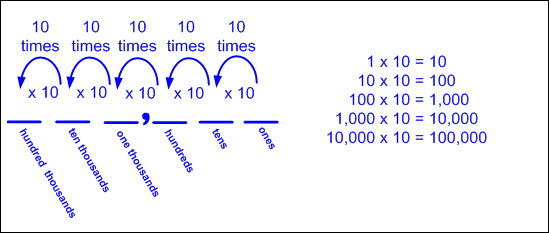 The magnitude (relative size) of one hundred thousand Ex: 100,000 can be represented as 10 ten thousands.Ex: 100,000 can be represented as 100 one thousands.Ex: 100,000 can be represented as 1,000 hundreds.Compose numbers – to combine parts or smaller values to form a numberDecompose numbers – to break a number into parts or smaller valuesObjects Proportional models – a visual representation that demonstrates the relative size of each place value using models with proportional dimensions, meaning the model of each place value is exactly 10 times larger than the place value model to the right (e.g., the base-10 long is exactly 10 times as big as the unit showing that one 10 is equal to ten ones) Base-10 blocks for values up to 9,999 (proportional representation of the magnitude of a number with a 1-to-10 relationship)
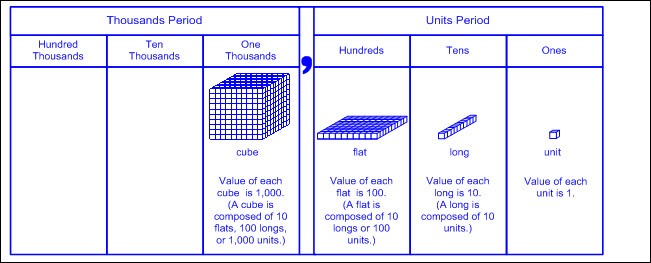 Non-proportional models – a visual representation that does not maintain the proportional relationship of size, meaning the size of each place value model is not 10 times larger than the place value model to the right (e.g., the value of each place value disk is indicated by the numerical label and color but does not change in size) Base-10 blocks for values over 9,999 (repetition of ones, tens, hundreds in each period)
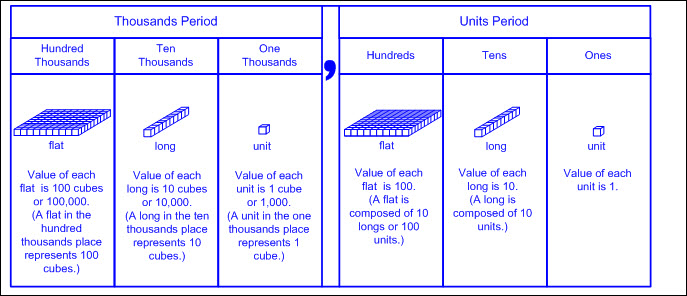 Place value disks (non-proportional representation with a 1-to-10 relationship)
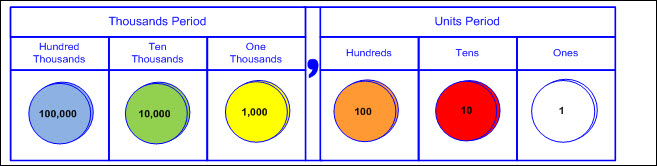 Pictorial models Base-10 block representations for values up to 9,999 (ones, tens, hundreds, one thousands)
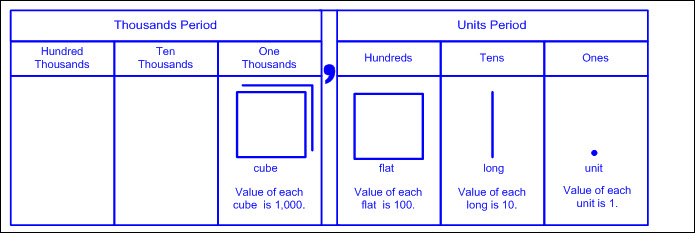 Base-10 block representations for values over 9,999 (repetition of ones, tens, hundreds in each period)
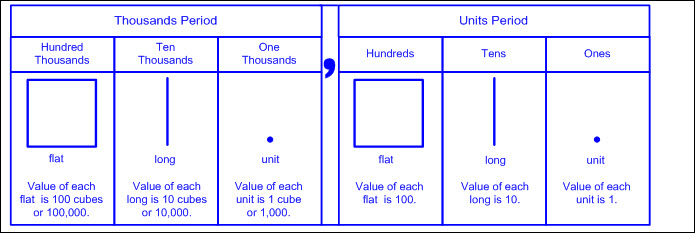 Place value disk representations
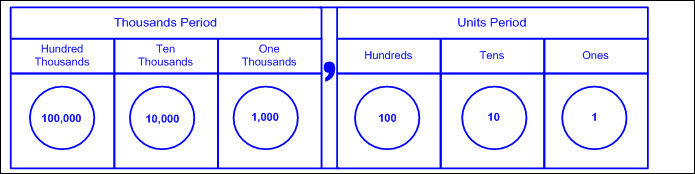 Open number line – an empty number line where tick marks are added to represent landmarks of numbers, often indicated with arcs above the number line (referred to as jumps) demonstrating approximate proportional distances
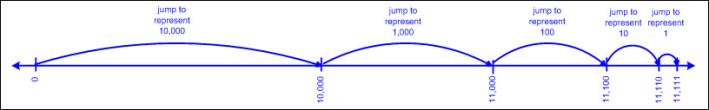 Multiple concrete and pictorial representations Compositions and decompositions as a sum of so many ten thousands, so many thousands, so many hundreds, so many tens, and so many ones Ex: Proportional base-10 blocks and the pictorial representation
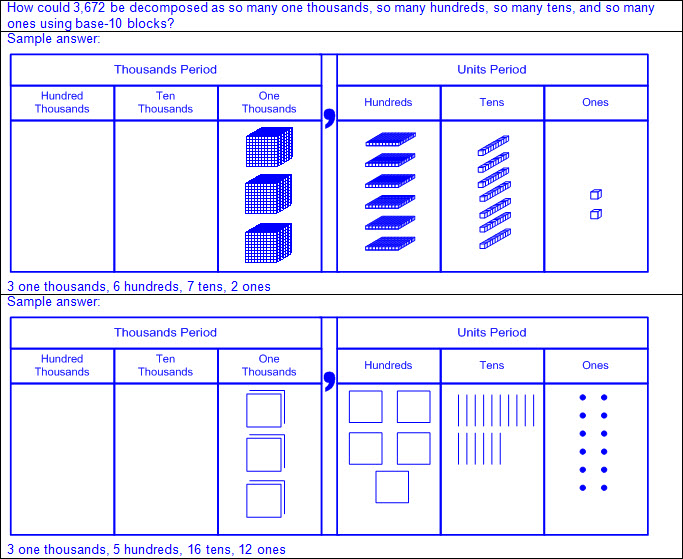 Ex: Proportional base-10 blocks and the pictorial representation
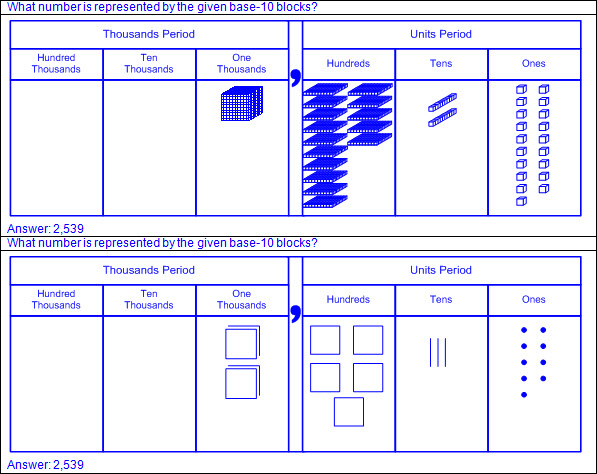 Ex: Non-proportional base-10 blocks and the pictorial representation
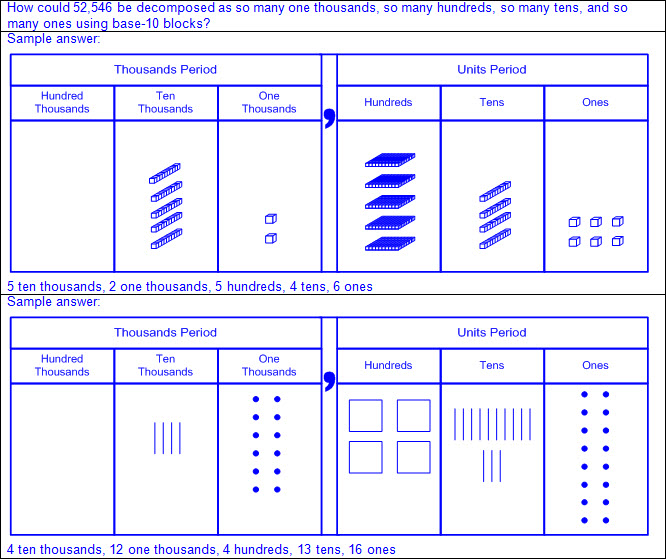 Ex: Non-proportional base-10 blocks and the pictorial representation
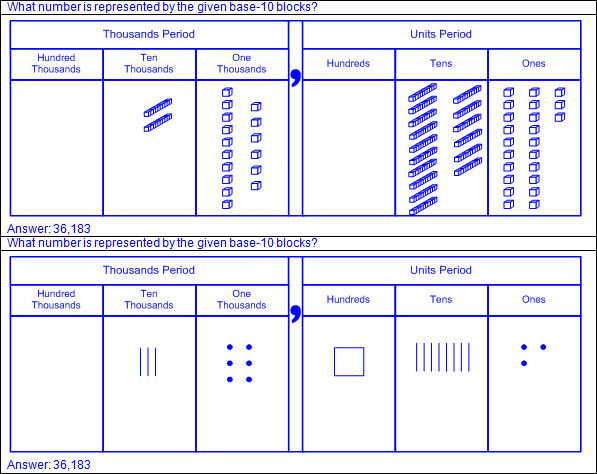 Ex: Place value disks and the pictorial representation
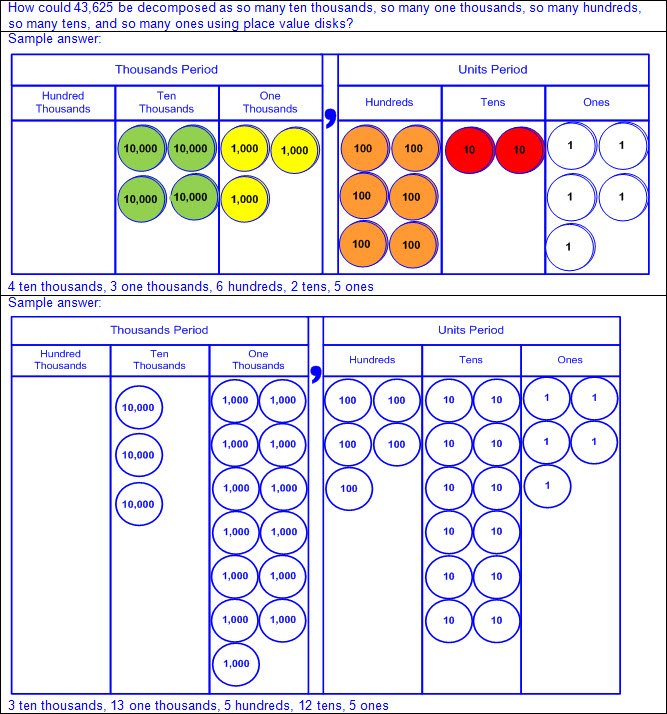 Ex: Place value disks and the pictorial representation
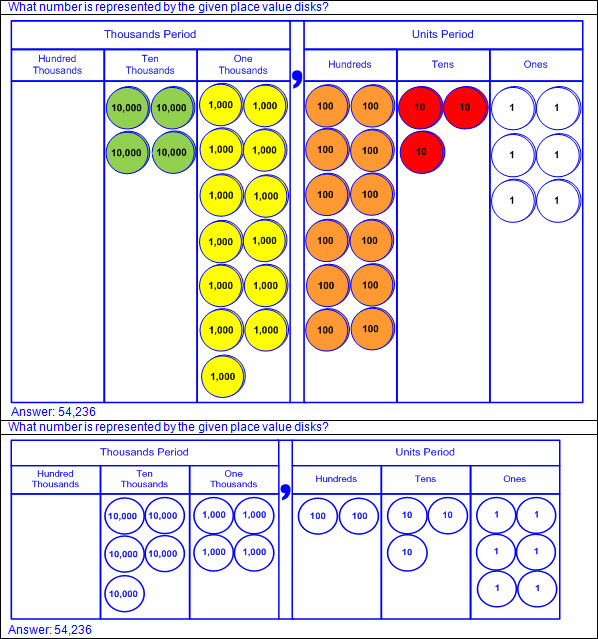 Ex: Open number lines
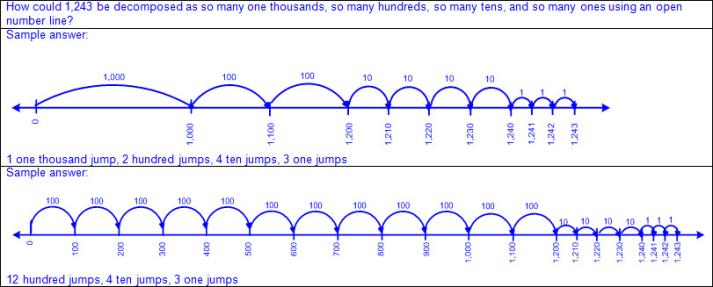 Ex: Open umber lines
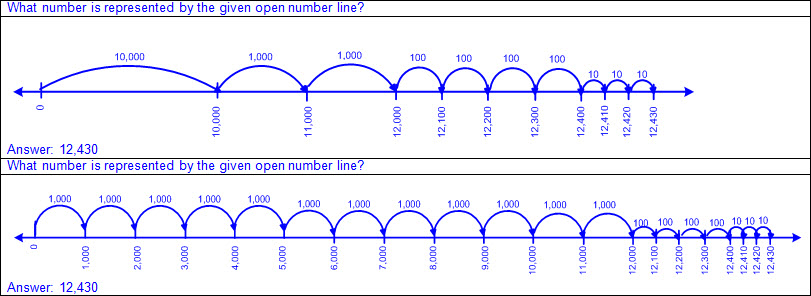 Expanded form –  the representation of a number as a sum of place values (e.g., 56,789 as 50,000 + 6,000 + 700 + 80 + 9) Zero may or may not be written as an addend to represent the digit 0 in a number (e.g., 98,075 as 90,000 + 8,000 + 0 + 70 + 5 or as 90,000 + 8,000 + 70 + 5).Expanded notation – the representation of a number as a sum of place values where each term is shown as a digit(s) times its place value (e.g., 56,789 as (5 x 10,000) + (6 x 1,000) + (7 x 100) + (8 x 10) + (9 x 1)) Zero may or may not be written as an addend to represent the digit 0 in a number (e.g., 98,075 as (9 x 10,000) + (8 x 1,000) + (0 x 100) + (7 x 10) + (5 x 1) or as (9 x 10,000) + (8 x 1,000) + (7 x 10) + (5 x 1)).Standard form – the representation of a number using digits (e.g., 56,789) Period – a three-digit grouping of whole numbers where each grouping is composed of a ones place, a tens place, and a hundreds place, and each grouping is separated by a comma Thousands period is composed of the one thousands place, ten thousands place, and hundred thousands place.Units period is composed of the ones place, tens place, and hundreds place.The word “thousand” after the numerical value of the thousands period is stated when read.A comma between the thousands period and the units period is recorded when written but not stated when read.The word “unit” after the numerical value of the units period is not stated when read.The word “hundred” in each period is stated when read.The words “ten” and “one” in each period are not stated when read.The tens place digit and ones place digit in each period are stated as a two-digit number when read.Zeros are used as place holders between digits as needed to maintain the value of each digit (e.g., 91,075).Leading zeros in a whole number are not commonly used in standard form, but are not incorrect and do not change the value of the number (e.g., 037, 564 equals 37,564).Ex:
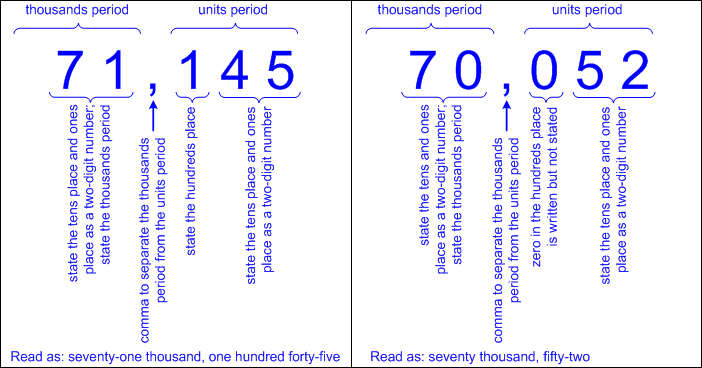 Word form – the representation of a number using written words (e.g., 56,789 as fifty-six thousand, seven hundred eighty-nine) The word “thousand” after the numerical value of the thousands period is stated when read and recorded when written.A comma between the thousands period and the units period is not stated when read but is recorded when written.The word “unit” after the numerical value of the units period is not stated when read and not recorded when written.The word “hundred” in each period is stated when read and recorded when written.The words “ten” and “one” in each period are not stated when read and not recorded when written.The tens place digit and ones place digit in each period are stated as a two-digit number when read and recorded using a hyphen, where appropriate, when written (e.g., twenty-three, thirteen, etc.).The zeros in a whole number are not stated when read and are not recorded when written (e.g., 91,005 in standard form is read and written as ninety-one thousand, five in written form).Ex:
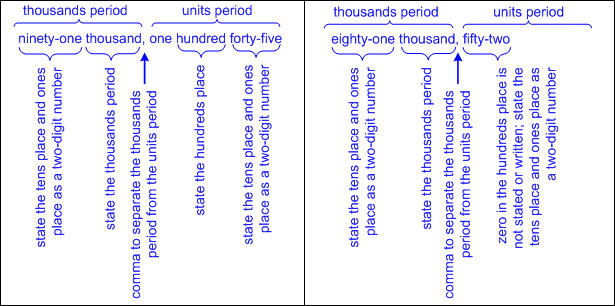 Multiple numerical representationsEx:
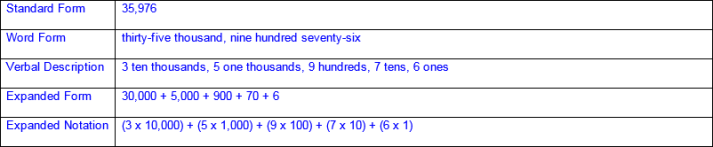 Place values presented out of orderEx:
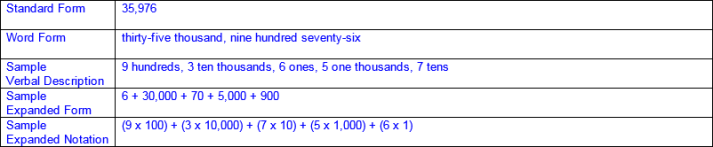 Equivalent compositions/decompositions of numbers with the same valueEx:
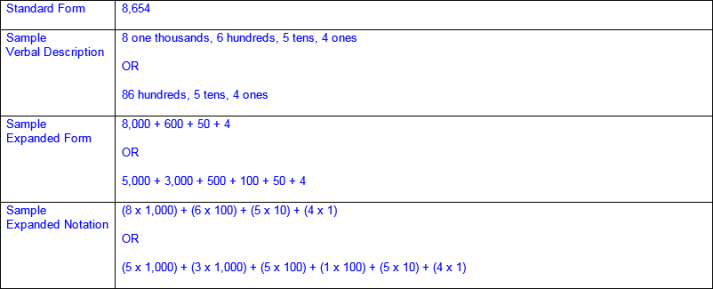 Note(s):Grade Level(s): Grade 2 used concrete and pictorial models to compose and decompose numbers up to 1,200 in more than one way as a sum of so many one thousands, hundreds, tens, and ones.Grade 2 used standard, word, and expanded forms to represent numbers up to 1,200.Grade 4 will represent the value of the digit in whole numbers through 1,000,000,000 and decimals to the hundredths using expanded notation and numerals.Various mathematical process standards will be applied to this student expectation as appropriate.TxRCFP: Understanding and applying place value and properties of operations to solve problems involving addition and subtraction of whole numbers within 1,000TxCCRS: I. Numeric ReasoningIX. Communication and Representation3.2BDescribe the mathematical relationships found in the base-10 place value system through the hundred thousands place.
Supporting StandardDescribe the mathematical relationships found in the base-10 place value system through the hundred thousands place.
Supporting StandardDescribeTHE MATHEMATICAL RELATIONSHIPS FOUND IN THE BASE-10 PLACE VALUE SYSTEM THROUGH THE HUNDRED THOUSANDS PLACEIncluding, but not limited to:Place value – the value of a digit as determined by its location in a number, such as ones, tens, hundreds, one thousands, ten thousands, etc. Hundred thousands placeTen thousands placeOne thousands placeHundreds placeTens placeOnes placeBase-10 place value system A number system using ten digits 0 – 9Relationships between places are based on multiples of 10. Moving left across the places, the values are 10 times the position to the right.
 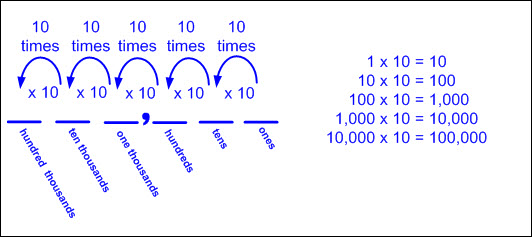 Note(s):Grade Level(s): Grade 4 will interpret the value of each place-value position as 10 times the position to the right and as one-tenth of the value of the place to its left.Various mathematical process standards will be applied to this student expectation as appropriate.TxRCFP: Understanding and applying place value and properties of operations to solve problems involving addition and subtraction of whole numbers within 1,000TxCCRS: I. Numeric ReasoningIX. Communication and Representation3.2CRepresent a number on a number line as being between two consecutive multiples of 10; 100; 1,000; or 10,000 and use words to describe relative size of numbers in order to round whole numbers.
Supporting StandardRepresent a number on a number line as being between two consecutive multiples of 10; 100; 1,000; or 10,000 and use words to describe relative size of numbers in order to round whole numbers.
Supporting StandardRepresentA NUMBER ON A NUMBER LINE AS BEING BETWEEN TWO CONSECUTIVE MULTIPLES OF 10; 100; 1,000; OR 10,000Including, but not limited to:Whole numbers (0 – 100,000) Counting (natural) numbers – the set of positive numbers that begins at one and increases by increments of one each time {1, 2, 3, ..., n}Whole numbers – the set of counting (natural) numbers and zero {0, 1, 2, 3, ..., n}Characteristics of a number line A number line begins as a line with predetermined intervals (or tick marks) with positions/numbers labeled. A minimum of two positions/numbers should be labeled.Numbers on a number line represent the distance from zero.The distance between the tick marks is counted rather than the tick marks themselves.The placement of the labeled positions/numbers on a number line determines the scale of the number line. Intervals between position/numbers are proportional.When reasoning on a number line, the position of zero may or may not be placed.When working with larger numbers, a number line without the constraint of distance from zero allows the ability to “zoom-in” on the relevant section of the number line.Number lines extend infinitely in both directions (arrows indicate the number line continues infinitely).Numbers increase from left to right on a horizontal number line and from bottom to top on a vertical number line. Points to the left of a specified point on a horizontal number line are less than points to the right.Points to the right of a specified point on a horizontal number line are greater than points to the left.Points below a specified point on a vertical number line are less than points above.Points above a specified point on a vertical number line are greater than points below.Characteristics of an open number line An open number line begins as a line with no intervals (or tick marks) and no positions/numbers labeled.Numbers/positions are placed on the empty number line only as they are needed.When reasoning on an open number line, the position of zero is often not placed.When working with larger numbers, an open number line without the constraint of distance from zero allows the ability to “zoom-in” on the relevant section of the number line.The placement of the first two numbers on an open number line determines the scale of the number line. Once the scale of the number line has been established by the placement of the first two numbers, intervals between additional numbers placed are approximately proportional.The differences between numbers are approximated by the distance between the positions on the number line.Open number lines extend infinitely in both directions (arrows indicate the number line continues infinitely).Numbers increase from left to right on a horizontal number line and from bottom to top on a vertical number line. Points to the left of a specified point on a horizontal number line are less than points to the right.Points to the right of a specified point on a horizontal number line are greater than points to the left.Points below a specified point on a vertical number line are less than points above.Points above a specified point on a vertical number line are greater than points below.Landmark (or anchor) numbers may be placed on the open number line to help locate other numbers.Consecutive – a pattern or sequence of numbers in order without interruptionNumber lines representing multiples of 10Ex:
 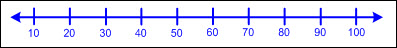 Number lines representing multiples of 100Ex:
 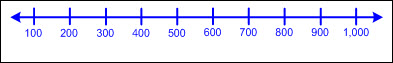 Number lines representing multiples of 1,000Ex:
 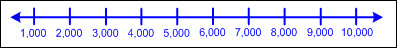 Number lines representing multiples of 10,000Ex:
 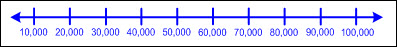 Numbers between two consecutive multiples of 10 on a number line Begin with the original tens place value within the number and then consider the next highest value in the tens place to determine the next consecutive multiple of 10. Ex:
 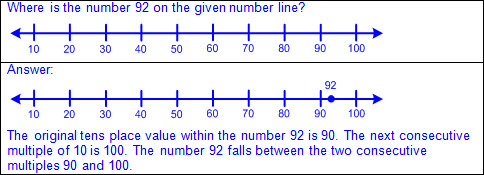 Ex:
 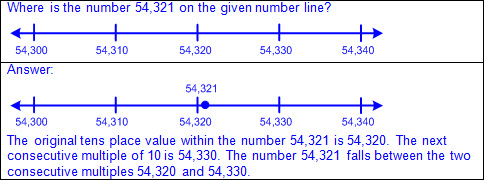 Numbers between two consecutive multiples of 100 on a number line Begin with the original hundreds place value within the number and then consider the next highest value in the hundreds place to determine the next consecutive multiple of 100. Ex:
 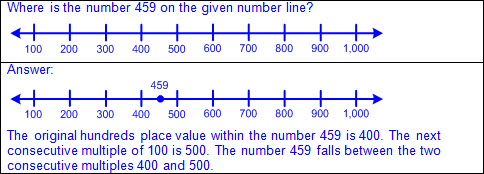 Ex:
 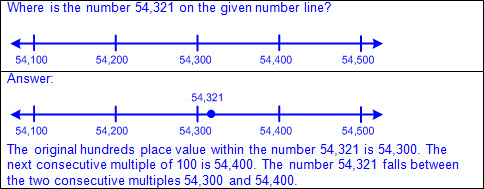 Numbers between two consecutive multiples of 1,000 on a number line Begin with the original thousands place value within the number and then consider the next highest value in the thousands place to determine the next consecutive multiple of 1,000. Ex:
 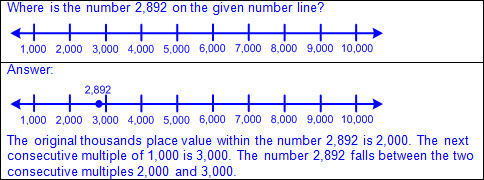 Ex:
 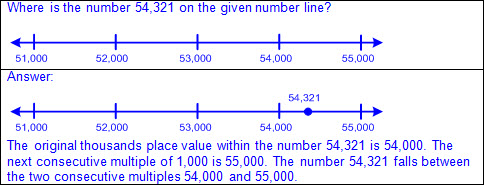 Numbers between two consecutive multiples of 10,000 on a number line Begin with the original ten thousands place value within the number and then consider the next highest value in the ten thousands place to determine the next consecutive multiple of 10,000. Ex:
 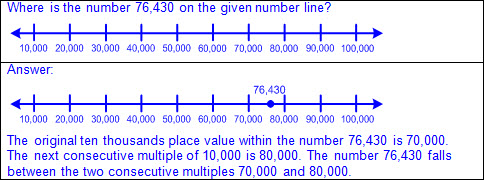 Numbers between two consecutive multiples of 10 on an open number lineBegin with the original tens place value within the number and then consider the next highest value in the tens place to determine the next consecutive multiple of 10.Ex:
 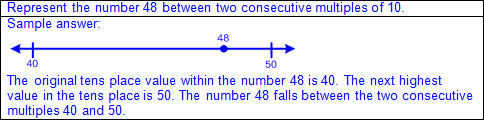 Ex:
 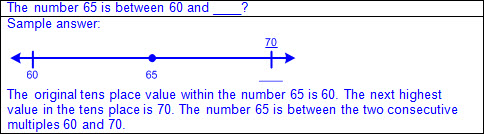 Ex:
 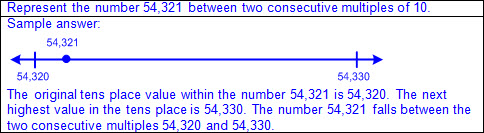 Numbers between two consecutive multiples of 100 on an open number lineBegin with the original hundreds place value within the number and then consider the next highest value in the hundreds place to determine the next consecutive multiple of 100.Ex:
 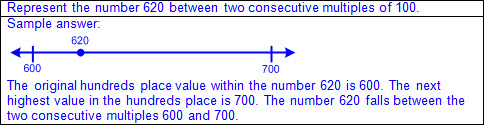 Ex:
 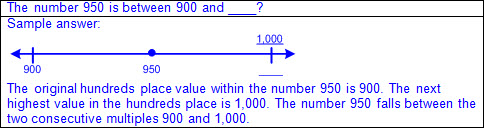 Ex:
 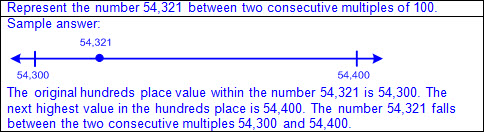 Numbers between two consecutive multiples of 1,000 on an open number lineBegin with the original thousands place value within the number and then consider the next highest value in the thousands place to determine the next consecutive multiple of 1,000.Ex:
 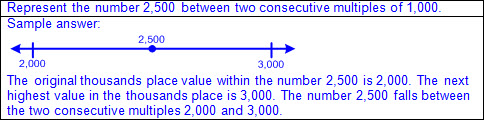 Ex:
 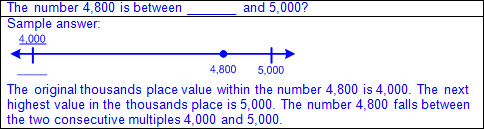 Ex:
 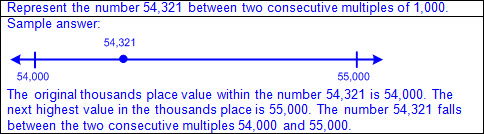 Numbers between two consecutive multiples of 10,000 on an open number lineBegin with the original ten thousands place value within the number and then consider the next highest value in the ten thousands place to determine the next consecutive multiple of 10,000.Ex:
 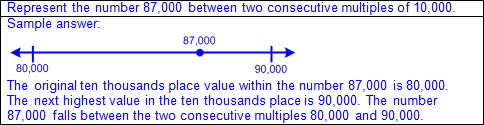 Ex:
 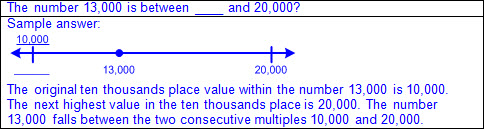 UseWORDS TO DESCRIBE RELATIVE SIZE OF NUMBERS IN ORDER TO ROUND WHOLE NUMBERSIncluding, but not limited to:Whole numbers (0 – 100,000) Counting (natural) numbers – the set of positive numbers that begins at one and increases by increments of one each time {1, 2, 3, ..., n}Whole numbers – the set of counting (natural) numbers and zero {0, 1, 2, 3, ..., n}Language to describe relative size of numbers on a number line between two consecutive multiples of 10; 100; 1,000; or 10,000 (e.g., closer to, less than halfway between, more than halfway between, halfway between, nearly, about, etc.) Ex: Is closer to ___ than ___.Ex: Is less than halfway between ___ and ___.Ex: Is more than halfway between ___ and ___.Ex: Is halfway between ___ and ___.Ex: Is nearly ___.Ex: Is about ___.Rounding – a type of estimation with specific rules for determining the closest valueRounding to the nearest 10 on a number line Determine the two consecutive multiples of 10 that the number being rounded falls between. Begin with the value of the original tens place within the number and then identify the next highest value in the tens place.Determine the halfway point between the consecutive multiples of 10.Locate the position of the number being rounded on the number line.Determine if the number being rounded is before, past, or on the halfway point between the consecutive multiples of 10 on the number line. If the number being rounded is before the halfway point on the number line, round to the value of the original tens place.If the number being rounded is past the halfway point on the number line, round to the value of the next highest tens place.If the number being rounded is on the halfway point on the number line, round to the value of the next highest tens place.Rounding to the nearest 100 on a number line Determine the two consecutive multiples of 100 that the number being rounded falls between. Begin with the value of the original hundreds place within the number and then identify the next highest value in the hundreds place.Determine the halfway point between the consecutive multiples of 100.Locate the position of the number being rounded on the number line.Determine if the number being rounded is before, past, or on the halfway point between the consecutive multiples of 100 on the number line. If the number being rounded is before the halfway point on the number line, round to the value of the original hundreds place.If the number being rounded is past the halfway point on the number line, round to the value of the next highest hundreds place.If the number being rounded is on the halfway point on the number line, round to the value of the next highest hundreds place.Rounding to the nearest 1,000 on a number line Determine the two consecutive multiples of 1,000 that the number being rounded falls between. Begin with the value of the original thousands place within the number and then identify the next highest value in the thousands place.Determine the halfway point between the consecutive multiples of 1,000.Locate the position of the number being rounded on the number line.Determine if the number being rounded is before, past, or on the halfway point between the consecutive multiples of 1,000 on the number line. If the number being rounded is before the halfway point on the number line, round to the value of the original thousands place.If the number being rounded is past the halfway point on the number line, round to the value of the next highest thousands place.If the number being rounded is on the halfway point on the number line, round to the value of the next highest thousands place.Rounding to the nearest 10,000 on a number line Determine the two consecutive multiples of 10,000 that the number being rounded falls between. Begin with the value of the original ten thousands place within the number and then identify the next highest value in the ten thousands place.Determine the halfway point between the consecutive multiples of 10,000.Locate the position of the number being rounded on the number line.Determine if the number being rounded is before, past, or on the halfway point between the consecutive multiples of 10,000 on the number line. If the number being rounded is before the halfway point on the number line, round to the value of the original ten thousands place.If the number being rounded is past the halfway point on the number line, round to the value of the next highest ten thousands place.If the number being rounded is on the halfway point on the number line, round to the value of the next highest ten thousands place.Round a given number to the closest multiple of 10; 100; 1,000; or 10,000 on a number line.Ex:
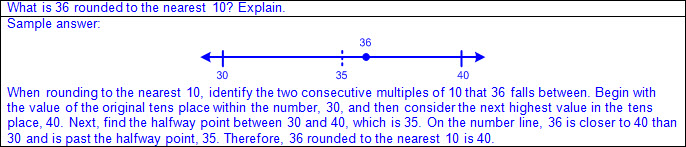 Ex:
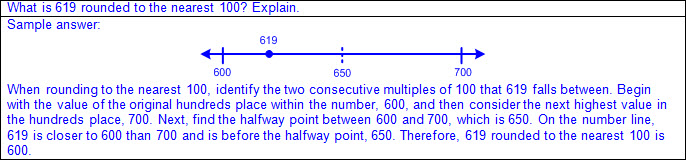 Ex:
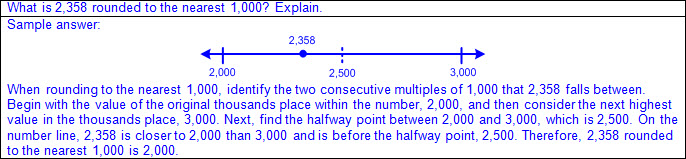 Ex:
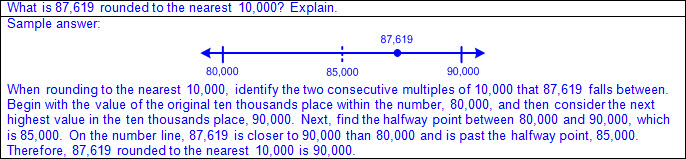 Ex:
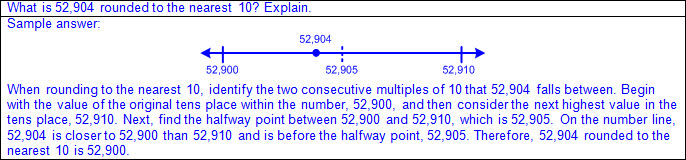 Ex:
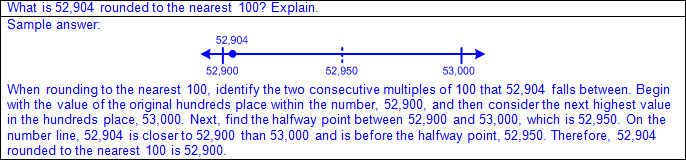 Ex:
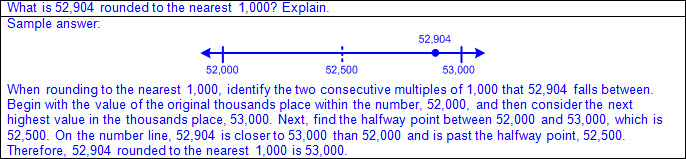 Ex:
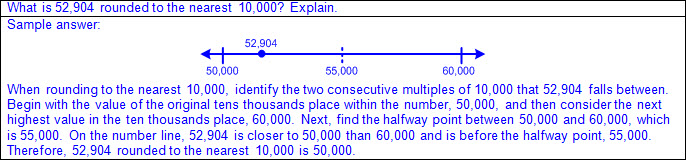 Round a given number to the greater multiple of 10; 100; 1,000; or 10,000 if it falls exactly halfway between the multiples on a number line. Ex:
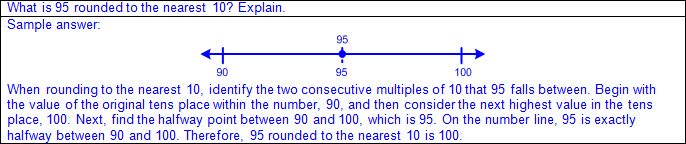 Ex:
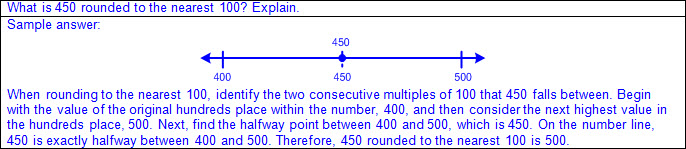 Ex:
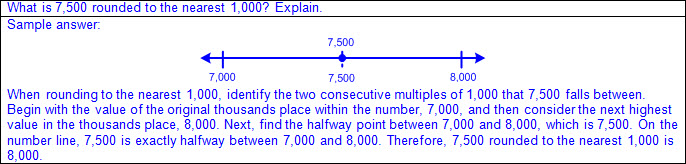 Ex:
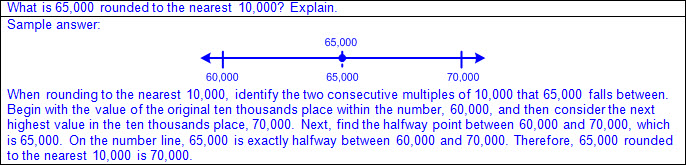 Ex:
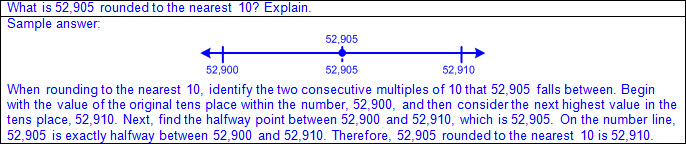 Ex:
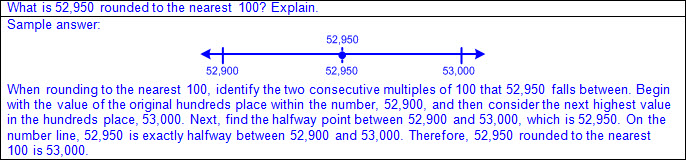 Ex:
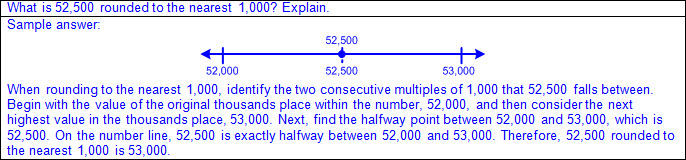 Ex:
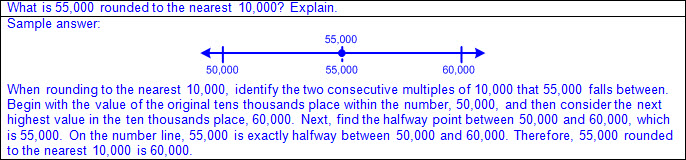 Note(s):Grade Level(s): Grade 1 introduced open number lines.Grade 3 introduces rounding.Grade 4 will determine the corresponding decimal to the tenths or hundreds place of a specified point on a number line.Various mathematical process standards will be applied to this student expectation as appropriate.TxRCFP: Understanding and applying place value and properties of operations to solve problems involving addition and subtraction of whole numbers within 1,000TxCCRS: I. Numeric ReasoningIX. Communication and Representation3.2DCompare and order whole numbers up to 100,000 and represent comparisons using the symbols >, <, or =.
Readiness StandardCompare and order whole numbers up to 100,000 and represent comparisons using the symbols >, <, or =.
Readiness StandardCompare, OrderWHOLE NUMBERS UP TO 100,000Including, but not limited to:Whole numbers (0 – 100,000) Counting (natural) numbers – the set of positive numbers that begins at one and increases by increments of one each time {1, 2, 3, ..., n}Whole numbers – the set of counting (natural) numbers and zero {0, 1, 2, 3, ..., n}Place value – the value of a digit as determined by its location in a number such as ones, tens, hundreds, one thousands, ten thousands, etc.Compare numbers – to consider the value of two numbers to determine which number is greater or less or if the numbers are equal in valueRelative magnitude of a number describes the size of a number and its relationship to another number.Ex: 85,000 is closer to 0 on a number line than 95,000, so 85,000 < 95,000 and 95,000 > 85,000.
 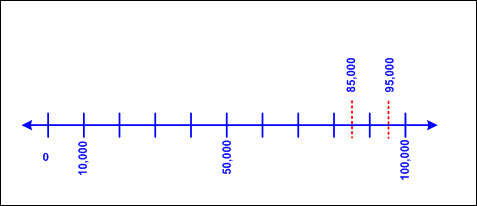 Ex: 99,750 is further from 0 on a number line than 99,175, so 99,750 > 99,175 and 99,175 < 99,750.
 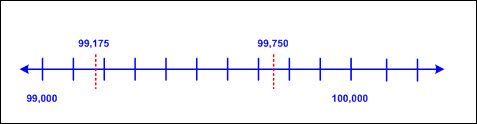 Compare two numbers using place value charts.Compare digits in the same place value position beginning with the greatest place value.If these digits are the same, continue to the next smallest place until the digits are different.Ex:
 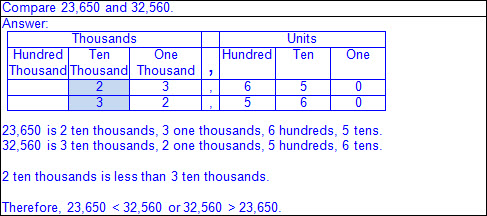 Numbers that have common digits but are not equal in value (different place values)Ex:
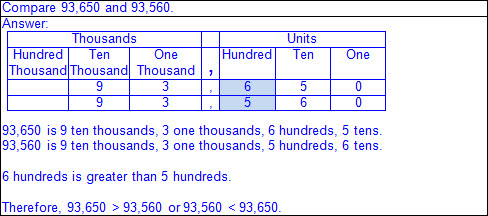 Numbers that have a different number of digitsEx:
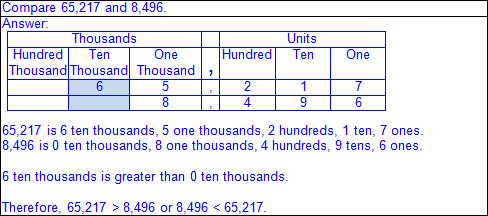 Compare two numbers using a number line.Number lines (horizontal/vertical)Proportionally scaled number lines (pre-determined intervals with at least two labeled numbers)
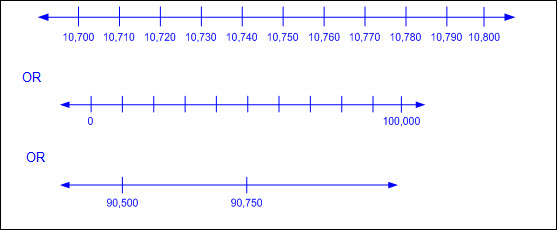 Open number lines (no marked intervals)
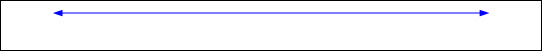 Ex:
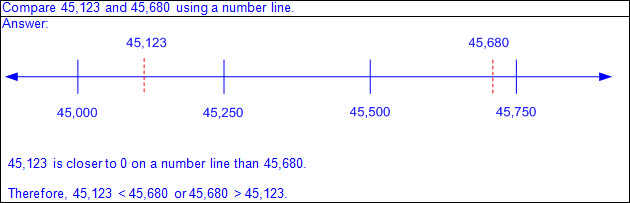 Order numbers – to arrange a set of numbers based on their numerical valueNumbers increase from left to right on a horizontal number line and from bottom to top on a vertical number line. Points to the left of a specified point on a horizontal number line are less than points to the right.Points to the right of a specified point on a horizontal number line are greater than points to the left.Points below a specified point on a vertical number line are less than points above.Points above a specified point on a vertical number line are greater than points below.Order a set of numbers on a number line.Ex:
 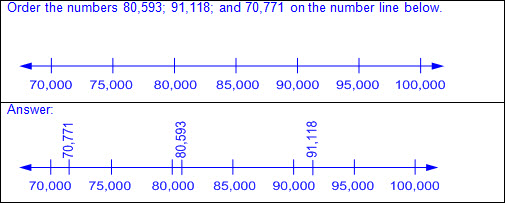 Order a set of numbers on an open number line.Ex:
 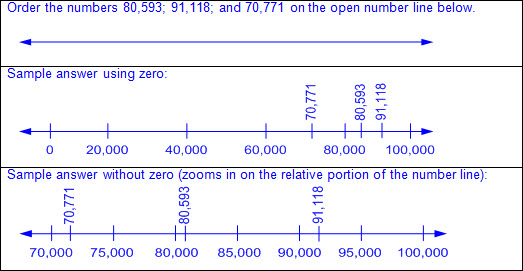 Quantifying descriptors (e.g., between two given numbers, greatest/least, ascending/descending, tallest/shortest, warmest/coldest, fastest/slowest, longest/shortest, heaviest/lightest, closest/farthest, oldest/youngest, etc.)Ex:
 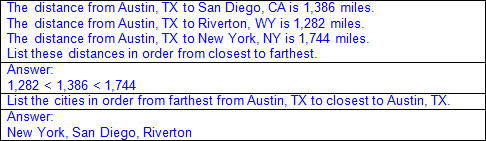 Ex:
 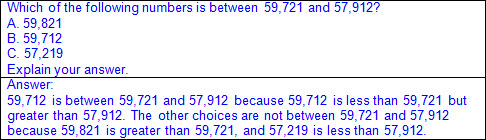 RepresentCOMPARISONS OF WHOLE NUMBERS UP TO 100,000 USING THE SYMBOLS >,Including, but not limited to:Whole numbers (0 – 100,000) Counting (natural) numbers – the set of positive numbers that begins at one and increases by increments of one each time {1, 2, 3, ..., n}Whole numbers – the set of counting (natural) numbers and zero {0, 1, 2, 3, ..., n}Comparative language and symbolsInequality words and symbolsGreater than (>)Less than (<)Ex:
 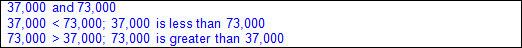 Equality words and symbol Equal to (=)Ex:
 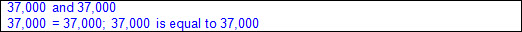 Note(s):Grade Level(s): Grade 1 represented the comparison of two numbers to 100 using the symbols >, <, or =.Grade 2 used place value to compare and order whole numbers up to 1,200 using comparative language, numbers and the symbols >, <, or =.Grade 4 will compare and order whole numbers to 1,000,000,000 and represent comparisons using the symbols >, <, or =.Various mathematical process standards will be applied to this student expectation as appropriate.TxRCFP: Understanding and applying place value and properties of operations to solve problems involving addition and subtraction of whole numbers within 1,000TxCCRS: I. Numeric ReasoningIX. Communication and Representation3.3Number and operations. The student applies mathematical process standards to represent and explain fractional units. The student is expected to:3.3ARepresent fractions greater than zero and less than or equal to one with denominators of 2, 3, 4, 6, and 8 using concrete objects and pictorial models, including strip diagrams and number lines.
Supporting StandardRepresent fractions greater than zero and less than or equal to one with denominators of 2, 3, 4, 6, and 8 using concrete objects and pictorial models, including strip diagrams and number lines.
Supporting StandardRepresentFRACTIONS GREATER THAN ZERO AND LESS THAN OR EQUAL TO ONE WITH DENOMINATORS OF 2, 3, 4, 6, AND 8 USING CONCRETE OBJECTS AND PICTORIAL MODELS, INCLUDING STRIP DIAGRAMS AND NUMBER LINESIncluding, but not limited to:Fractions greater than zero and less than or equal to oneFraction – a number in the form  where a and b are whole numbers and b is not equal to zero. A fraction can be used to name part of an object or part of a set of objects.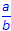 Relationship between the whole and the part Numerator – the part of a fraction written above the fraction bar that tells the number of fractional parts specified or being consideredDenominator – the part of a fraction written below the fraction bar that tells the total number of equal parts in a whole or set Whole number denominators of 2, 3, 4, 6, and 8Determination of the whole One object or shape defined as the wholeMultiple connected shapes or objects defined as the wholeA set of separate objects defined as the wholeConcrete models of whole objectsLinear modelsCuisenaire rods, fraction bars, customary rulers, linking cube trains, folded paper strips, etc.Ex: Cuisenaire rods
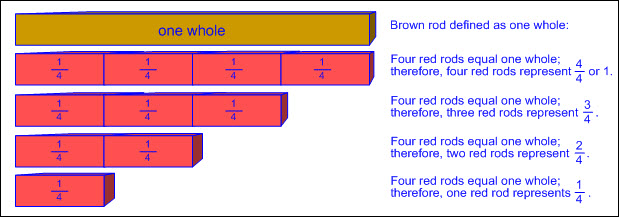 Ex: Fraction bars
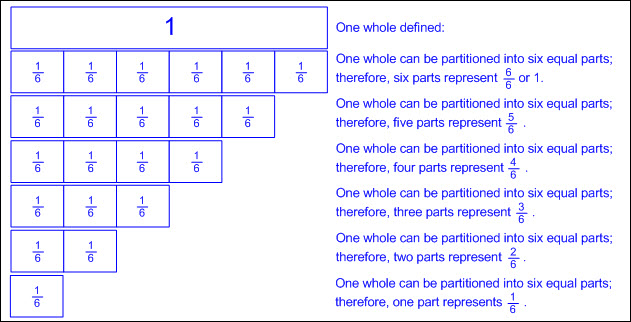 Ex: Customary ruler
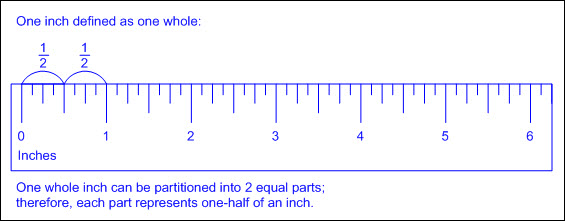 Ex: Linking cube trains
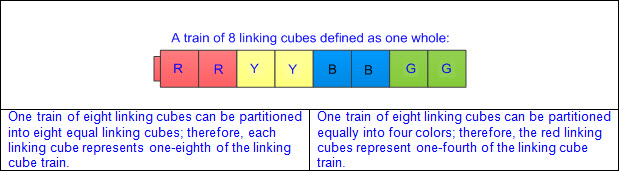 Ex: Folded paper strip
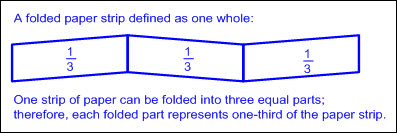 Area models Fraction circles or squares, pattern blocks, geoboards, etc. Ex: Fraction circles or squares
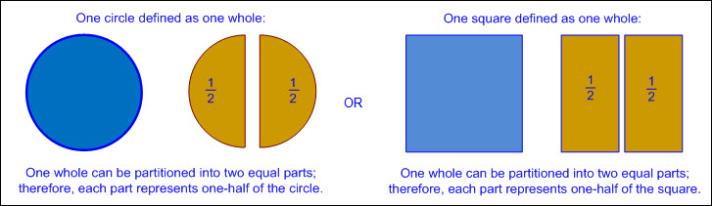 Ex: Pattern blocks
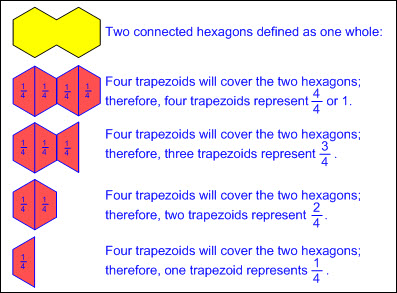 Ex: Geoboards
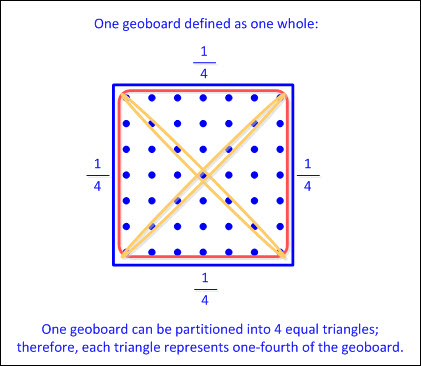 Concrete models of a set of objects Pattern blocks, color tiles, counters, etc. Ex: Pattern blocks
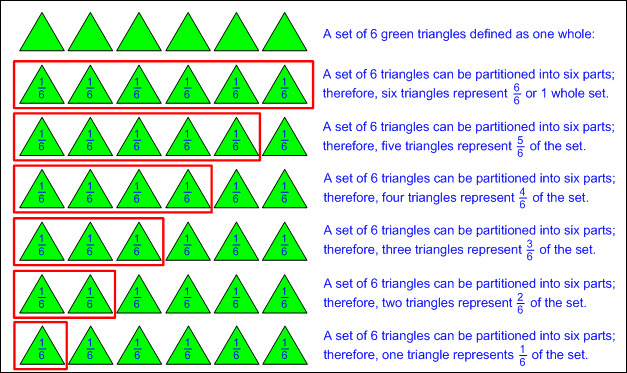 Ex: Color tiles
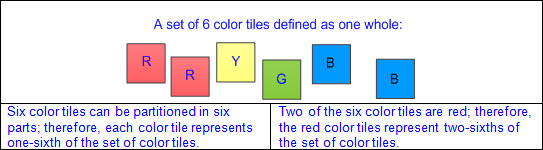 Ex: Counters
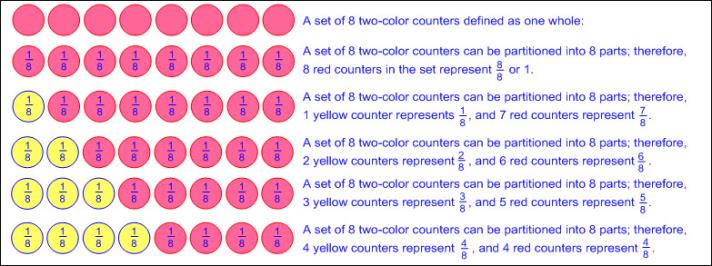 Pictorial models Strip diagram – a linear model used to illustrate number relationships Ex: Fraction strips, fraction bar models, etc.
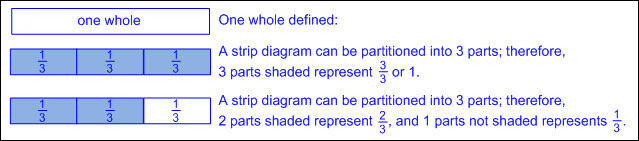 Number linesEx: Number lines, open number lines, etc.
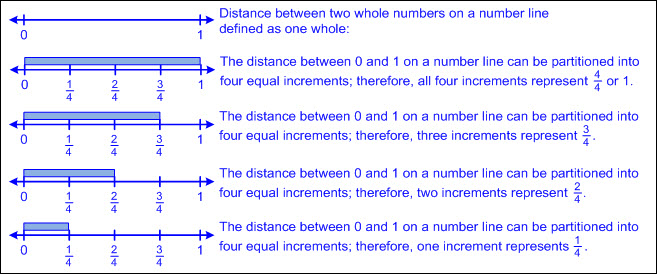 Note(s):Grade Level(s): Grade 2 used concrete models, pictorials, and words to represent and name fractional parts (e.g., halves, one-half, fourths, one-fourth, etc.).Grade 3 introduces the fraction symbol.Various mathematical process standards will be applied to this student expectation as appropriate.TxRCFP: Understanding fractions as numbers and representing equivalent fractionsTxCCRS: I. Numeric ReasoningIX. Communication and Representation3.3BDetermine the corresponding fraction greater than zero and less than or equal to one with denominators of 2, 3, 4, 6, and 8 given a specified point on a number line.
Supporting StandardDetermine the corresponding fraction greater than zero and less than or equal to one with denominators of 2, 3, 4, 6, and 8 given a specified point on a number line.
Supporting StandardDetermineTHE CORRESPONDING FRACTION GREATER THAN ZERO AND LESS THAN OR EQUAL TO ONE WITH DENOMINATORS OF 2, 3, 4, 6, AND 8 GIVEN A SPECIFIED POINT ON A NUMBER LINEIncluding, but not limited to:Fractions greater than zero and less than or equal to oneFraction – a number in the form  where a and b are whole numbers and b is not equal to zero. A fraction can be used to name part of an object or part of a set of objects.Relationship between the whole and the part Numerator – the part of a fraction written above the fraction bar that tells the number of fractional parts specified or being consideredDenominator – the part of a fraction written below the fraction bar that tells the total number of equal parts in a whole or setCharacteristics of a number line A number line begins as a line with predetermined intervals (or tick marks) with positions/numbers labeled. A minimum of two positions/numbers should be labeled.Numbers on a number line represent the distance from zero.The distance between the tick marks is counted rather than the tick marks themselves.The placement of the labeled positions/numbers on a number line determines the scale of the number line. Intervals between position/numbers are proportional.When reasoning on a number line, the position of zero may or may not be placed.When working with larger numbers, a number line without the constraint of distance from zero allows the ability to “zoom-in” on the relevant section of the number line.Number lines extend infinitely in both directions (arrows indicate the number line continues infinitely).Numbers increase from left to right on a horizontal number line and from bottom to top on a vertical number line. Points to the left of a specified point on a horizontal number line are less than points to the right.Points to the right of a specified point on a horizontal number line are greater than points to the left.Points below a specified point on a vertical number line are less than points above.Points above a specified point on a vertical number line are greater than points below.Number line from zero to one Whole number denominators of 2, 4, and 8 Multiples of  on a number line
 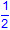 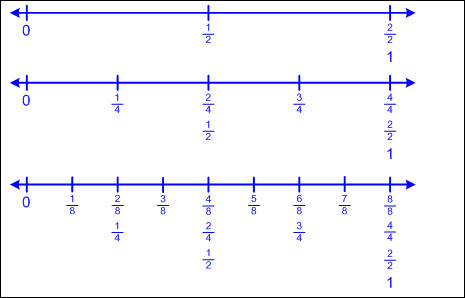 Whole number denominators of 3 and 6Multiples of  on a number line
 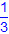 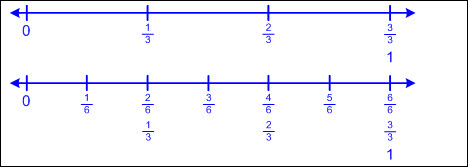 Determine the corresponding fraction to a specified point on a number line with intervals and partial labels given. Ex:
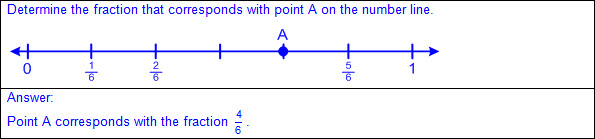 Ex:
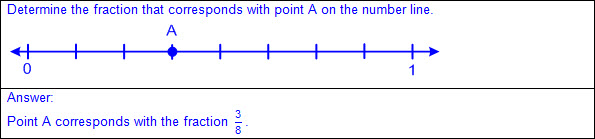 Ex:
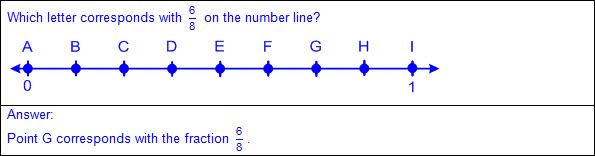 Determine the corresponding fraction to a specified point on a number line with partial intervals and labels given. Ex:
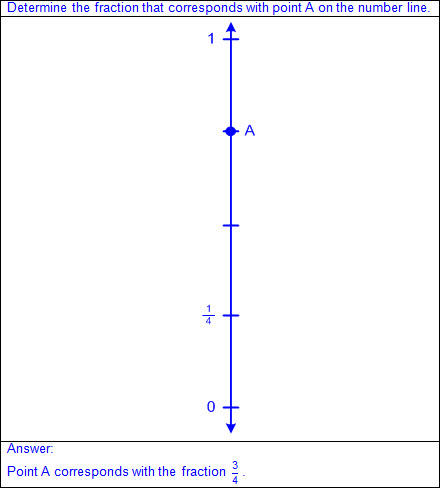 Note(s):Grade Level(s):Grade 2 used concrete models, pictorials, and words to represent and name fractional parts (e.g., halves, one-half, fourths, one-fourth, etc.).Grade 2 named the whole number that corresponds to a specific point on a number line.Grade 3 introduces the fraction symbol.Various mathematical process standards will be applied to this student expectation as appropriate.TxRCFP:Understanding fractions as numbers and representing equivalent fractionsTxCCRS:I. Numeric ReasoningIX. Communication and Representation3.3CExplain that the unit fraction 1/b represents the quantity formed by one part of a whole that has been partitioned into b equal parts where b is a non-zero whole number.
Supporting StandardExplain that the unit fraction 1/b represents the quantity formed by one part of a whole that has been partitioned into b equal parts where b is a non-zero whole number.
Supporting StandardExplainTHAT THE UNIT FRACTION   REPRESENTS THE QUANTITY FORMED BY ONE PART OF A WHOLE THAT HAS BEEN PARTITIONED INTO b EQUAL PARTS WHERE b IS A NON-ZERO WHOLE NUMBER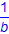 Including, but not limited to:Fractions greater than zero and less than or equal to oneFraction – a number in the form  where a and b are whole numbers and b is not equal to zero. A fraction can be used to name part of an object or part of a set of objects.Unit fraction – a fraction in the form  representing the quantity formed by one part of a whole that has been partitioned into b equal parts where bis a non-zero whole number Numerator (a) of 1 written above the fraction bar represents 1 equal part being specified or considered.Denominator (b) written below the fraction bar tells the total number of equal parts in the whole or set. Whole number denominators of 2, 3, 4, 6, and 8The same whole can be partitioned into different unit fractions dependent on the number of equal parts.If the same whole is partitioned into 2 equal parts, then each part is represented by the unit fraction .If the same whole is partitioned into 3 equal parts, then each part is represented by the unit fraction .If the same whole is partitioned into 4 equal parts, then each part is represented by the unit fraction .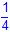 If the same whole is partitioned into 6 equal parts, then each part is represented by the unit fraction .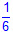 If the same whole is partitioned into 8 equal parts, then each part is represented by the unit fraction .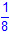 Ex:
 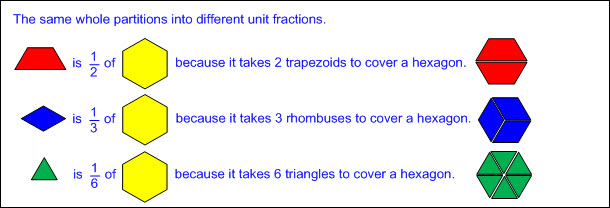 The same sized part can represent different unit fractions dependent on the defined whole. The same size part represents the unit fraction  if 2 of the parts equal the defined whole.The same size part represents the unit fraction  if 3 of the parts equal the defined whole.The same size part represents the unit fraction  if 4 of the parts equal the defined whole.The same size part represents the unit fraction  if 6 of the parts equal the defined whole.The same size part represents the unit fraction  if 8 of the parts equal the defined whole. Ex:
 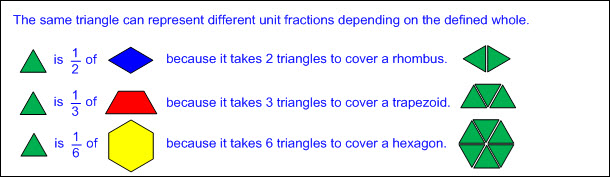 Note(s):Grade Level(s): Grade 2 explained that the more fractional parts used to make a whole, the smaller the part; and the fewer the fractional parts, the larger the part.Grade 3 introduces the fraction symbol.Various mathematical process standards will be applied to this student expectation as appropriate.TxRCFP:Understanding fractions as numbers and representing equivalent fractionsTxCCRS: I. Numeric ReasoningIX. Communication and Representation 3.3DCompose and decompose a fraction a/b with a numerator greater than zero and less than or equal to b as a sum of parts 1/b.
Supporting StandardCompose and decompose a fraction a/b with a numerator greater than zero and less than or equal to b as a sum of parts 1/b.
Supporting StandardCompose, DecomposeA FRACTION  WITH A NUMERATOR GREATER THAN ZERO AND LESS THAN OR EQUAL TO b AS A SUM OF PARTS Including, but not limited to:Fractions greater than zero and less than or equal to oneFraction – a number in the form  where a and b are whole numbers and b is not equal to zero. A fraction can be used to name part of an object or part of a set of objects.Unit fraction – a fraction in the form  representing the quantity formed by one part of a whole that has been partitioned into b equal parts where b is a non-zero whole number Numerator (a) of 1 written above the fraction bar represents 1 equal part being specified or considered.Denominator (b) written below the fraction bar tells the total number of equal parts in the whole or set. Whole number denominators of 2, 3, 4, 6, and 8Composition/decomposition of a fraction or a whole using a sum of unit fractions Concrete models of whole objects Linear models Cuisenaire rods, fraction bars, customary rulers, linking cube trains, folded paper strips, etc.Ex: Cuisenaire rods
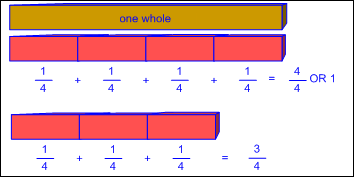 Ex: Fraction bars
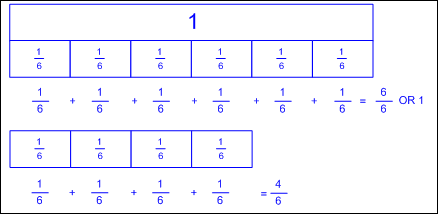 Ex: Customary rulers
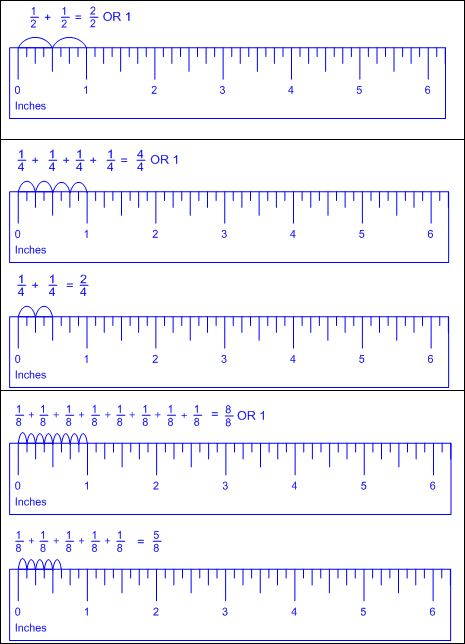 Ex: Linking cube trains
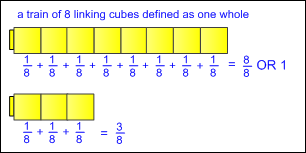 Ex: Folded paper strip
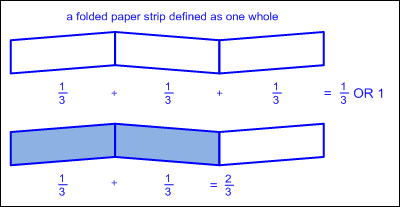 Area models Fraction circles or squares, pattern blocks, geoboards, etc.Ex: Fraction circles or squares
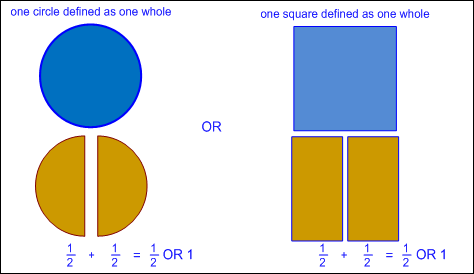 Ex: Pattern blocks
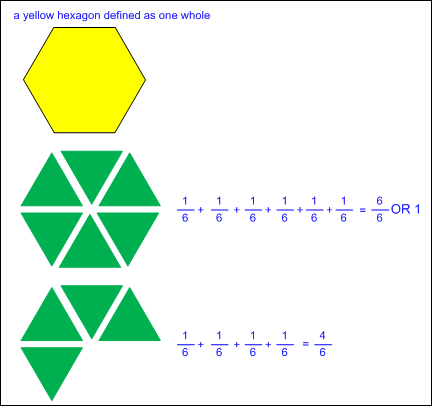 Ex: Geoboards
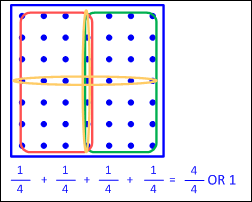 Concrete models of a set of objects Pattern blocks, color tiles, counters, etc.Ex: Pattern blocks
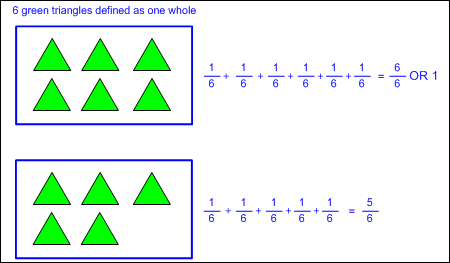 Ex: Color tiles
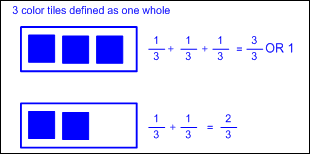 Ex: Counters
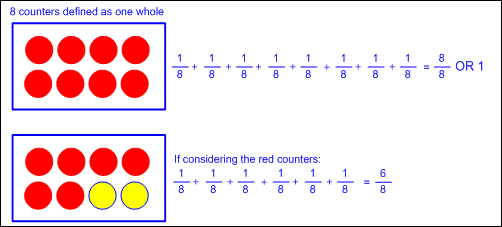 Pictorial models Fraction strips, fraction bar models, number lines, etc.Ex:
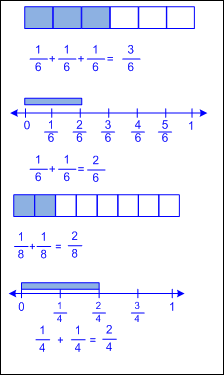 Note(s):Grade Level(s): Grade 2 used concrete models, pictorials, and words to represent and name fractional parts (e.g., halves, one-half, fourths, one-fourth, etc.).Grade 3 introduces the fraction symbol.Grade 4 will represent a fraction  as a sum of fractions , where a and b are whole numbers and b > 0, including when a > b.Grade 4 will decompose a fraction in more than one way into a sum of fractions with the same denominator using concrete and pictorial models and record results with symbolic representations.Various mathematical process standards will be applied to this student expectation as appropriate.TxRCFP:Understanding fractions as numbers and representing equivalent fractionsTxCCRS: I. Numeric ReasoningIX. Communication and Representation 3.3ESolve problems involving partitioning an object or a set of objects among two or more recipients using pictorial representations of fractions with denominators of 2, 3, 4, 6, and 8.
Supporting StandardSolve problems involving partitioning an object or a set of objects among two or more recipients using pictorial representations of fractions with denominators of 2, 3, 4, 6, and 8.
Supporting StandardSolvePROBLEMS INVOLVING PARTITIONING AN OBJECT OR A SET OF OBJECTS AMONG TWO OR MORE RECIPIENTS USING PICTORIAL REPRESENTATIONS OF FRACTIONS WITH DENOMINATORS OF 2, 3, 4, 6, AND 8Including, but not limited to:Fractions greater than zero and less than or equal to oneFraction – a number in the form  where a and b are whole numbers and b is not equal to zero. A fraction can be used to name part of an object or part of a set of objects.Relationship between the whole and the part Numerator – the part of a fraction written above the fraction bar that tells the number of fractional parts specified or being consideredDenominator – the part of a fraction written below the fraction bar that tells the total number of equal parts in a whole or set Whole number denominators of 2, 3, 4, 6, and 8Pictorial representations Strip diagrams, fraction strips, fraction bar models, number lines, etc.Partitioning an object in mathematical and real-world problem situationsEx:

 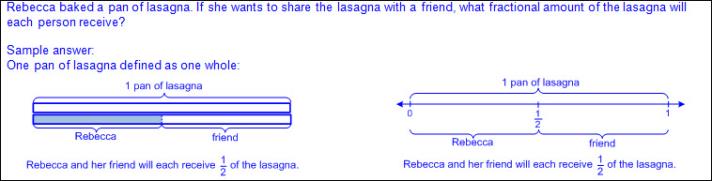 Ex:
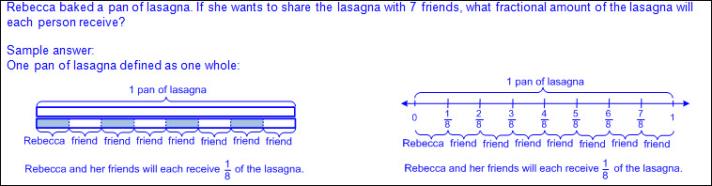 Partitioning a set of objects in mathematical and real-world problem situations Ex:
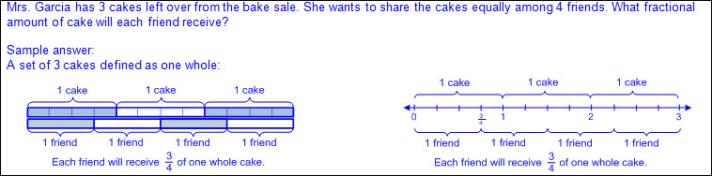 Ex:

 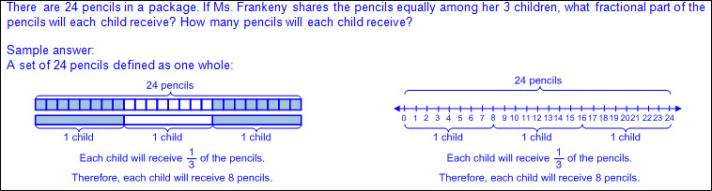 Ex:
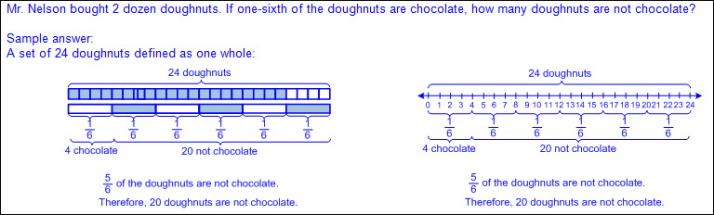 Note(s):Grade Level(s): Grade 2 used concrete models to count fractional parts beyond one whole using words and recognized how many parts it takes to equal one whole.Grade 3 introduces the fraction symbol.Various mathematical process standards will be applied to this student expectation as appropriate.TxRCFP:Understanding fractions as numbers and representing equivalent fractionsTxCCRS:I. Numeric ReasoningVIII. Problem Solving and ReasoningIX. Communication and Representation3.3FRepresent equivalent fractions with denominators of 2, 3, 4, 6, and 8 using a variety of objects and pictorial models, including number lines.
Readiness StandardRepresent equivalent fractions with denominators of 2, 3, 4, 6, and 8 using a variety of objects and pictorial models, including number lines.
Readiness StandardRepresentEQUIVALENT FRACTIONS WITH DENOMINATORS OF 2, 3, 4, 6, AND 8 USING A VARIETY OF OBJECTS AND PICTORIAL MODELS, INCLUDING NUMBER LINESIncluding, but not limited to:Fractions greater than zero and less than or equal to oneFraction – a number in the form  where a and b are whole numbers and b is not equal to zero. A fraction can be used to name part of an object or part of a set of objects.Equivalent fractions – fractions that have the same valueWhole number denominators of 2, 3, 4, 6, and 8 Ex:  etc.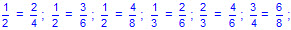 The number 1 as a fraction Ex:  etc.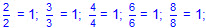 Comparisons of fractions are only valid when referring to the same size whole.Relationship between the whole and the partNumerator – the part of a fraction written above the fraction bar that tells the number of fractional parts specified or being considereDenominator – the part of a fraction written below the fraction bar that tells the total number of equal parts in a whole or setConcrete models of whole objects Linear models Cuisenaire rods, fraction bars, customary rulers, linking cube trains, folded paper strips, etc. Ex: Cuisenaire rods
 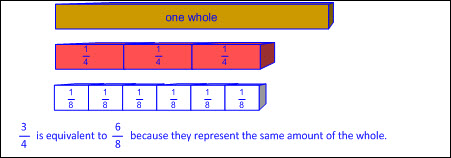 Ex: Fraction bars
 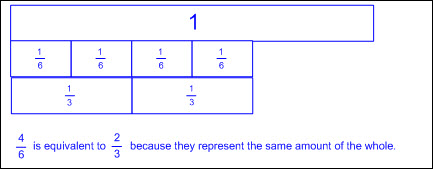 Ex: Customary ruler
 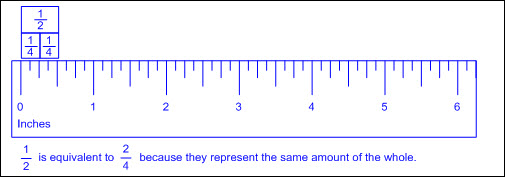 Ex: Linking cube trains
 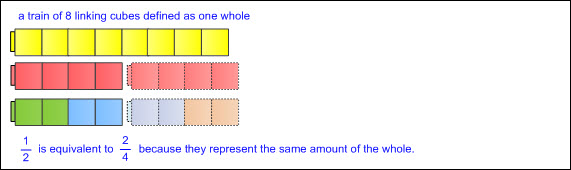 Ex: Folded paper strip
 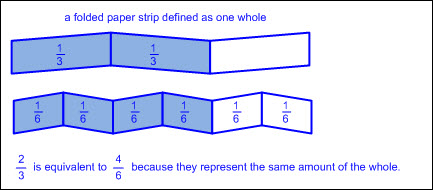 Area modelsFraction circles or squares, pattern blocks, geoboards, etc.Ex: Fraction circles or squares
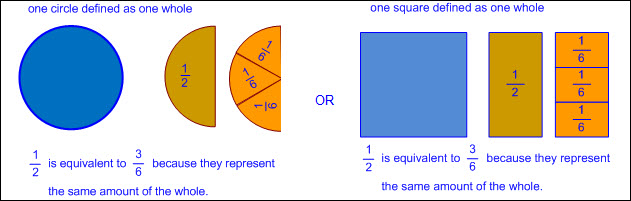 Ex: Pattern blocks
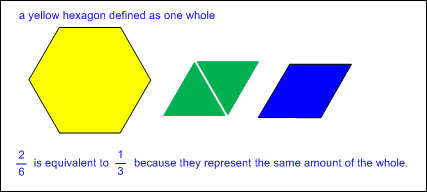 Ex: Geoboards
 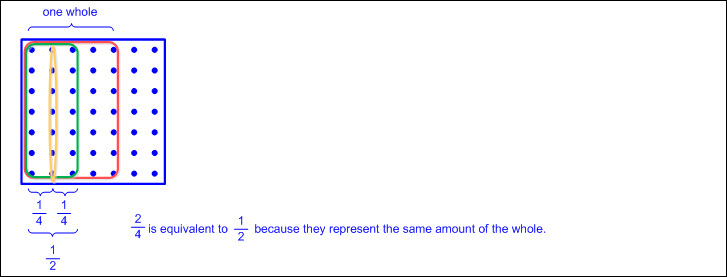 Concrete models of a set of objects Pattern blocks, color tiles, counters, etc. Ex: Pattern blocks
 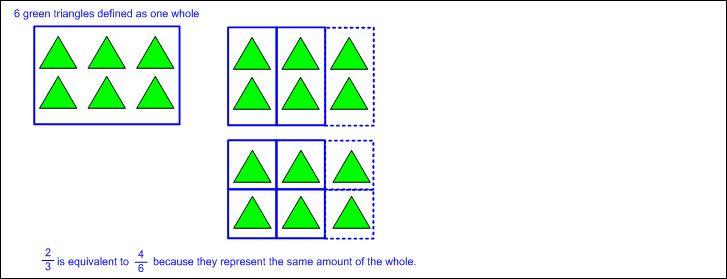 Ex: Color tiles
 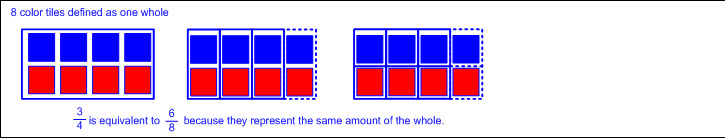 Ex: Counters
 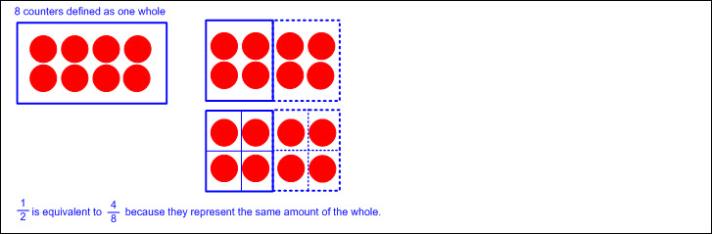 Pictorial models Fraction strips, fraction bar models, number lines, etc. Ex:
 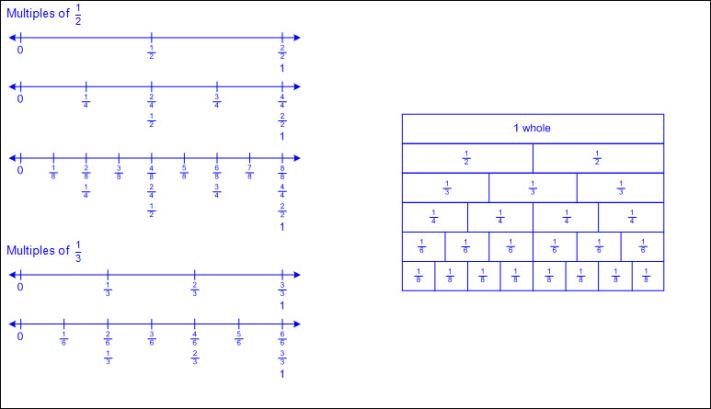 Note(s):Grade Level(s): Grade 2 used concrete models, pictorials, and words to represent and name fractional parts (e.g., halves, one-half, fourths, one-fourth, etc.).Grade 3 introduces the fraction symbol.Various mathematical process standards will be applied to this student expectation as appropriate.TxRCFP:Understanding fractions as numbers and representing equivalent fractionsTxCCRS: I. Numeric ReasoningIX. Communication and Representation 3.3GExplain that two fractions are equivalent if and only if they are both represented by the same point on the number line or represent the same portion of a same size whole for an area model.
Supporting StandardExplain that two fractions are equivalent if and only if they are both represented by the same point on the number line or represent the same portion of a same size whole for an area model.
Supporting StandardExplainTHAT TWO FRACTIONS ARE EQUIVALENT IF AND ONLY IF THEY ARE BOTH REPRESENTED BY THE SAME POINT ON THE NUMBER LINE OR REPRESENT THE SAME PORTION OF A SAME SIZE WHOLE FOR AN AREA MODELIncluding, but not limited to:Fractions greater than zero and less than or equal to oneFraction – a number in the form  where a and b are whole numbers and b is not equal to zero. A fraction can be used to name part of an object or part of a set of objects.Equivalent fractions – fractions that have the same valueComparisons of fractions are only valid when referring to the same size whole.Equivalency using a number line Ex:
 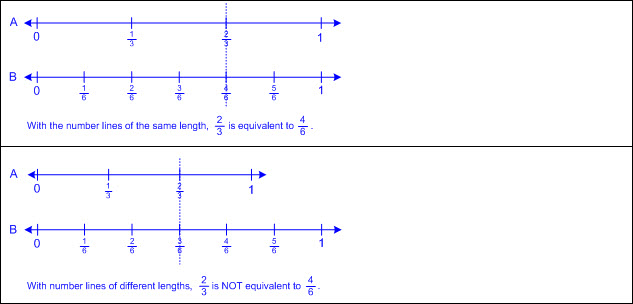 Equivalency using an area model Ex:
 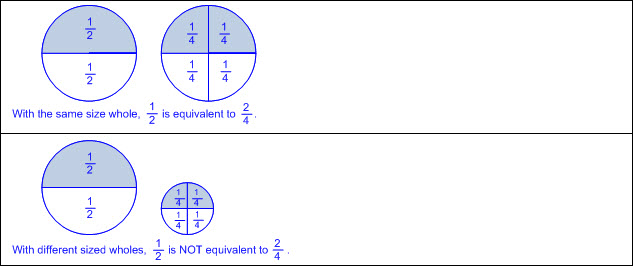 Note(s):Grade Level(s): Grade 2 used concrete models, pictorials, and words to represent and name fractional parts (e.g., halves, one-half, fourths, one-fourth, etc.).Grade 3 introduces the fraction symbol.Grade 4 will determine if two given fractions are equivalent using a variety of methods.Various mathematical process standards will be applied to this student expectation as appropriate.TxRCFP:Understanding fractions as numbers and representing equivalent fractionsTxCCRS: I. Numeric ReasoningIX. Communication and Representation 3.3HCompare two fractions having the same numerator or denominator in problems by reasoning about their sizes and justifying the conclusion using symbols, words, objects, and pictorial models.
Readiness StandardCompare two fractions having the same numerator or denominator in problems by reasoning about their sizes and justifying the conclusion using symbols, words, objects, and pictorial models.
Readiness StandardCompareTWO FRACTIONS HAVING THE SAME NUMERATOR OR DENOMINATOR IN PROBLEMS BY REASONING ABOUT THEIR SIZES AND JUSTIFYING THE CONCLUSION USING SYMBOLS, WORDS, OBJECTS, AND PICTORIAL MODELSIncluding, but not limited to:Fractions greater than zero and less than or equal to oneFraction – a number in the form  where a and b are whole numbers and b is not equal to zero. A fraction can be used to name part of an object or part of a set of objects.Relationship between the whole and the part Numerator – the part of a fraction written above the fraction bar that tells the number of fractional parts specified or being consideredDenominator – the part of a fraction written below the fraction bar that tells the total number of equal parts in a whole or set Whole number denominators of 2, 3, 4, 6, and 8Comparisons of fractions are only valid when referring to the same size whole.Comparison of two fractions with the same numerator Common numerators standardize the number of pieces; therefore, compare the size of each piece (denominator).Reason about the sizes of fractions with the same numerator. Larger denominator → smaller fractional piece → smaller fractionSmaller denominator → larger fractional piece → larger fractionComparison of two fractions with the same denominator Common denominators standardize the size of the pieces; therefore, compare the number of pieces (numerator).Reason about the sizes of fractions with the same denominator. Larger numerator → more equal-size fractional pieces → larger fractionSmaller numerator → fewer equal-size fractional pieces → smaller fractionJustification of comparisonSymbols Inequality words and symbols Greater than (>)Less than (Equality words and symbol Equal to (=)Words Reasoning related to the size of the parts and/or the number of partsObjects Cuisenaire rods, fraction bars, customary rulers, linking cube trains, folded paper strips, fraction circles or squares, geoboards, pattern blocks, color tiles, counters, etc.Pictorial models Fraction strips, fraction bar models, number lines, etc.Ex:
 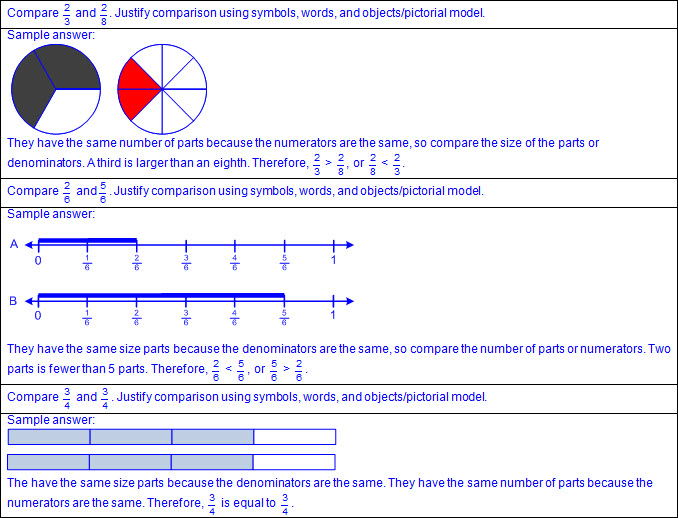 Comparison of two fractions in mathematical and real-world problem situationsEx:
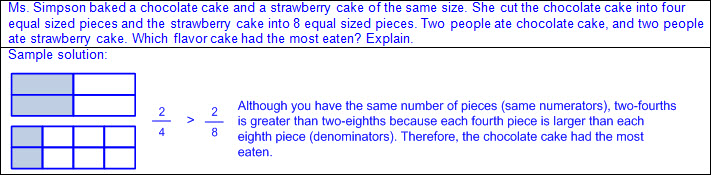 Note(s):Grade Level(s): Grade 2 used concrete models, pictorials, and words to represent and name fractional parts (e.g., halves, one-half, fourths, one-fourth, etc.).Grade 3 introduces the fraction symbol.Grade 4 will compare two fractions with different numerators and different denominators and represent the comparison using the symbols 
>, =, or <.Various mathematical process standards will be applied to this student expectation as appropriate.TxRCFP:Understanding fractions as numbers and representing equivalent fractionsTxCCRS: I. Numeric ReasoningIX. Communication and Representation 3.4Number and operations. The student applies mathematical process standards to develop and use strategies and methods for whole number computations in order to solve problems with efficiency and accuracy. The student is expected to:3.4ASolve with fluency one-step and two-step problems involving addition and subtraction within 1,000 using strategies based on place value, properties of operations, and the relationship between addition and subtraction.
Readiness StandardSolve with fluency one-step and two-step problems involving addition and subtraction within 1,000 using strategies based on place value, properties of operations, and the relationship between addition and subtraction.
Readiness StandardSolve With FluencyONE-STEP AND TWO-STEP PROBLEMS INVOLVING ADDITION AND SUBTRACTION WITHIN 1,000 USING STRATEGIES BASED ON PLACE VALUE, PROPERTIES OF OPERATIONS, AND THE RELATIONSHIP BETWEEN ADDITION AND SUBTRACTIONIncluding, but not limited to:Whole numbers Counting (natural) numbers – the set of positive numbers that begins at one and increases by increments of one each time {1, 2, 3, ..., n}Whole numbers – the set of counting (natural) numbers and zero {0, 1, 2, 3, ..., n}Fluency – efficient application of procedures with accuracyAddition Sum – the total when two or more addends are joinedAddend – a number being added or joined together with another number(s)Addition of whole numbers within 1,000Subtraction Difference – the remaining amount after the subtrahend has been subtracted from the minuendMinuend – a number from which another number will be subtractedSubtrahend – a number to be subtracted from a minuendSubtraction of whole numbers within 1,000Recognition of addition and subtraction in mathematical and real-world problem situationsOne-step and two-step problemsAddition strategies based on place valueEx:
 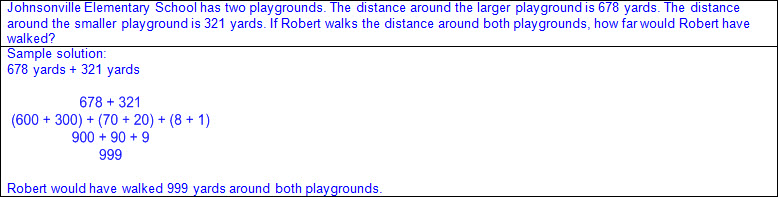 Addition strategies based on properties of operationsEx:
 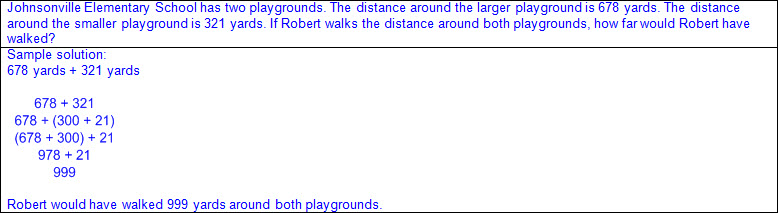 Addition strategies based on the relationship between addition and subtractionEx:
 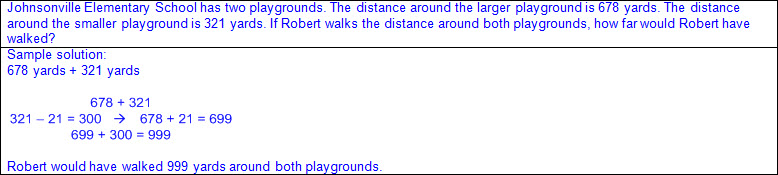 Subtraction strategies based on place valueEx:
 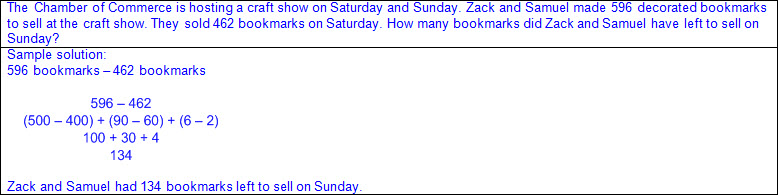 Subtraction strategies based on properties of operationsEx:
 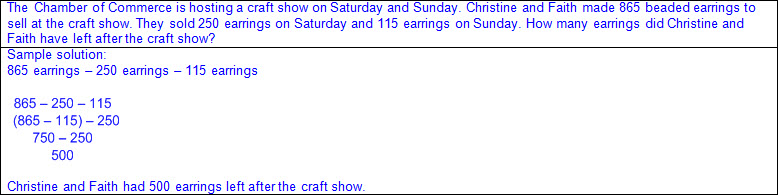 Subtraction strategies based on the relationship between addition and subtractionEx:
 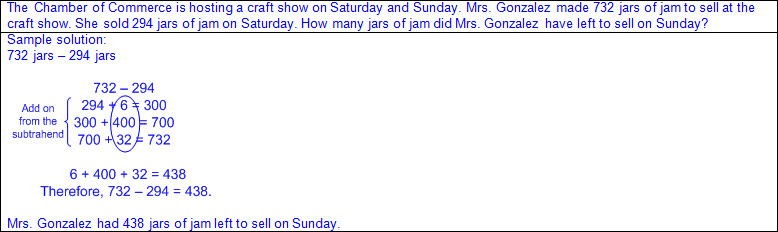 Mathematical and real-world problem situations with multiple operationsOne-step and two-step problemsEx:
 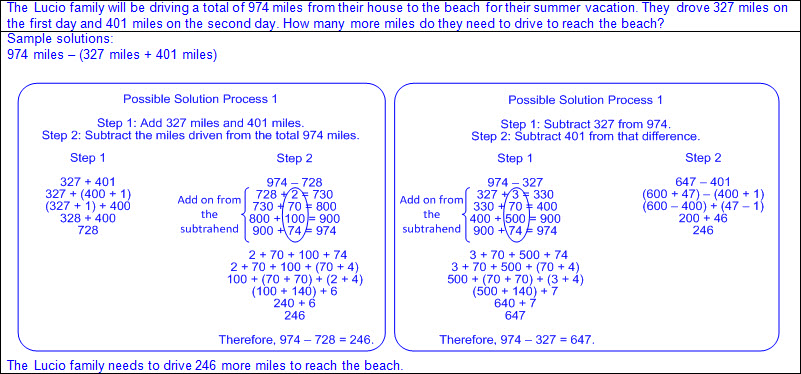 Equation(s) to reflect solution processNote(s):Grade Level(s): Grade 2 solved one-step and multi-step word problems involving addition and subtraction within 1,000 using a variety of strategies based on place value, including algorithms with and without regrouping.Grade 4 will add and subtract whole numbers and decimals to the hundredths place using the standard algorithm.Various mathematical process standards will be applied to this student expectation as appropriate.TxRCFP:Understanding and applying place value and properties of operations to solve problems involving addition and subtraction of whole numbers within 1,000TxCCRS:I. Numeric ReasoningVIII. Problem Solving and ReasoningIX. Communication and RepresentationX. Connections3.4BRound to the nearest 10 or 100 or use compatible numbers to estimate solutions to addition and subtraction problems.
Supporting StandardRound to the nearest 10 or 100 or use compatible numbers to estimate solutions to addition and subtraction problems.
Supporting StandardRoundTO THE NEAREST 10 OR 100 TO ESTIMATE SOLUTIONS TO ADDITION AND SUBTRACTION PROBLEMSIncluding, but not limited to:Whole numbers Counting (natural) numbers – the set of positive numbers that begins at one and increases by increments of one each time {1, 2, 3, ..., n}Whole numbers – the set of counting (natural) numbers and zero {0, 1, 2, 3, ..., n}Addition Sum – the total when two or more addends are joinedAddend – a number being added or joined together with another number(s)Addition of whole numbers within 1,000Subtraction Difference – the remaining amount after the subtrahend has been subtracted from the minuendMinuend – a number from which another number will be subtractedSubtrahend – a number to be subtracted from a minuendSubtraction of whole numbers within 1,000Recognition of addition and/or subtraction in mathematical and real-world problem situations One-step and two-step problemsEstimation – reasoning to determine an approximate value Rounding – a type of estimation with specific rules for determining the closest value To the nearest 10 or 100Number linesProportionally scaled number lines (pre-determined intervals)
 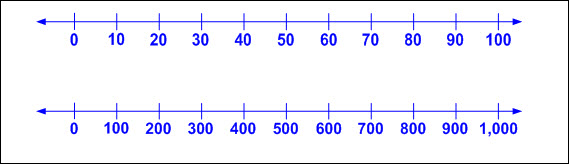 Open number lines (no marked intervals)
 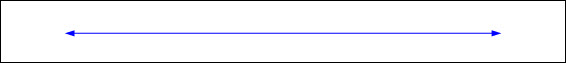 Relative magnitude of a number describes the size of a number and its relationship to another number.Ex:
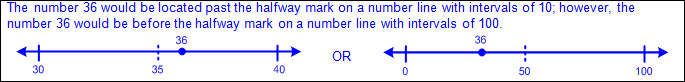 Rounding to the nearest 10 on a number lineDetermine the two consecutive multiples of 10 that the number being rounded falls between. Begin with the value of the original tens place within the number and then identify the next highest value in the tens place.Determine the halfway point between the consecutive multiples of 10.Locate the position of the number being rounded on the number line.Determine if the number being rounded is before, past, or on the halfway point between the consecutive multiples of 10 on the number line. If the number being rounded is before the halfway point on the number line, round to the value of the original tens place.If the number being rounded is past the halfway point on the number line, round to the value of the next highest tens place.If the number being rounded is on the halfway point on the number line, round to the value of the next highest tens place.Rounding to the nearest 100 on a number lineDetermine the two consecutive multiples of 100 that the number being rounded falls between. Begin with the value of the original hundreds place within the number and then identify the next highest value in the hundreds place.Determine the halfway point between the consecutive multiples of 100.Locate the position of the number being rounded on the number line.Determine if the number being rounded is before, past, or on the halfway point between the consecutive multiples of 100 on the number line. If the number being rounded is before the halfway point on the number line, round to the value of the original hundreds place.If the number being rounded is past the halfway point on the number line, round to the value of the next highest hundreds place.If the number being rounded is on the halfway point on the number line, round to the value of the next highest hundreds place.Round a given number to the closest multiple of 10 or 100 on a number line.Ex:
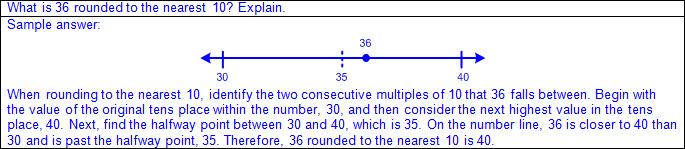 Ex:
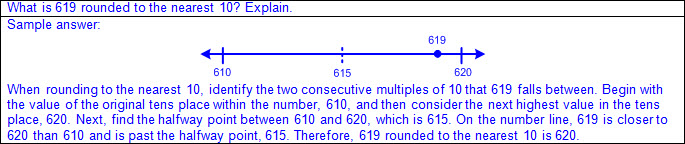 Ex:
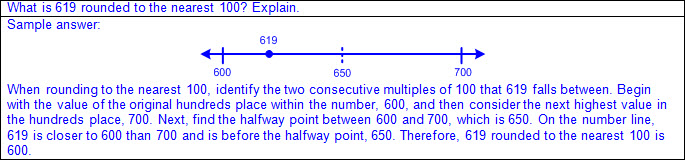 Round a given number to the higher multiple of 10 or 100 if it falls exactly halfway between the consecutive multiples on a number line.Ex:
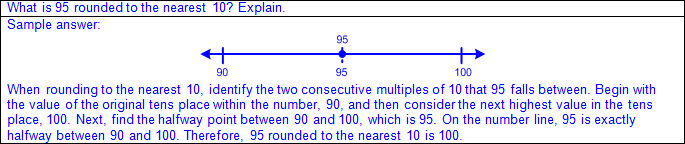 Ex:
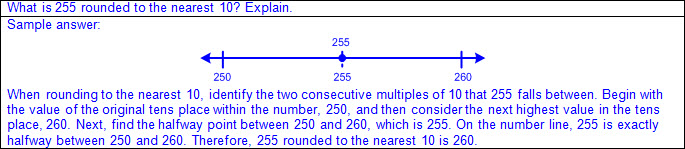 Ex:
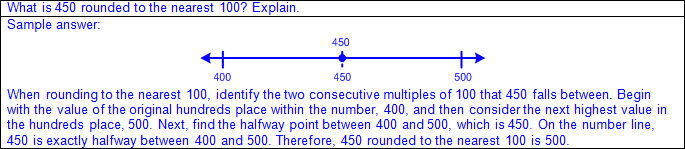 Round numbers to a common place then compute.If not designated, find the greatest common place value of all numbers in the problem to determine the place value to which you are rounding (e.g., round to the nearest 10 if only two-digit numbers are being considered in the problem; round to the nearest 100 if only three-digit numbers are being considered in the problem; round to the nearest 10 if both two-digit and three-digit numbers are being considered in the problem; etc.).Vocabulary indicating estimation in mathematical and real-world problem situations (e.g., about, approximately, estimate, etc.)Vocabulary descriptors of the effects of the adjustment on the estimation compared to the actual solution (e.g., about, close, little more/little less, around, approximately, estimated, etc.)Variation of the estimate from the actual solution is dependent upon the magnitude of the adjustment(s) of the actual numbers.Ex:
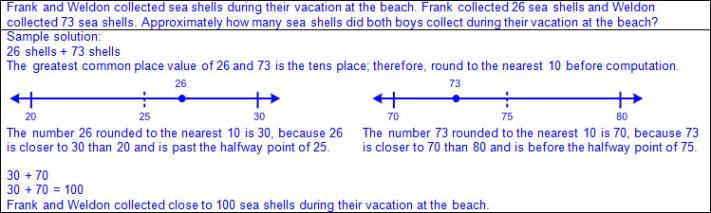 Ex:
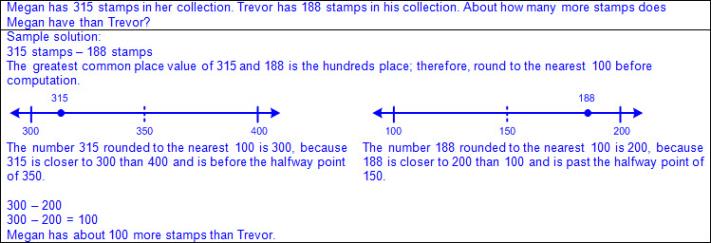 Ex:
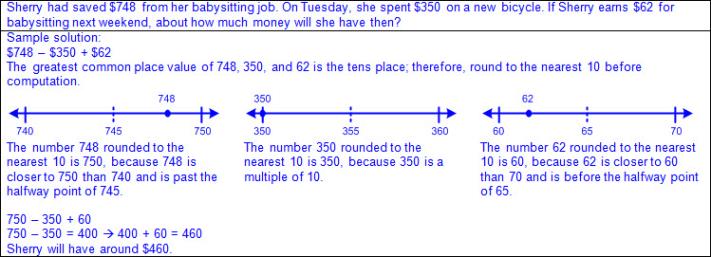 Rounding numerically based on place value Find the place to which you are rounding.
Look at the digit of the next lowest place value, the digit to the right of which you are rounding.
If the digit in that place is less than 5, then the digit in the rounding place remains the same.
If the digit in that place is greater than or equal to 5, then the digit in the rounding place increases by 1.
The digit(s) to the right of the place of which you are rounding is replaced with “0”.Ex:
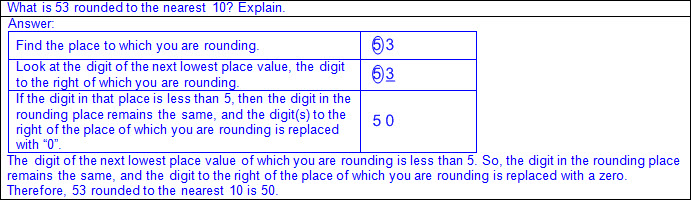 Ex:
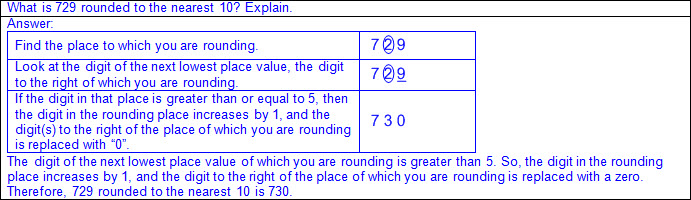 Ex:
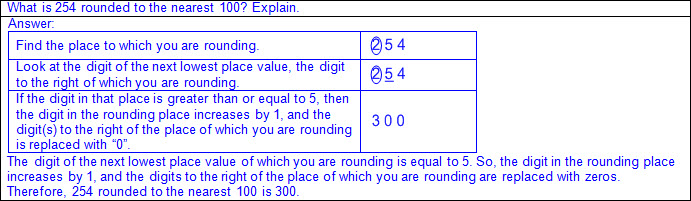 Round numbers to a common place then compute.If not designated, find the greatest common place value of all numbers in the problem to determine the place value to which you are rounding (e.g., round to the nearest 10 if only two-digit numbers are being considered in the problem; round to the nearest 100 if only three-digit numbers are being considered in the problem; round to the nearest 10 if both two-digit and three-digit numbers are being considered in the problem; etc.).Vocabulary indicating estimation in mathematical and real-world problem situations (e.g., about, approximately, estimate, etc.)Vocabulary descriptors of the effects of the adjustment on the estimation compared to the actual solution (e.g., about, close, little more/little less, around, approximately, estimated, etc.)Variation of the estimate from the actual solution is dependent upon the magnitude of the adjustment(s) of the actual numbers.Ex:
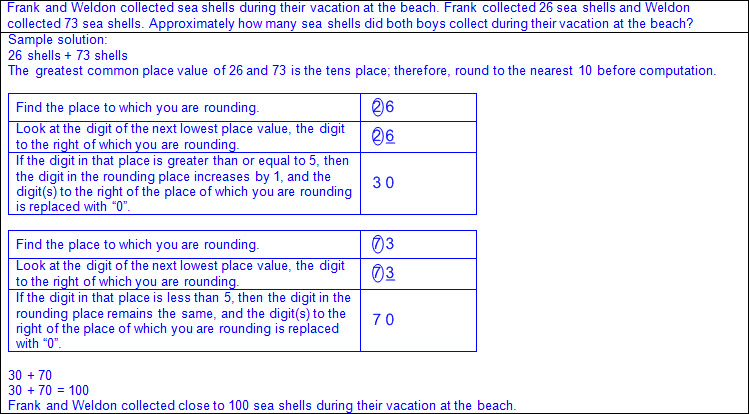 Ex:
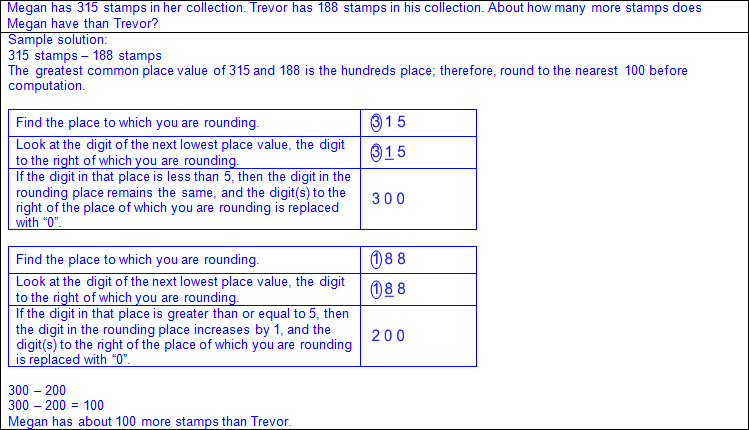 Ex:
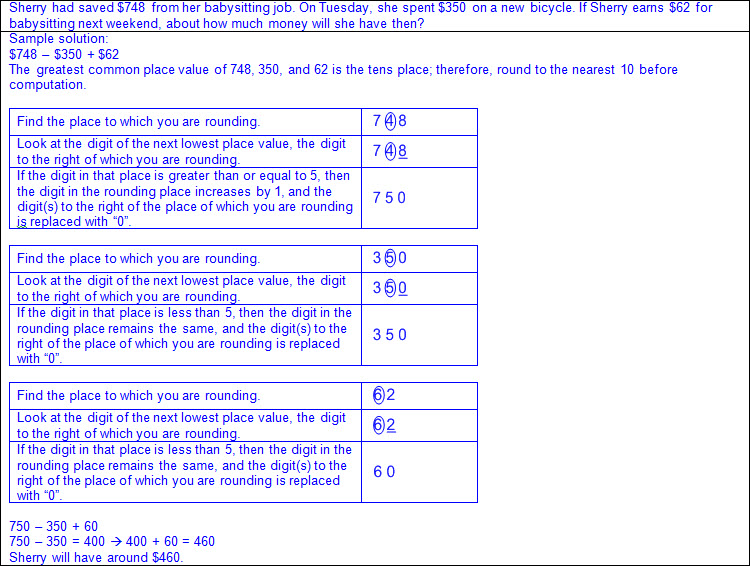 UseCOMPATIBLE NUMBERS TO ESTIMATE SOLUTIONS TO ADDITION AND SUBTRACTION PROBLEMSIncluding, but not limited to:Whole numbers Counting (natural) numbers – the set of positive numbers that begins at one and increases by increments of one each time {1, 2, 3, ..., n}Whole numbers – the set of counting (natural) numbers and zero {0, 1, 2, 3, ..., n}Addition Sum – the total when two or more addends are joinedAddend – a number being added or joined together with another number(s)Addition of whole numbers within 1,000Subtraction Difference – the remaining amount after the subtrahend has been subtracted from the minuendMinuend – a number from which another number will be subtractedSubtrahend – a number to be subtracted from a minuendSubtraction of whole numbers within 1,000Recognition of addition and/or subtraction in mathematical and real-world problem situations One-step and two-step problemsEstimation – reasoning to determine an approximate value Compatible numbers – numbers that are slightly adjusted to create groups of numbers that are easy to compute mentallyDetermine compatible numbers then compute. Vocabulary indicating estimation in mathematical and real-world problem situations (e.g., about, approximately, estimate, etc.)Vocabulary descriptors of the effects of the adjustment on the estimation compared to the actual solution (e.g., about, close, little more/little less, around, approximately, estimated, etc.) Variation of the estimate from the actual solution is dependent upon the magnitude of the adjustment(s) of the actual numbers.Ex:
 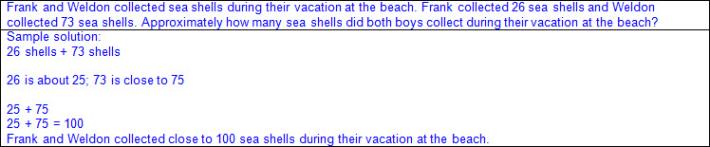 Ex:
 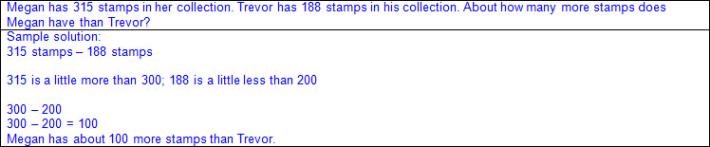 Ex:
 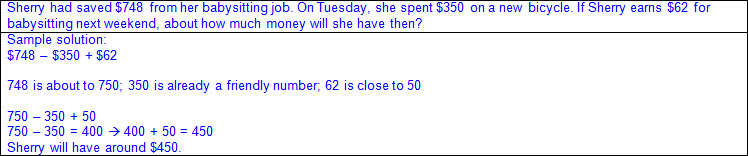 Note(s):Grade Level(s): Grade 3 introduces rounding and the term compatible numbers.Grade 4 will round to the nearest 10, 100, or 1,000 or use compatible numbers to estimate solutions involving whole numbers.Various mathematical process standards will be applied to this student expectation as appropriate.TxRCFP: Understanding and applying place value and properties of operations to solve problems involving addition and subtraction of whole numbers within 1,000TxCCRS: I. Numeric ReasoningVIII. Problem Solving and ReasoningIX. Communication and RepresentationX. Connections3.4CDetermine the value of a collection of coins and bills.
Supporting StandardDetermine the value of a collection of coins and bills.
Supporting StandardDetermineTHE VALUE OF A COLLECTION OF COINS AND BILLSIncluding, but not limited to:Coins and bills Concrete and pictorial models Traditional and newly released designsViews of both sides of coins and billsSkip counting Coins and bills in like groups (e.g., half-dollars, quarters, dimes, nickels, pennies, one dollar bills, five dollar bills, ten dollar bills, twenty dollar bills, etc.) By ones or twos to determine the value of a collection of pennies or one dollar billsBy fives to determine the value of a collection of nickels or five dollar billsBy tens to determine the value of a collection of dimes or ten dollar billsBy twenties to determine the value of a collection of twenty dollar billsBy twenty-fives to determine the value of a collection of quartersBy fifties to determine the value of a collection of half-dollarsCompound counting to determine the value of a collection of coins and billsSeparate coins into like groups prior to counting (e.g., five dollars, ten dollars, quarters, dimes, etc.).Begin by counting the largest denomination of bills or coins and then count on each denomination of bills or coins in order from largest to smallest. Count twenty dollar bills by twenties, count on ten dollar bills by tens, count on five dollar bills by fives, count on one dollar bills by twos or ones, count on half-dollars by fifties, count on quarters by twenty-fives, count on dimes by tens, count on nickels by fives, count on pennies by twos or ones.Ex:
 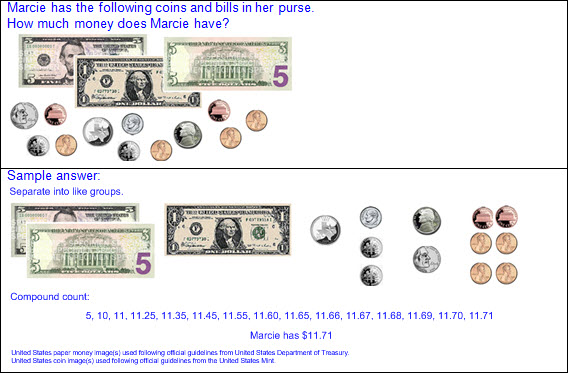 Whole number computationDetermine the total value of the collection of coins in cents.Determine the total value of the collection of bills in dollars.Determine the value of the collection of coins and bills combined.Ex:
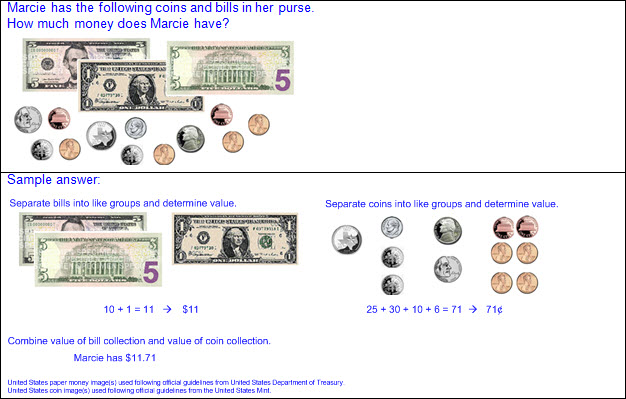 Exchange of coins to other denominations based on relationships between values Ex: 2 dimes and 1 nickel can be exchanged for 1 quarter.Ex: 5 dimes can be exchanged for 2 quarters.Exchange of coins to equal one dollar based on relationships between valuesEx:
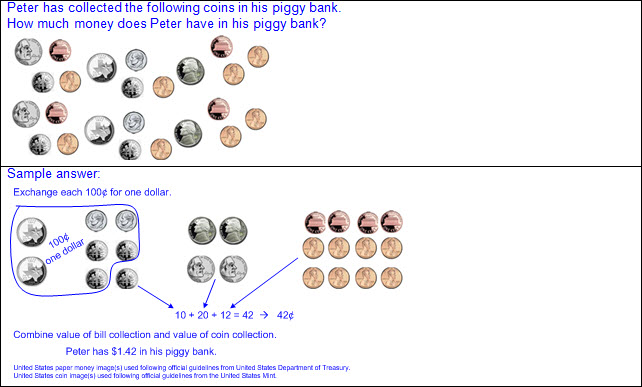 Exchange of bills to other denominations based on relationships between values Ex: 5 one dollar bills can be exchanged for 1 five dollar bill.Ex: 5 one dollar bills and 1 five dollar bill can be exchanged for 1 ten dollar bill.Create a collection of coins and bills for a given value.Comparison of the values of two collections of coins and bills Number of coins or bills may not be proportional to the value of the collection. Ex: 2 quarters have a greater value than 5 nickels, even though 2 quarters are fewer coins than 5 nickels.Multiple combinations of the same valueEx:
 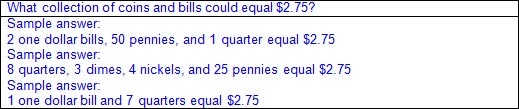 Ex:
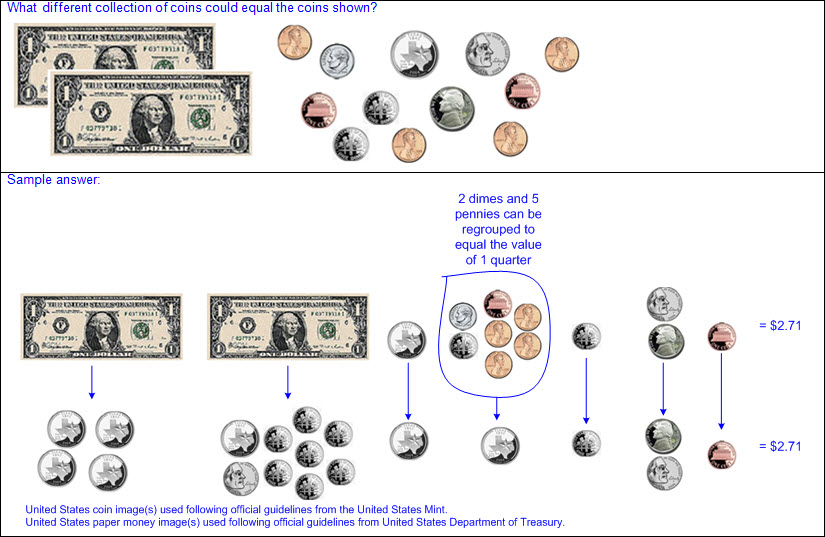 Minimal setLeast number of coins or bills to equal a given valueEx:
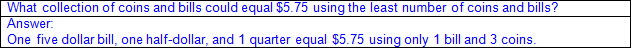 Value of a collection of coins and bills named with numbers and symbols Cent symbol not used in conjunction with dollar symbol and decimalCent symbol (¢) Cent symbol written to the right of the numerical valueCent label read and written after numerical value Ex: Fifty-two cents is written 52¢ and read 52 cents.Values equal to or greater than 100 written with cent symbol not customary, but acceptable Ex: 100¢, 153¢, etc.Dollar symbol ($) and decimal Dollar symbol written to the left of the dollar amountDecimal separates whole dollar amount from cent amount, or part of a dollar amountDollar label read after dollar amountDecimal read as “and”Cent label read after cent amount even though the cent symbol is not written Ex: $15.29 is read fifteen dollars and twenty-nine cents.Zero written for the dollar amount, but not read, if value is less than one dollar Ex: $0.79 is read seventy-nine cents.Multiple representations of the same value Ex: $0.94, 94¢, 94 cents, ninety-four centsEx: $3.43, 343¢, 3 dollars and 43 cents, 343 cents, three dollars and forty-three cents, three hundred forty-three centsNote(s):Grade Level(s): Grade 2 determined the value of a collection of coins up to one dollar.Grade 2 used the cent symbol, dollar sign, and the decimal point to name the value of a collection of coins.Grade 4 will solve problems that involve operations with money.Various mathematical process standards will be applied to this student expectation as appropriate.TxRCFP: Understanding and applying place value and properties of operations to solve problems involving addition and subtraction of whole numbers within 1,000TxCCRS: I. Numeric ReasoningIX. Communication and RepresentationX. Connections3.4DDetermine the total number of objects when equally-sized groups of objects are combined or arranged in arrays up to 10 by 10.
Supporting StandardDetermine the total number of objects when equally-sized groups of objects are combined or arranged in arrays up to 10 by 10.
Supporting StandardDetermineTHE TOTAL NUMBER OF OBJECTS WHEN EQUALLY-SIZED GROUPS OF OBJECTS ARE COMBINED OR ARRANGED IN ARRAYS UP TO 10 BY 10Including, but not limited to:Variety of concrete models and objectsArray – a set of objects arranged in rows and columns Arrays up to 10 x 10Arranged as a rectangle or squareEqually-sized groups arranged horizontally in rows or vertically in columns Generally read rows x columnsOrientation of the array does not change the quantity of objects Related turn-around facts (e.g., 4 x 3 and 3 x 4 are equivalent due to the commutative property of multiplication)Ex:
 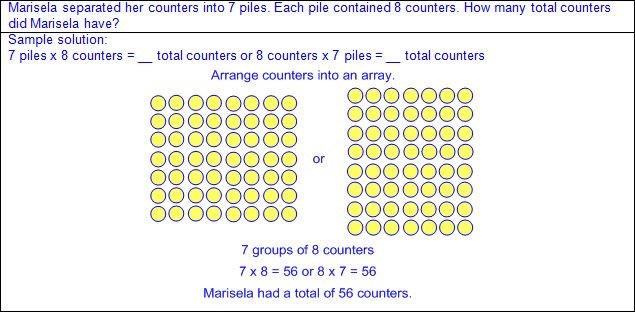 Development of basic multiplication factsRelationship between the number of rows and columns in the array to the factors of a multiplication equation Product – the total when two or more factors are multipliedFactor – a number multiplied by another number to find a productCombination of equally-sized groups recorded as multiplication or repeated addition Ex: 7 rows/groups of 8 can be recorded as 7 x 8 = 56 or 8 + 8 + 8 + 8 + 8 + 8 + 8 = 56Connection between skip counting and counting multiples of a numberEquation(s) to reflect solution processNote(s):Grade Level(s): Grade 2 introduced multiplication by modeling, creating, and describing contextual multiplication situations in which equivalent sets of concrete objects were joined.Grade 3 introduces symbolic representations for multiplication.Various mathematical process standards will be applied to this student expectation as appropriate.TxRCFP: Solving problems with multiplication and division within 100TxCCRS: I. Numeric ReasoningIX. Communication and Representation 3.4ERepresent multiplication facts by using a variety of approaches such as repeated addition, equal-sized groups, arrays, area models, equal jumps on a number line, and skip counting.
Supporting StandardRepresent multiplication facts by using a variety of approaches such as repeated addition, equal-sized groups, arrays, area models, equal jumps on a number line, and skip counting.
Supporting StandardRepresentMULTIPLICATION FACTS BY USING A VARIETY OF APPROACHESIncluding, but not limited to:Whole numbers Counting (natural) numbers – the set of positive numbers that begins at one and increases by increments of one each time {1, 2, 3, ..., n}Whole numbers – the set of counting (natural) numbers and zero {0, 1, 2, 3, ..., n}Multiplication Product – the total when two or more factors are multipliedFactor – a number multiplied by another number to find a productMultiplication facts through 10 x 10Related turn-around facts (e.g., 4 x 3 and 3 x 4 are equivalent due to the commutative property of multiplication)Various approaches to multiplicationRepeated additionEx:
 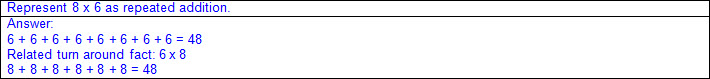 Equal-sized groupsEx:
 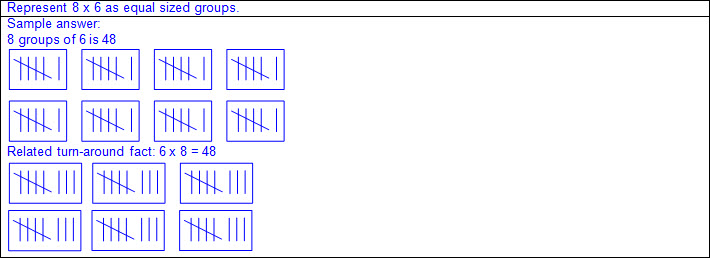 Array – a set of objects arranged in rows and columnsEx:
 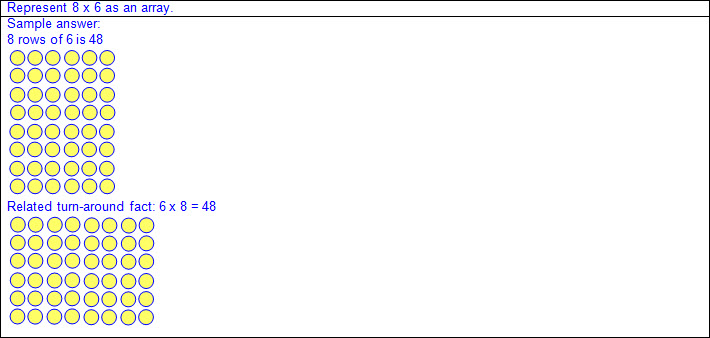 Area model – arrangement of squares/rectangles in a grid formatEx:
 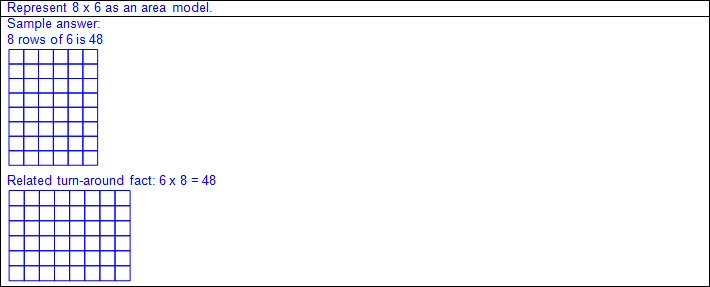 Equal jumps on a number lineEx:
 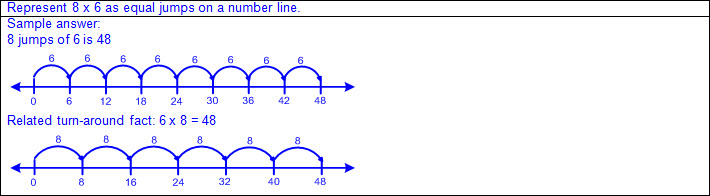 Skip counting Ex:
 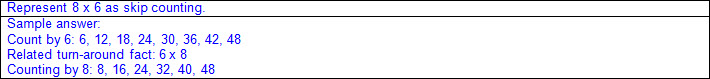 Note(s):Grade Level(s): Grade 2 introduced multiplication by modeling, creating, and describing multiplication situations in which equivalent sets of concrete objects are joined.Grade 3 introduces symbolic representations for multiplication.Grade 4 will determine products of a number and 10 or 100 using properties of operations and place value understandings.Various mathematical process standards will be applied to this student expectation as appropriate.TxRCFP: Solving problems with multiplication and division within 100TxCCRS: I. Numeric ReasoningII.D. Algebraic Reasoning – RepresentationsIX. Communication and Representation 3.4FRecall facts to multiply up to 10 by 10 with automaticity and recall the corresponding division facts.
Supporting StandardRecall facts to multiply up to 10 by 10 with automaticity and recall the corresponding division facts.
Supporting StandardRecall With AutomaticityFACTS TO MULTIPLY UP TO 10 BY 10Including, but not limited to:Automaticity – executing the fact with little or no conscious effortMultiplication Product – the total when two or more factors are multipliedFactor – a number multiplied by another number to find a productMultiplication facts up to 10 x 10Related turn-around facts (e.g., 4 x 3 and 3 x 4 are equivalent due to the commutative property of multiplication)RecallTHE CORRESPONDING DIVISION FACTS UP TO 10 BY 10Including, but not limited to:Division Quotient – the size or measure of each group or the number of groups when the dividend is divided by the divisorDividend – the number that is being dividedDivisor – the number the dividend is being divided byDivision facts up to 100 ÷ 10Inverse relationship between multiplication and division a ÷ b can be determined by b x __ = a or __ x b = aFact families – related number sentences using the same set of numbers 
a x b = c    c + a = b
b x a = c    c + b = a Note(s):Grade Level(s): Grade 3 introduces multiplication and division facts.Grade 3 is accountable for recalling multiplication facts with automaticity.Grade 4 will determine products of a number and 10 or 100 using properties of operations and place value understandings.Various mathematical process standards will be applied to this student expectation as appropriate.TxRCFP: Solving problems with multiplication and division within 100TxCCRS: I. Numeric ReasoningIX. Communication and Representation 3.4GUse strategies and algorithms, including the standard algorithm, to multiply a two-digit number by a one-digit number. Strategies may include mental math, partial products, and the commutative, associative, and distributive properties.
Supporting StandardUse strategies and algorithms, including the standard algorithm, to multiply a two-digit number by a one-digit number. Strategies may include mental math, partial products, and the commutative, associative, and distributive properties.
Supporting StandardUseSTRATEGIES AND ALGORITHMS, INCLUDING THE STANDARD ALGORITHM, TO MULTIPLY A TWO-DIGIT NUMBER BY A ONE-DIGIT NUMBER. STRATEGIES MAY INCLUDE MENTAL MATH, PARTIAL PRODUCTS, AND THE COMMUTATIVE, ASSOCIATIVE, AND DISTRIBUTIVE PROPERTIESIncluding, but not limited to:Whole NUmbersCounting (natural) numbers – the set of positive numbers that begins at one and increases by increments of one each time {1, 2, 3, ..., n}Whole numbers – the set of counting (natural) numbers and zero {0, 1, 2, 3, ..., n}MultiplicationProduct – the total when two or more factors are multipliedFactor – a number multiplied by another number to find a productProducts of two-digit factors by one-digit factorsStrategies and algorithms for multiplicationBasic factsMultiplication facts up to 10 x 10Mental mathAccurate computation without the aid of paper, pencil, or other toolsEx:
 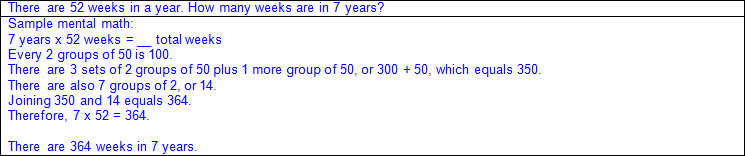 Partial productsDecomposing the factor(s) into smaller parts, multiplying the parts, and combining the intermittent productsEx:
 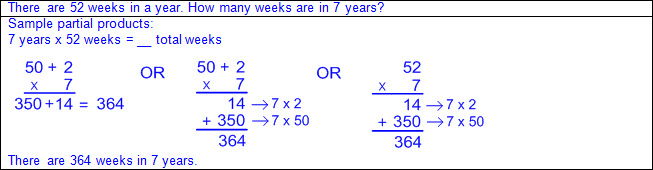 Ex:
 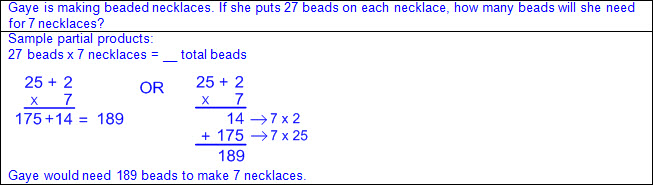 Properties of operationsCommutative property of multiplication – if the order of the factors are changed, the product will remain the samea x b = c; therefore, b x a = cEx:
 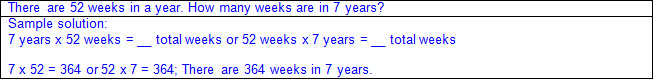 Associative property of multiplication – if three or more factors are multiplied, they can be grouped in any order, and the product will remain the samea x b x c = (a × b) × c = a × (b × c)Ex:
 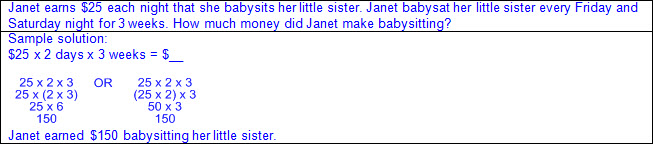 Distributive property of multiplication – if multiplying a number by a sum of numbers, the product will be the same as multiplying the number by each addend and then adding the products togethera x (b + c) = (a x b) + (a x c)Ex:
 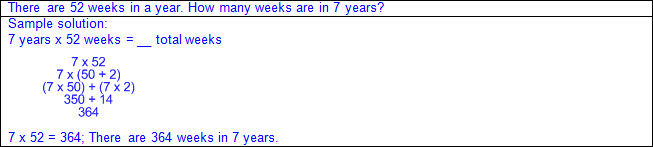 Ex:
 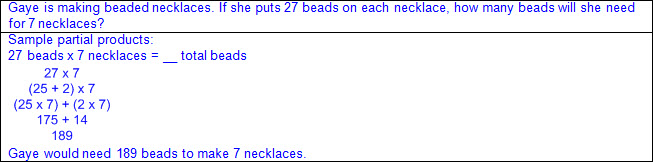 Standard algorithmStandardized steps or routines used in computationWith and without regroupingEx:
 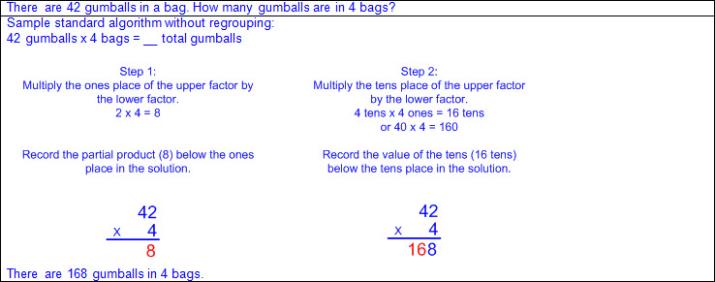 Ex:
 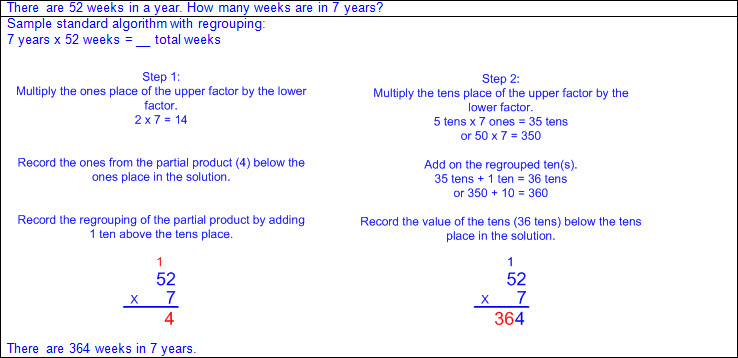 Connections between strategies and operationsEx:
 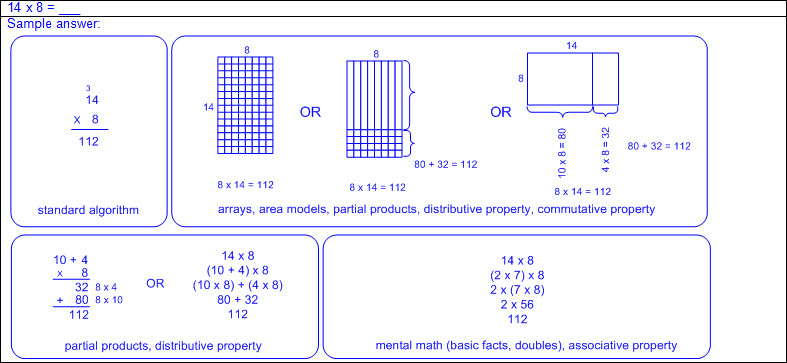 Equation(s) to reflect solution processNote(s):Grade Level(s): Grade 3 introduces the standard multiplication algorithm.Grade 4 will represent the product of 2 two-digit numbers using arrays, area models, or equations, including perfect squares through 15 by 15.Grade 4 will use strategies and algorithms, including the standard algorithm, to multiply up to a four-digit number by a one-digit number and to multiply a two-digit number by a two-digit number. Strategies may include mental math, partial products, and the commutative, associative, and distributive properties.Various mathematical process standards will be applied to this student expectation as appropriate.TxRCFP: Solving problems with multiplication and division within 100TxCCRS: I. Numeric ReasoningVIII. Problem Solving and ReasoningIX. Communication and Representation 3.4HDetermine the number of objects in each group when a set of objects is partitioned into equal shares or a set of objects is shared equally.
Supporting StandardDetermine the number of objects in each group when a set of objects is partitioned into equal shares or a set of objects is shared equally.
Supporting StandardDetermineTHE NUMBER OF OBJECTS IN EACH GROUP WHEN A SET OF OBJECTS IS PARTITIONED INTO EQUAL SHARES OR A SET OF OBJECTS IS SHARED EQUALLYIncluding, but not limited to:Variety of concrete models and objectsDivision problem typesPartitive divisionTotal amount knownNumber of groups knownSize or measure of each group unknownSet of objects (given total amount) partitioned into equal shares (given number of groups) to determine the size or measure of each group (unknown number of objects in each group)Ex:
 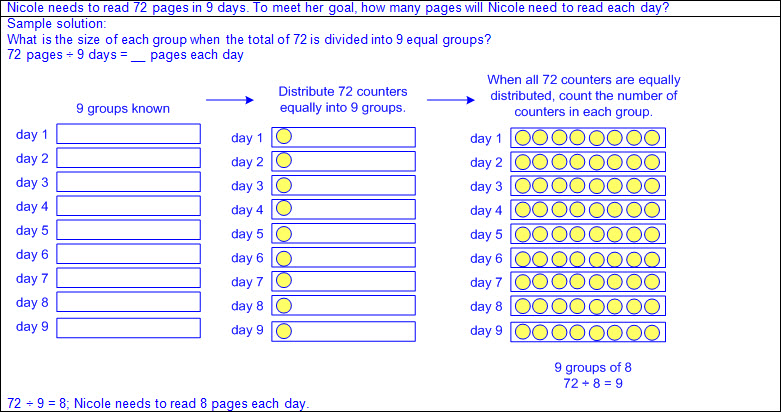 Quotative division (also known as Measurement division)Total amount knownSize or measure of each group knownNumber of groups unknownSet of objects (given total amount) shared in equal sized groups (given number in each group) to determine the number of groups (unknown number of groups)Ex:
 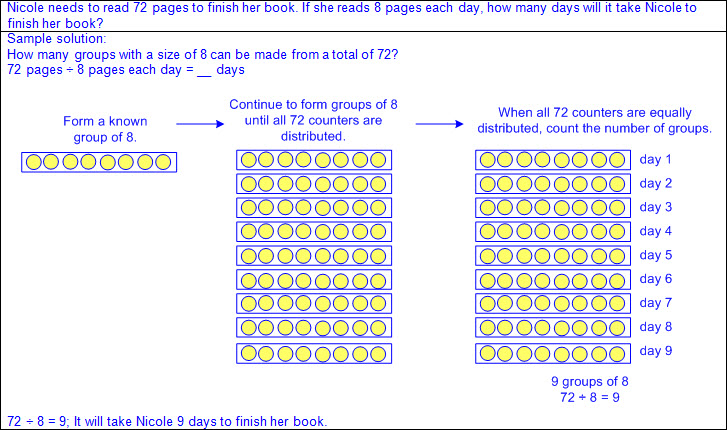 Equation(s) to reflect solution processNote(s):Grade Level(s): Grade 2 introduces multiplication by modeling, creating, and describing contextual division situations in which a set of concrete objects is separated into equivalent sets.Grade 3 introduces symbolic representations for division.Various mathematical process standards will be applied to this student expectation as appropriate.TxRCFP: Solving problems with multiplication and division within 100TxCCRS: I. Numeric ReasoningIX. Communication and Representation 3.4IDetermine if a number is even or odd using divisibility rules.
Supporting StandardDetermine if a number is even or odd using divisibility rules.
Supporting StandardDetermineIF A NUMBER IS EVEN OR ODD USING DIVISIBILITY RULESIncluding, but not limited to:Whole numbers (0 – 100,000) Counting (natural) numbers – the set of positive numbers that begins at one and increases by increments of one each time {1, 2, 3, ..., n}Whole numbers – the set of counting (natural) numbers and zero {0, 1, 2, 3, ..., n}Even number – a number divisible by 2 If the digit in the ones place is divisible by 2, then the whole number is divisible by 2 and therefore even.2, 4, 6, and 8 are divisible by 2.All numbers ending in 0 are multiples of 10, which are divisible by 2, and therefore even. The number zero is not considered odd or even.Odd number – a number not divisible by 2 If the digit in the ones place is not divisible by 2, then the whole number is not divisible by 2 and therefore odd. 1, 3, 5, 7, and 9 are not divisible by 2.Note(s):Grade Level(s): Grade 2 determined whether a number up to 40 was even or odd using pairings of objects to represent the number.Various mathematical process standards will be applied to this student expectation as appropriate.TxRCFP: Solving problems with multiplication and division within 100TxCCRS: I. Numeric ReasoningIX. Communication and Representation 3.4JDetermine a quotient using the relationship between multiplication and division.
Supporting StandardDetermine a quotient using the relationship between multiplication and division.
Supporting StandardDetermineA QUOTIENT USING THE RELATIONSHIP BETWEEN MULTIPLICATION AND DIVISIONIncluding, but not limited to:Whole numbersCounting (natural) numbers – the set of positive numbers that begins at one and increases by increments of one each time {1, 2, 3, ..., n}Whole numbers – the set of counting (natural) numbers and zero {0, 1, 2, 3, ..., n}MultiplicationProduct – the total when two or more factors are multipliedFactor – a number multiplied by another number to find a productDivisionQuotient – the size or measure of each group or the number of groups when the dividend is divided by the divisorDividend – the number that is being dividedDivisor – the number the dividend is being divided byRelationship between division and an unknown factor problemInverse relationship between multiplication and divisiona ÷ b can be determined by b x __ = a or __ x b = aFact families – related number sentences using the same set of numbers
a x b = c    c + a = b
b x a = c    c + b = a  Division problem typesPartitive divisionTotal amount knownNumber of groups knownSize or measure of each group knownEx:
 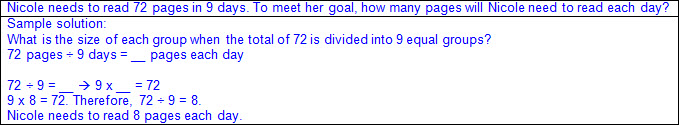 Quotative division (also known as Measurement division)Total amount knownSize or measure of each group knownNumber of groups unknownEx:
 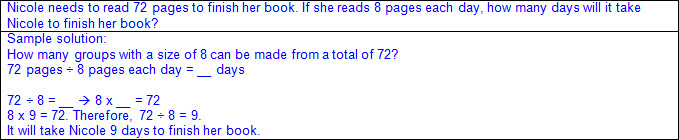 Division involving 0Zero divided by any number equals 0.Relationship between multiplication and division applies.0 ÷ a = 0 because 0 x a = 0Ex:
 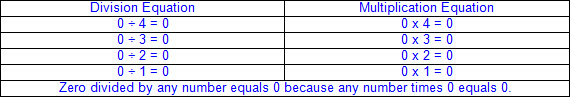 Any number divided by 0 is undefined. Relationship between multiplication and division does not apply when dividing by 0. a ÷ 0 = ? (no possible quotient) because ? x 0 ≠ aEx:
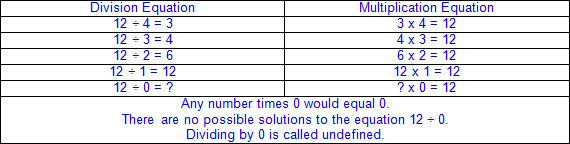 Note(s):Grade Level(s): Various mathematical process standards will be applied to this student expectation as appropriate.TxRCFP: Solving problems with multiplication and division within 100TxCCRS: I. Numeric ReasoningII.D. Algebraic Reasoning – RepresentationsIX. Communication and RepresentationX. Connections3.4KSolve one-step and two-step problems involving multiplication and division within 100 using strategies based on objects; pictorial models, including arrays, area models, and equal groups; properties of operations; or recall of facts.
Readiness StandardSolve one-step and two-step problems involving multiplication and division within 100 using strategies based on objects; pictorial models, including arrays, area models, and equal groups; properties of operations; or recall of facts.
Readiness StandardSolveONE-STEP AND TWO-STEP PROBLEMS INVOLVING MULTIPLICATION AND DIVISION WITHIN 100 USING STRATEGIES BASED ON OBJECTS; PICTORIAL MODELS, INCLUDING ARRAYS, AREA MODELS, AND EQUAL GROUPS; PROPERTIES OF OPERATIONS; OR RECALL OF FACTSIncluding, but not limited to:Whole numbers Counting (natural) numbers – the set of positive numbers that begins at one and increases by increments of one each time {1, 2, 3, ..., n}Whole numbers – the set of counting (natural) numbers and zero {0, 1, 2, 3, ..., n}Multiplication Product – the total when two or more factors are multipliedFactor – a number multiplied by another number to find a productMultiplication of whole numbers within 100Products of up to a two-digit factor by a one-digit factorDivision Quotient – the size or measure of each group or the number of groups when the dividend is divided by the divisorDividend – the number that is being dividedDivisor – the number the dividend is being divided byDivision of whole numbers within 100Quotients of up to a two-digit dividend by a one-digit divisorRecognition of multiplication and/or division in mathematical and real-world problem situations One-step and two-step problemsMultiplication problem types Product unknown a x b = __Ex:
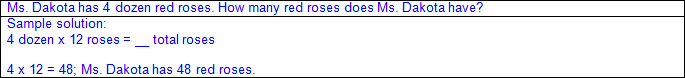 Factor unknown b x __ = a or __ x b = a Can be solved as a ÷ b = __Ex:
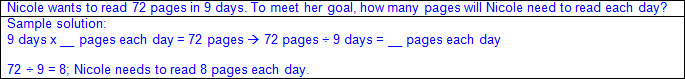 Division problem types Partitive division Total amount knownNumber of groups knownSize or measure of each group unknownEx:
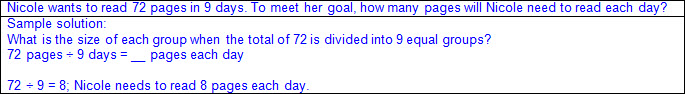 Quotative division (also known as Measurement division) Total amount knownSize or measure of each group knownNumber of groups unknownEx:
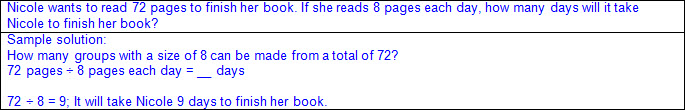 Concrete objects Base-10 blocks, counters, color tiles, etc. Ex:
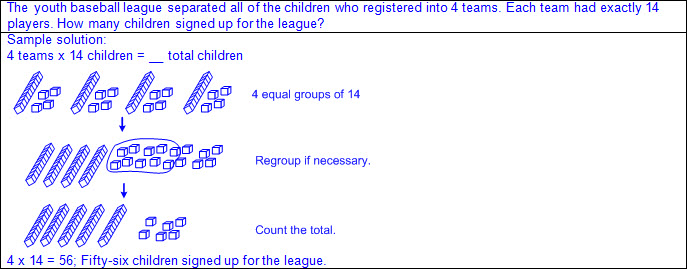 Ex:
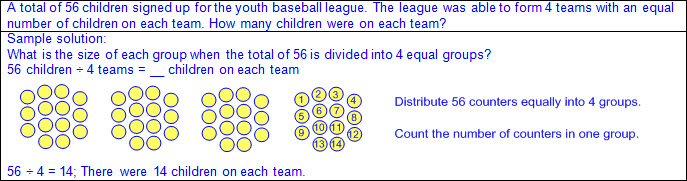 Pictorial models Array Arrangement of a set of objects in rows and columnsEx:
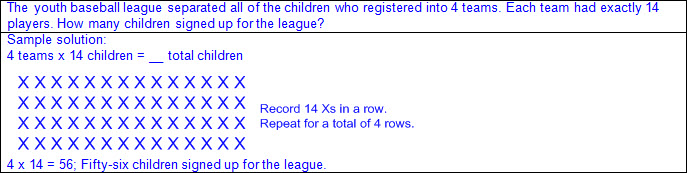 Area model Arrangement of squares/rectangles in a grid formatEx:
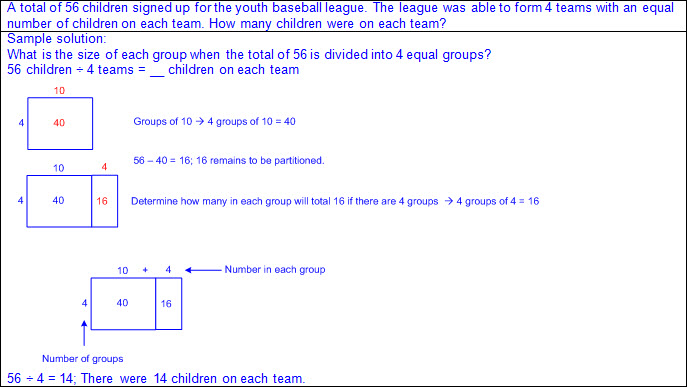 Equal groups Ex:
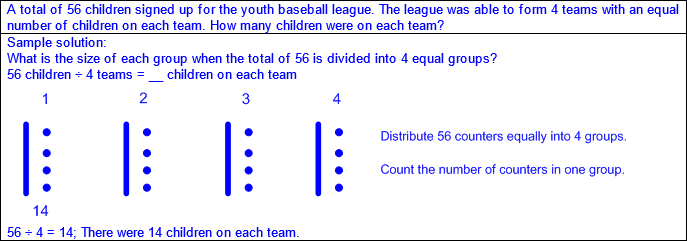 Properties of operations Commutative property of multiplication – if the order of the factors are changed, the product will remain the same a x b = c; therefore, b x a = cEx:
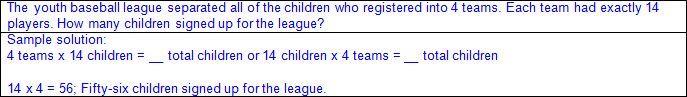 Associative property of multiplication – if three or more factors are multiplied, they can be grouped in any order, and the product will remain the same a x b x c = (a × b) × c = a × (b × c)Ex:
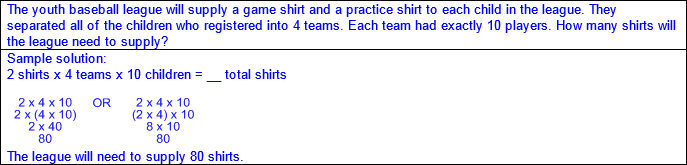 Distributive property of multiplication – if multiplying a number by a sum of numbers, the product will be the same as multiplying the number by each addend and then adding the products together a x (b + c) = (a x b) + (a x c)Ex:
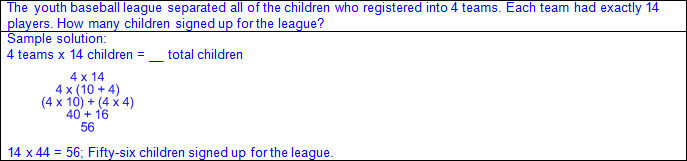 Ex:
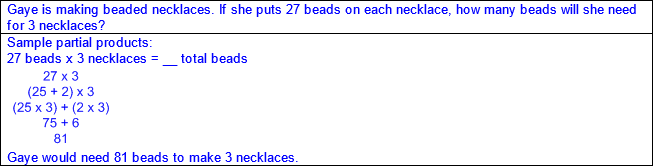 Recall of facts Multiplication facts up to 10 x 10Division facts up to 100 ÷ 10Mathematical and real-world problem situations with multiple operations One-step and two-step problems Ex:
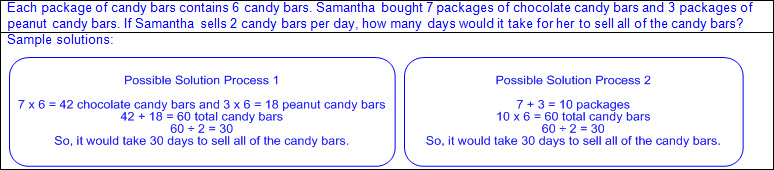 Equation(s) to reflect solution processNote(s):Grade Level(s): Grade 4 will represent the quotient of up to a four-digit whole number divided by a one-digit whole number using arrays, area models, or equations.Grade 4 will introduce the standard algorithm for division.Grade 4 will introduce interpreting remainders.Various mathematical process standards will be applied to this student expectation as appropriate.TxRCFP: Solving problems with multiplication and division within 100TxCCRS: I. Numeric ReasoningVIII. Problem Solving and ReasoningIX. Communication and RepresentationX. Connections3.5Algebraic reasoning. The student applies mathematical process standards to analyze and create patterns and relationships. The student is expected to:3.5ARepresent one- and two-step problems involving addition and subtraction of whole numbers to 1,000 using pictorial models, number lines, and equations.
Readiness StandardRepresent one- and two-step problems involving addition and subtraction of whole numbers to 1,000 using pictorial models, number lines, and equations.
Readiness StandardRepresentONE- AND TWO-STEP PROBLEMS INVOLVING ADDITION AND SUBTRACTION OF WHOLE NUMBERS TO 1,000 USING PICTORIAL MODELS, NUMBER LINES, AND EQUATIONSIncluding, but not limited to:Whole numbers Counting (natural) numbers – the set of positive numbers that begins at one and increases by increments of one each time {1, 2, 3, ..., n}Whole numbers – the set of counting (natural) numbers and zero {0, 1, 2, 3, ..., n}Addition Sum – the total when two or more addends are joinedAddend – a number being added or joined together with another number(s)Addition of whole numbers within 1,000Subtraction Difference – the remaining amount after the subtrahend has been subtracted from the minuendMinuend – a number from which another number will be subtractedSubtrahend – a number to be subtracted from a minuendSubtraction of whole numbers within 1,000Representations using equations Equation – a mathematical statement composed of equivalent expressions separated by an equal sign Expression – a mathematical phrase, with no equal sign, that may contain a number(s), an unknown(s), and/or an operator(s)Relationship between quantities represented and problem situationEqual sign at beginning or end Ex: 10 = 6 + 4; 6 + 4 = 10Ex: 6 = 10 – 4; 10 – 4 = 6Unknown in any position Ex: a + b = __; a + __ = c; __ + b = c; a – b = __; a – __= c; __ – b = cProper equality representation for multi-step problems Multi-step solutions represented with one number sentence, or equation, per stepAll expressions separated by equal signs must be equivalent.Ex:
 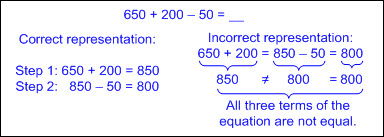 Recognition of addition or subtraction in mathematical and real-world problem situationsOne-step problemsRepresentations using pictorial models Relationship between quantities represented and problem situationBase-10 models Ex:
 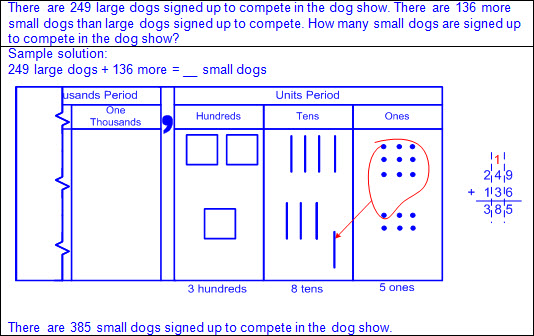 Ex:
 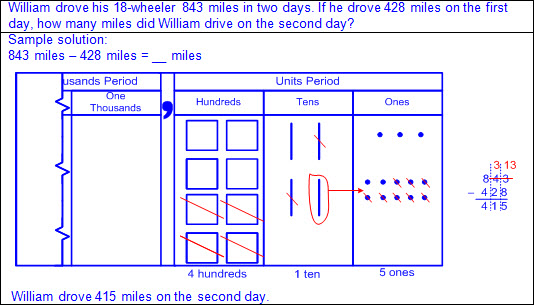 Strip diagrams Ex:
 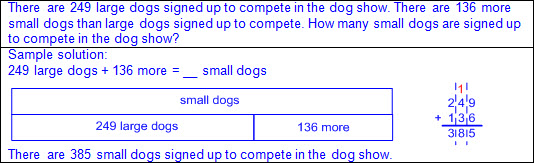 Ex:
 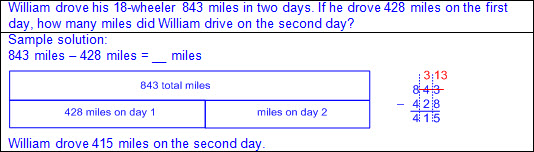 Representations using number lines Relationship between quantities represented and problem situationVarious solution methods Ex:
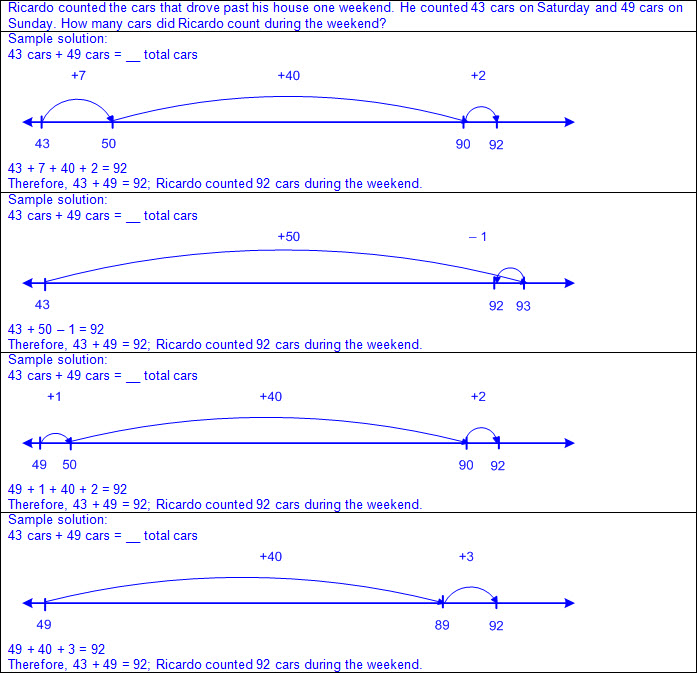 Ex:
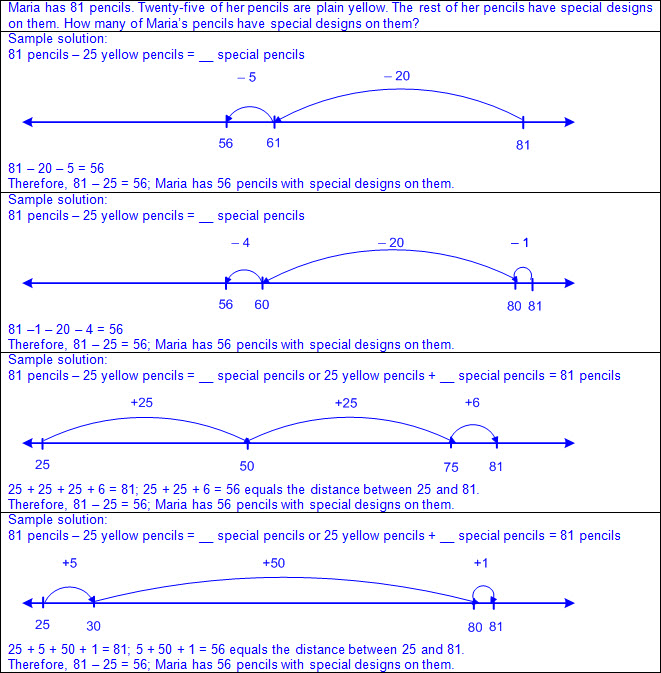 Recognition of addition and/or subtraction in mathematical and real-world problem situationsTwo-step problemsMultiple operations Ex:
 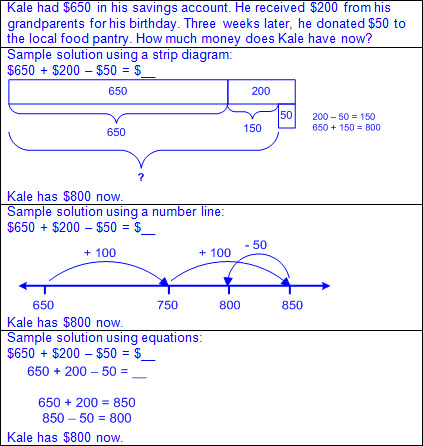 Note(s):Grade Level(s): Grade 2 represented and solved addition and subtraction word problems where unknowns may have been any one of the terms in the problem.Grade 4 will represent multi-step problems involving the four operations with whole numbers using strip diagrams and equations with a letter standing for the unknown quantity.Various mathematical process standards will be applied to this student expectation as appropriate.TxRCFP: Understanding and applying place value and properties of operations to solve problems involving addition and subtraction of whole numbers within 1,000TxCCRS: I. Numeric ReasoningII.D. Algebraic Reasoning – RepresentationsVIII. Problem Solving and ReasoningIX. Communication and RepresentationX. Connections3.5BRepresent and solve one- and two-step multiplication and division problems within 100 using arrays, strip diagrams, and equations.
Readiness StandardRepresent and solve one- and two-step multiplication and division problems within 100 using arrays, strip diagrams, and equations.
Readiness StandardRepresent, SolveONE- AND TWO-STEP MULTIPLICATION AND DIVISION PROBLEMS WITHIN 100 USING ARRAYS, STRIP DIAGRAMS, AND EQUATIONSIncluding, but not limited to:Whole numbers Counting (natural) numbers – the set of positive numbers that begins at one and increases by increments of one each time {1, 2, 3, ..., n}Whole numbers – the set of counting (natural) numbers and zero {0, 1, 2, 3, ..., n}Multiplication Product – the total when two or more factors are multipliedFactor – a number multiplied by another number to find a productMultiplication of whole numbers within 100Products of up to a two-digit factor by a one-digit factorDivision Quotient – the size or measure of each group or the number of groups when the dividend is divided by the divisorDividend – the number that is being dividedDivisor – the number the dividend is being divided byDivision of whole numbers within 100Quotients of up to a two-digit dividend by a one-digit divisorRepresentations using equations Equation – a mathematical statement composed of equivalent expressions separated by an equal sign Expression – a mathematical phrase, with no equal sign, that may contain a number(s), an unknown(s), and/or an operator(s)Relationship between quantities represented and problem situationEqual sign at beginning or end Ex: 24 = 6 x 4; 6 x 4 = 24Ex: 6 = 24 ÷ 4; 24 ÷ 4 = 6Unknown in any position Ex: a x b = __; a x __ = c; __ x b = c; a ÷ b = __; a ÷ __ = c; __ ÷ b = cProper equality representation Multi-step solutions represented with one number sentence, or equation, per stepAll expressions separated by equal signs must be equivalent.Ex:
 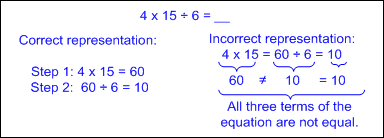 Recognition of multiplication or division in mathematical and real-world problem situationsOne-step problemsRepresentations using arrays Relationship between quantities represented and problem situationArrangement of a set of objects in rows and columns Ex:
 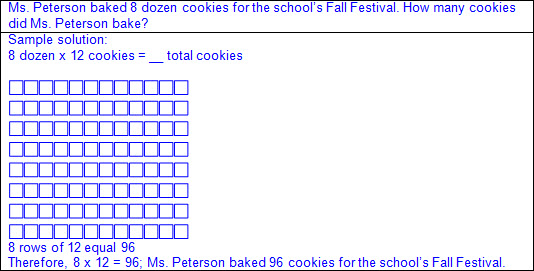 Ex:
 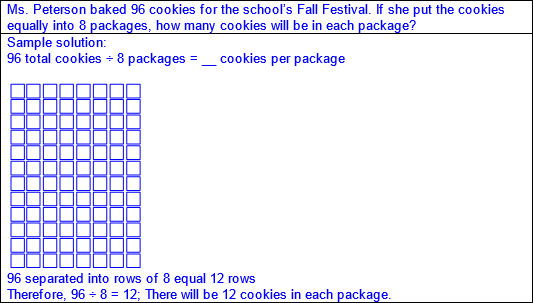 Representations using strip diagrams Relationship between quantities represented and problem situationLinear arrangement used to illustrate number relationships Ex:
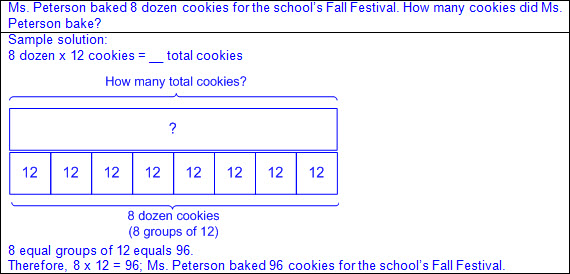 Ex:
 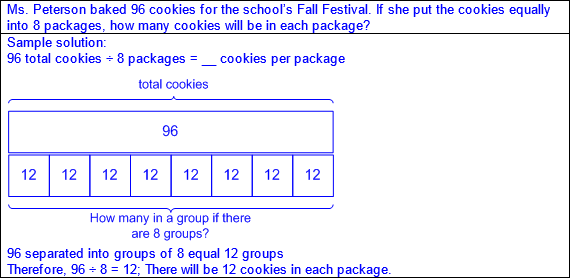 Recognition of multiplication and/or division in mathematical and real-world problem situationsTwo-step problemsMultiple operations Ex:
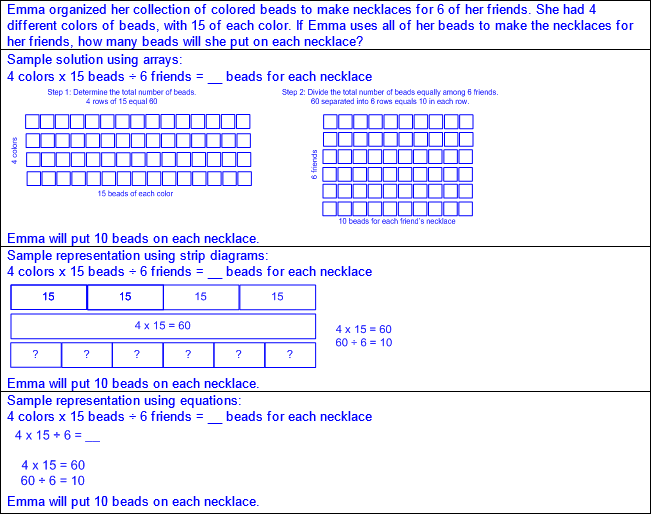 Note(s):Grade Level(s): Grade 4 will represent multi-step problems involving the four operations with whole numbers using strip diagrams and equations with a letter standing for the unknown quantity.Various mathematical process standards will be applied to this student expectation as appropriate.TxRCFP: Solving problems with multiplication and division within 100TxCCRS: I. Numeric ReasoningII.D. Algebraic Reasoning – RepresentationsVIII. Problem Solving and ReasoningIX. Communication and RepresentationX. Connections3.5CDescribe a multiplication expression as a comparison such as 3 x 24 represents 3 times as much as 24.
Supporting StandardDescribe a multiplication expression as a comparison such as 3 x 24 represents 3 times as much as 24.
Supporting StandardDescribeA MULTIPLICATION EXPRESSION AS A COMPARISONIncluding, but not limited to:Expression – a mathematical phrase, with no equal sign, that may contain a number(s), an unknown(s), and/or an operator(s) Factor – a number multiplied by another number to find a productMultiplication expressions up to a two-digit factor by a one-digit factorLanguage to describe a multiplication expression as a comparison (e.g., twice as much as, three times as much as, four times more than, five times greater than, etc.) Ex: 2 x 50 represents twice as much as 50Ex: 3 x 24 represents 3 times as much as 24Note(s):Grade Level(s): Various mathematical process standards will be applied to this student expectation as appropriate.TxRCFP: Solving problems with multiplication and division within 100TxCCRS: II.D. Algebraic Reasoning – RepresentationsIX. Communication and Representation 3.5DDetermine the unknown whole number in a multiplication or division equation relating three whole numbers when the unknown is either a missing factor or product.
Supporting StandardDetermine the unknown whole number in a multiplication or division equation relating three whole numbers when the unknown is either a missing factor or product.
Supporting StandardDetermineTHE UNKNOWN WHOLE NUMBER IN A MULTIPLICATION OR DIVISION EQUATION RELATING THREE WHOLE NUMBERS WHEN THE UNKNOWN IS EITHER A MISSING FACTOR OR PRODUCTIncluding, but not limited to:Whole numbers Counting (natural) numbers – the set of positive numbers that begins at one and increases by increments of one each time {1, 2, 3, ..., n}Whole numbers – the set of counting (natural) numbers and zero {0, 1, 2, 3, ..., n}MultiplicationProduct – the total when two or more factors are multipliedFactor – a number multiplied by another number to find a productProducts of up to a two-digit factor by a one-digit factorDivisionQuotient – the size or measure of each group or the number of groups when the dividend is divided by the divisorDividend – the number that is being dividedDivisor – the number the dividend is being divided byQuotients of up to a two-digit dividend by a one-digit divisorMultiplication and division as inverse operations Fact families – related number sentences using the same set of numbers
a x b = c    c + a = b
b x a = c    c + b = aEquation – a mathematical statement composed of equivalent expressions separated by an equal sign Expression – a mathematical phrase, with no equal sign, that may contain a number(s), an unknown(s), and/or an operator(s)Relationship between the terms of a division equation and a multiplication equation Quotient → factorDivisor → factorDividend → productEx:
 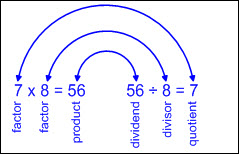 Multiplication with the product unknown a x b = __Multiply the known factors to determine the unknown product.Multiplication with a factor unknown a x __ = c or __ x b = cApply knowledge of basic facts to determine what multiple of the known factor equals the known product. Ex: 4 x __ = 24 or __ x 4 = 24 → 4 x 6 = 24 or 6 x 4 = 24Divide the known product by the known factor to determine the unknown factor. Ex: 4 x __ = 24 or __ x 4 = 24 → 24 ÷ 4 = 6; therefore, 4 x 6 = 24 or 6 x 4 = 24.Division with the quotient unknown c ÷ a = __Divide the known dividend by the known divisor to determine the unknown quotient.Division with the divisor unknown c ÷ __ = bApply knowledge of basic facts to determine what multiple of the known quotient equals the known dividend. Ex: 63 ÷ __ = 7 → 7 x 9 = 63; therefore, 63 ÷ 9 = 7.Divide the known dividend by the known quotient to determine the unknown divisor. Ex: 63 ÷ __ = 7 → 63 ÷ 7 = 9; therefore, 63 ÷ 9 = 7.Division with the dividend unknown c ÷ a = __Multiply the known quotient by the known divisor to determine the unknown dividend. Ex: __ ÷ 10 = 5 → 5 x 10 = 50; therefore, 50 ÷ 10 = 5.Note(s):Grade Level(s): Grade 4 will represent multi-step problems involving the four operations with whole numbers using strip diagrams and equations with a letter standing for the unknown quantity.Various mathematical process standards will be applied to this student expectation as appropriate.TxRCFP: Solving problems with multiplication and division within 100TxCCRS: I. Numeric ReasoningII.D. Algebraic Reasoning – RepresentationsIX. Communication and Representation 3.5ERepresent real-world relationships using number pairs in a table and verbal descriptions.
Readiness StandardRepresent real-world relationships using number pairs in a table and verbal descriptions.
Readiness StandardRepresentREAL-WORLD RELATIONSHIPS USING NUMBER PAIRS IN A TABLE AND VERBAL DESCRIPTIONSIncluding, but not limited to:Whole numbers Counting (natural) numbers – the set of positive numbers that begins at one and increases by increments of one each time {1, 2, 3, ..., n}Whole numbers – the set of counting (natural) numbers and zero {0, 1, 2, 3, ..., n}Paired numbers in mathematical and real-world problem situations Data sets of whole numbersSets may or may not begin with 1.Sets may or may not be listed in sequential order.Input-output table – a table which represents how the application of a rule on a value, input, results in a different value, outputRelationships between values in a pair of numbersAdditive numerical pattern – a pattern that occurs when a constant non-zero value is added to an input value to determine the output valueMultiplicative numerical pattern – a pattern that occurs when a constant non-zero value is multiplied by an input value to determine the output valueTables (horizontal or vertical)With and without a process column Ex:
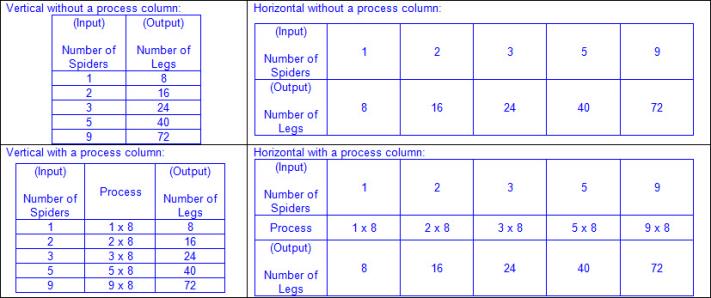 Missing data that may be at the beginning, middle, or end within a table Ex:
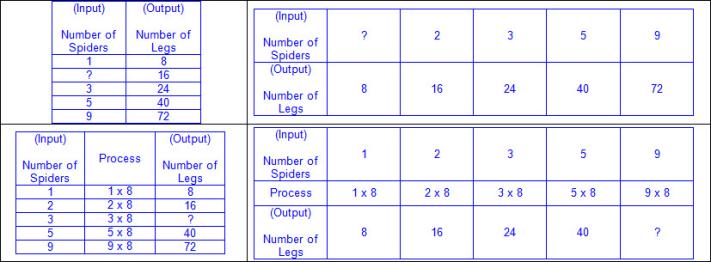 Verbal descriptions Words, numbers, and/or symbolsAppropriate labels used to describe relationships of number pairsEx:
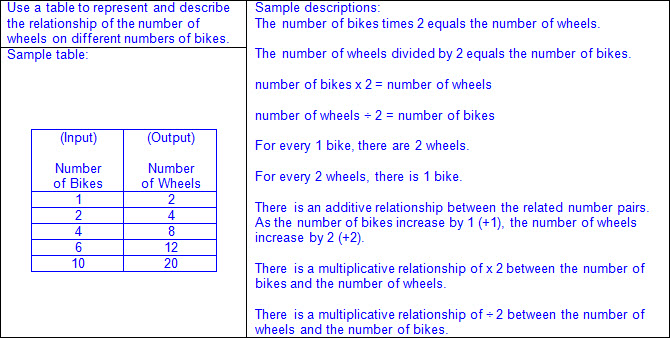 Relationships used to extend the pattern Ex:
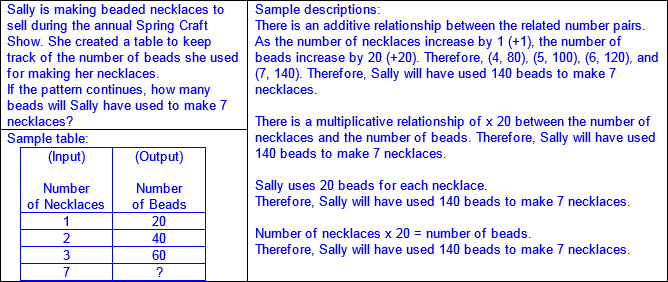 Ex:
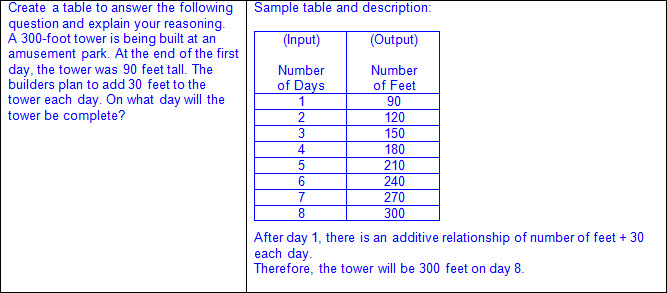 Note(s):Grade Level(s): Grade 4 will represent problems using an input-output table and numerical expressions to generate a number pattern that follows a given rule representing the relationship of the values in the resulting sequence and their position in the sequence.Various mathematical process standards will be applied to this student expectation as appropriate.TxRCFP: Grade Level Connections (reinforces previous learning and/or provides development for future learning)TxCCRS: II.D. Algebraic Reasoning – RepresentationsIX. Communication and Representation 3.6Geometry and measurement. The student applies mathematical process standards to analyze attributes of two-dimensional geometric figures to develop generalizations about their properties. The student is expected to:3.6AClassify and sort two- and three-dimensional figures, including cones, cylinders, spheres, triangular and rectangular prisms, and cubes, based on attributes using formal geometric language.
Readiness StandardClassify and sort two- and three-dimensional figures, including cones, cylinders, spheres, triangular and rectangular prisms, and cubes, based on attributes using formal geometric language.
Readiness StandardClassify, SortTWO-DIMENSIONAL FIGURES BASED ON ATTRIBUTES USING FORMAL GEOMETRIC LANGUAGEIncluding, but not limited to:Two-dimensional figure – a figure with two basic units of measure, usually length and widthSort – grouping objects or figures by a shared characteristic or attributeClassify – applying an attribute to categorize a sorted groupAttributes of two-dimensional figures – characteristics that define a geometric figure (e.g., sides, vertices, etc.)Properties of two-dimensional figures – relationship of attributes within a geometric figure (e.g., a square has 4 congruent sides and 4 square corners, etc.) and between a group of geometric figures (e.g., a square and a rectangle both have 4 sides and 4 square corners; however, a square has 4 congruent sides but a rectangle has only opposite sides congruent; etc.)Regular figure – a polygon with all side lengths and corners congruentIrregular figure – a polygon with side lengths and/or corners that are not all congruentAttributes of two-dimensional figuresSide – a straight outer boundary between two vertices (line segment) of a two-dimensional figure Number of sidesLength of sidesVertex (vertices) in a two-dimensional figure – the point (corner) where two sides of a two-dimensional figure meet Number of verticesTypes of cornersSquare cornersSquare corners can be determined using the corner of a known square or rectangle (e.g., sticky note, sheet of paper, etc.).Ex:
 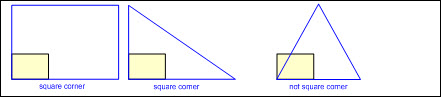 May have a box in corner to represent square cornerEx:
 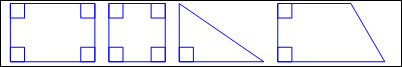 Not square cornersOpposite cornersCongruent – of equal measureTypes of two-dimensional figuresCircleA figure formed by a closed curve with all points equal distance from the centerNo straight sidesNo verticesEx:
 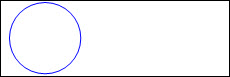 Polygon – a closed figure with at least 3 sides, where all sides are straight (no curves)Ex:
 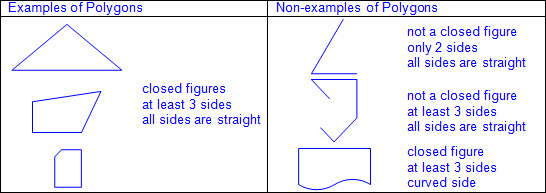 Types of polygonsTriangle3 sides3 verticesTypes of trianglesScalene triangle3 sides3 verticesNo congruent sidesNo congruent cornersEx:
 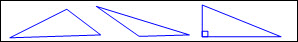 Isosceles triangle3 sides3 verticesAt least 2 congruent sidesAt least 2 congruent cornersEx:
 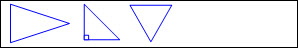 Equilateral triangle3 sides3 verticesAll sides congruentAll corners congruentEx:
 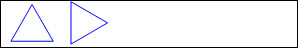 Quadrilateral4 sides4 verticesTypes of quadrilateralsTrapezoid4 sides4 verticesExactly one pair of sides equal distance apartEx:
 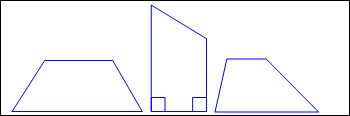 Parallelogram4 sides4 verticesOpposite sides congruentOpposite sides equal distance apartOpposite corners congruentEx:
 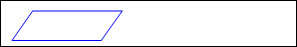 Types of parallelogramsRectangle4 sides4 verticesOpposite sides congruentOpposite sides equal distance apart4 square cornersEx:
 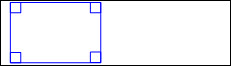 Rhombus4 sides4 verticesAll sides congruentOpposite sides equal distance apartOpposite corners congruentEx:
 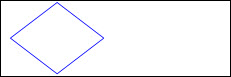 Square (a special type of rectangle and a special type of rhombus)4 sides4 verticesAll sides congruentOpposite sides congruentOpposite sides equal distance apart4 square cornersOpposite corners congruentEx:
 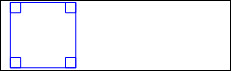 Pentagon5 sides5 verticesEx:
 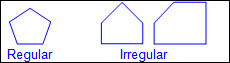 Hexagon6 sides6 verticesEx:
 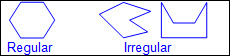 Heptagon or septagon7 sides7 verticesEx:
 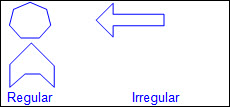 Octagon8 sides8 verticesEx:
 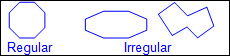 Nonagon or enneagon9 sides9 verticesEx:
 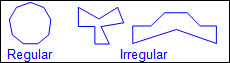 Decagon10 sides10 verticesEx:
 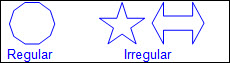 Undecagon or hendecagon11 sides11 verticesEx:
 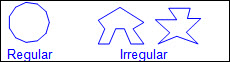 Dodecagon12 sides12 verticesEx:
 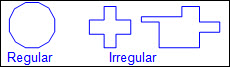 Concrete models (e.g., wood or plastic figures, etc.) and pictorial models (e.g., drawings, images, etc.)Collection of two-dimensional figuresSort and justifyRule used for sorting expressedAttributes and properties of geometric figures expressed Existence (have) and absence (do not have) of attributes and properties expressed (e.g., figures that have “a common attribute” and figures that do not have “a common attribute”)Ex:
 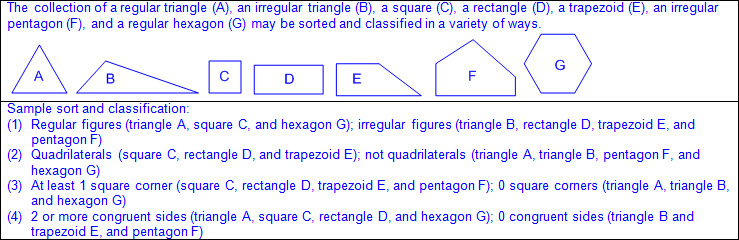 Classify, SortTHREE-DIMENSIONAL FIGURES, INCLUDING CONES, CYLINDERS, SPHERES, TRIANGULAR AND RECTANGULAR PRISMS, AND CUBES, BASED ON ATTRIBUTES USING FORMAL GEOMETRIC LANGUAGEIncluding, but not limited to:Three-dimensional figure – a figure that has measurements including length, width (depth), and heightSort – grouping objects or figures by a shared characteristic or attributeClassify – applying an attribute to categorize a sorted groupAttributes of three-dimensional figures – characteristics that define a geometric figure (e.g., edges, vertices, faces [bases], etc.)Properties of three-dimensional figures – relationship of attributes within a geometric figure (e.g., a rectangular prism has 6 faces and each pair of opposite faces [bases] are congruent, etc.) and between a group of geometric figures (e.g., a cube and a rectangular prism both have 6 faces with opposite faces [bases] congruent; however, a cube has only square faces but a rectangular prism can have square or rectangular faces; etc.)Attributes of three-dimensional figures Surfaces Curved surfaceFlat surfaceFace of a prism – a polygon that forms a surface of a prism Number of facesShape of facesBases of a prism – the two unique, equal faces that are opposite each otherBases of a cylinder – the two congruent, opposite flat surfaces shaped like circlesBase of a cone – the flat surface shaped like a circleEdge – where the sides of two faces meet on a three-dimensional figure Number of edgesVertex (vertices) in a three-dimensional figure – the point (corner) where three or more edges of a three-dimensional figure meet Number of verticesCongruent – of equal measureThree-dimensional figures Curved surface three-dimensional figures Cone 1 flat surface shaped like a circle (base)1 curved surface1 vertexEx:
 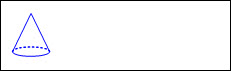 Cylinder 2 congruent, opposite, flat surfaces shaped like circles (bases)1 curved surfaceEx:
 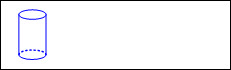 Sphere 1 curved surface with all points on the surface equal distance from the centerEx:
 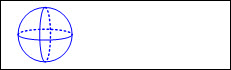 Prisms Triangular prism 5 faces (2 triangular faces [bases], 3 rectangular faces)9 edges6 verticesEx:
 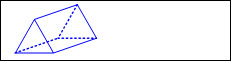 Rectangular prism 6 rectangular faces (2 rectangular faces [bases], 4 rectangular faces)12 edges8 verticesEx:
 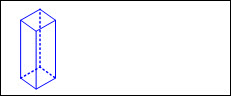 Cube (special rectangular prism) 6 square faces (2 square faces [bases], 4 square faces)12 edges8 verticesEx:
 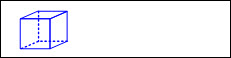 Concrete models (e.g., wood or plastic figures, etc.), real-world objects (e.g., a cereal box, can of beans, etc.), and pictorial models (e.g., drawings, images, etc.)Collection of three-dimensional figures Sort and justify Rule used for sorting expressedAttributes and properties of geometric figures expressed Existence (have) and absence (do not have) of attributes and properties expressed (e.g., figures that have “a common attribute” and figures that do not have “a common attribute”)Ex:
 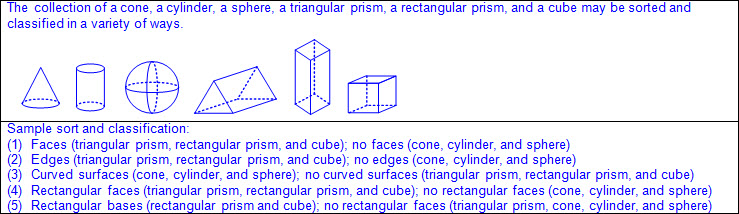 Note(s):Grade Level(s): Grade 1 classified and sorted three-dimensional solids, including spheres, cones, cylinders, rectangular prisms (including cubes as special rectangular prisms), and triangular prisms, based on attributes using formal geometric language.Grade 2 classified and sorted polygons with 12 or fewer sides according to attributes, including identifying the number of sides and number of vertices.Grade 4 will classify two-dimensional figures based on the presence or absence of parallel or perpendicular lines or the presence or absence of angles of a specified size.Grade 7 will introduce pyramids.Various mathematical process standards will be applied to this student expectation as appropriate.TxRCFP: Describing characteristics of two-dimensional and three-dimensional geometric figures, including measurable attributesTxCCRS: III.A. Geometric Reasoning – Figures and their propertiesIX. Communication and Representation 3.6BUse attributes to recognize rhombuses, parallelograms, trapezoids, rectangles, and squares as examples of quadrilaterals and draw examples of quadrilaterals that do not belong to any of these subcategories.
Supporting StandardUse attributes to recognize rhombuses, parallelograms, trapezoids, rectangles, and squares as examples of quadrilaterals and draw examples of quadrilaterals that do not belong to any of these subcategories.
Supporting StandardUseATTRIBUTES TO RECOGNIZE RHOMBUSES, PARALLELOGRAMS, TRAPEZOIDS, RECTANGLES, AND SQUARES AS EXAMPLES OF QUADRILATERALSIncluding, but not limited to:Attributes of two-dimensional figures – characteristics that define a geometric figure (e.g., sides, vertices, etc.)Properties of two-dimensional figures – relationship of attributes within a geometric figure (e.g., a square has 4 congruent sides and 4 square corners, etc.) and between a group of geometric figures (e.g., a square and a rectangle both have 4 sides and 4 square corners; however, a square has 4 congruent sides but a rectangle has only opposite sides congruent; etc.)Attributes of two-dimensional figures Side – a straight outer boundary between two vertices (line segment) of a two-dimensional figure Number of sidesLength of sidesVertex (vertices) in a two-dimensional figure – the point (corner) where two sides of a two-dimensional figure meet Number of verticesTypes of corners Square corners Square corners can be determined using the corner of a known square or rectangle (e.g., sticky note, sheet of paper, etc.). Ex:
 May have a box in corner to represent square corner Ex:
 Not square cornersOpposite cornersCongruent – of equal measurePolygon – a closed figure with at least 3 sides, where all sides are straight (no curves) Ex:
 Quadrilateral – a polygon with 4 sides and 4 verticesSubcategories of quadrilaterals Types of quadrilaterals Trapezoid 4 sides4 verticesExactly one pair of sides equal distance apartEx:
 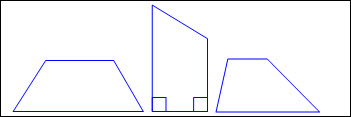 Parallelogram 4 sides4 verticesOpposite sides congruentOpposite sides equal distance apartOpposite corners congruentEx:
 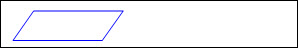 Types of parallelograms Rectangle 4 sides4 verticesOpposite sides congruentOpposite sides equal distance apart4 square cornersEx:
 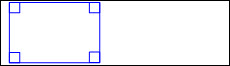 Rhombus 4 sides4 verticesAll sides congruentOpposite sides equal distance apartOpposite corners congruentEx:
 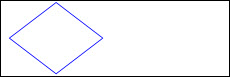 Square (a special type of rectangle and a special type of rhombus) 4 sides4 verticesAll sides congruentOpposite sides congruentOpposite sides equal distance apart4 square cornersOpposite corners congruentEx:
 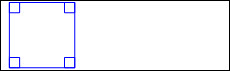 DrawEXAMPLES OF QUADRILATERALS THAT DO NOT BELONG TO ANY OF THE SUBCATEGORIES OF QUADRILATERALSIncluding, but not limited to:Quadrilateral – a polygon with 4 sides and 4 verticesAttributes of quadrilaterals that do not belong to any of the subcategories of quadrilaterals 4 sides4 verticesAll or opposite sides not congruentAll or opposite sides not equal distance apartAll or opposite corners not congruentEx:
 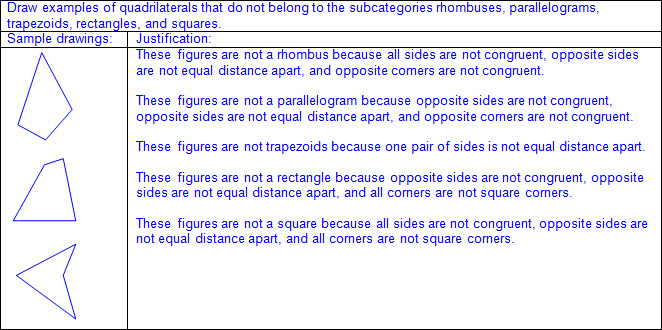 Note(s):Grade Level(s): Grade 2 created two-dimensional shapes based on given attributes, including number of sides and vertices.Grade 4 will identify points, lines, line segments, rays, angles, and perpendicular and parallel lines.Grade 4 will identify and draw one or more lines of symmetry, if they exist, for a two-dimensional figure.Grade 4 will apply knowledge of right angles to identify acute, right, and obtuse triangles.Various mathematical process standards will be applied to this student expectation as appropriate.TxRCFP: Describing characteristics of two-dimensional and three-dimensional geometric figures, including measurable attributesTxCCRS: III.A. Geometric Reasoning – Figures and their propertiesIX. Communication and Representation 3.6CDetermine the area of rectangles with whole number side lengths in problems using multiplication related to the number of rows times the number of unit squares in each row.
Readiness StandardDetermine the area of rectangles with whole number side lengths in problems using multiplication related to the number of rows times the number of unit squares in each row.
Readiness StandardDetermineTHE AREA OF RECTANGLES WITH WHOLE NUMBER SIDE LENGTHS IN PROBLEMS USING MULTIPLICATION RELATED TO THE NUMBER OF ROWS TIMES THE NUMBER OF UNIT SQUARES IN EACH ROWIncluding, but not limited to:Area of rectangles Area – the measurement attribute that describes the number of unit squares (or square units) a figure or region coversSquares as a special type of rectangleProducts of up to a two-digit factor by a one-digit factorRecognition of area embedded in mathematical and real-world problem situations Area determined by multiplying the number of rows times the number of unit squares in each row Ex:
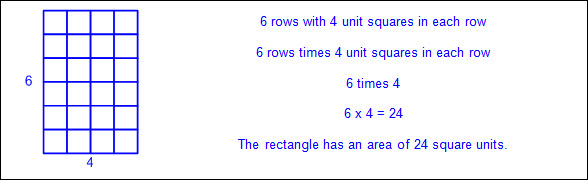 Concrete models to represent the number of rows and the number of units in each row Concrete models Color tiles to measure square inchesCentimeter cubes to measure square centimetersArea determined when given a rectangle Whole unit side lengthsEx:
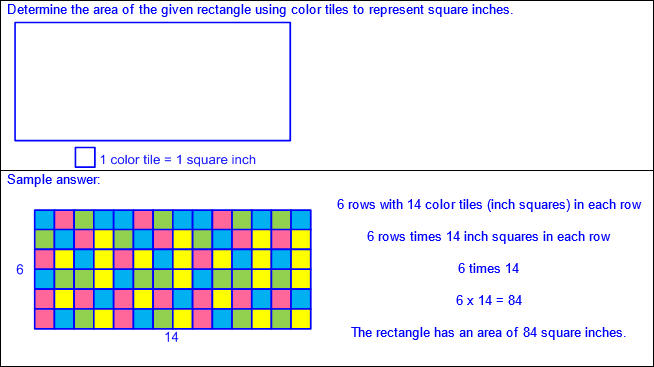 Area determined when given the side lengths of a rectangle related to number of rows and number of unit squares in each row Whole unit side lengthsEx:
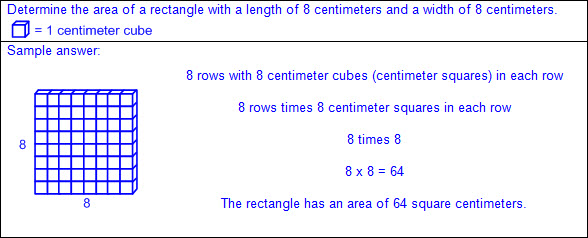 Pictorial models to represent the number of rows and the number of units in each row Pictorial models Inch grid paper to measure square inchesCentimeter grid paper to measure square centimetersPictorial representations with grid lines to represent customary or metric square unitsArea determined when given a rectangle with grid lines Whole unit side lengthsEx:
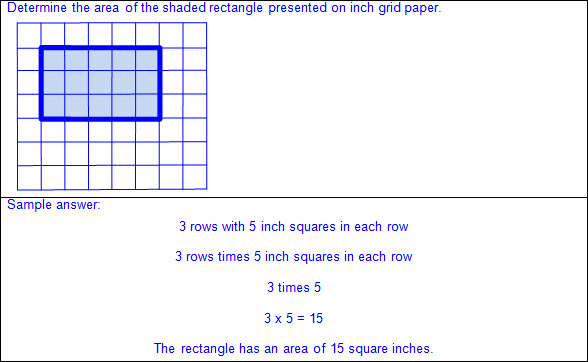 Area determined when given the side lengths of a rectangle related to number of rows and number of unit squares in each row Whole unit side lengthsEx:
 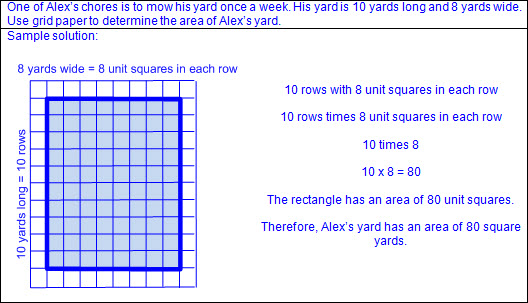 Relationship to area models in multiplicationAppropriate labels in standard units Square units of standard measure in word form only, not to include exponents Typically used customary units Square inches, square feet, square yards, square milesTypically used metric units Square millimeters, square centimeters, square decimeters, square meters, square kilometers Note(s):Grade Level(s): Grade 4 will use models to determine the formulas for the perimeter of a rectangle (l + w + l + w or 2l + 2w), including the special form for perimeter of a square (4s) and the area of a rectangle (l x w).Various mathematical process standards will be applied to this student expectation as appropriate.TxRCFP: Describing characteristics of two-dimensional and three-dimensional geometric figures, including measurable attributesTxCCRS: IV.C. Measurement Reasoning – Measurement involving geometry and algebraIX. Communication and RepresentationX. Connections3.6DDecompose composite figures formed by rectangles into non-overlapping rectangles to determine the area of the original figure using the additive property of area.
Supporting StandardDecompose composite figures formed by rectangles into non-overlapping rectangles to determine the area of the original figure using the additive property of area.
Supporting StandardDecomposeCOMPOSITE FIGURES FORMED BY RECTANGLES INTO NON-OVERLAPPING RECTANGLESIncluding, but not limited to:Composite figure – a figure that is composed of two or more two-dimensional figuresDecompose figures – to break a geometric figure into two or more smaller geometric figuresComposite figures decomposed in multiple ways Limited to no more than three rectangles, including squares as a special type of rectangleNon-overlapping rectanglesEx:
 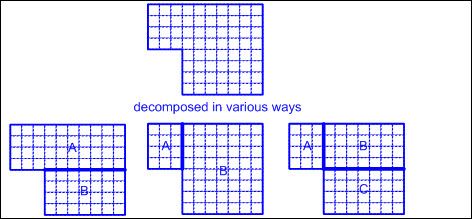 To DetermineTHE AREA OF THE ORIGINAL COMPOSITE FIGURE USING THE ADDITIVE PROPERTY OF AREAIncluding, but not limited to:Area – the measurement attribute that describes the number of unit squares (or square units) a figure or region coversAppropriate labels in standard units Square units of standard measure in word form only, not to include exponents Typically used customary units Square inches, square feet, square yards, square milesTypically used metric units Square millimeters, square centimeters, square decimeters, square meters, square kilometersComposite figure – a figure that is composed of two or more two-dimensional figuresAdditive property of area – the sum of the areas of each non-overlapping region of a composite figure equals the area of the original figure Determine the area of each decomposed part of the original composite figure.Add the areas of all decomposed part to determine the total area of the original composite figure.Ex:
 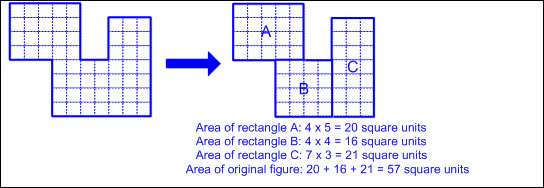 Note(s):Grade Level(s): Various mathematical process standards will be applied to this student expectation as appropriate.TxRCFP: Describing characteristics of two-dimensional and three-dimensional geometric figures, including measurable attributesTxCCRS: IV.C. Measurement Reasoning – Measurement involving geometry and algebraIX. Communication and RepresentationX. Connections3.6EDecompose two congruent two-dimensional figures into parts with equal areas and express the area of each part as a unit fraction of the whole and recognize that equal shares of identical wholes need not have the same shape.
Supporting StandardDecompose two congruent two-dimensional figures into parts with equal areas and express the area of each part as a unit fraction of the whole and recognize that equal shares of identical wholes need not have the same shape.
Supporting StandardDecomposeTWO CONGRUENT TWO-DIMENSIONAL FIGURES INTO PARTS WITH EQUAL AREASIncluding, but not limited to:Two-dimensional figure – a figure with two basic units of measure, usually length and widthCongruent figures – figures that are the same size and same shapeDecompose figures into equal parts. Decompose figures – to break a geometric figure into two or more smaller geometric figuresEqual sized parts of congruent wholes have equal areas. Area – the measurement attribute that describes the number of unit squares (or square units) a figure or region coversEx:
 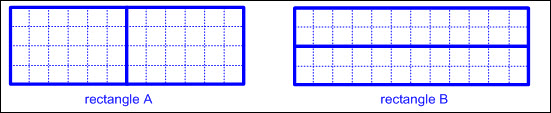 Ex:
 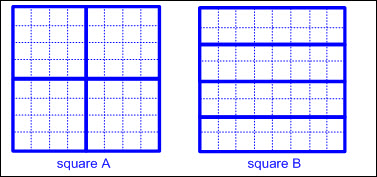 Ex:
 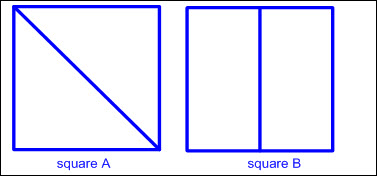 ExpressTHE AREA OF EACH PART OF A TWO-DIMENSIONAL FIGURE DECOMPOSED INTO EQUAL PARTS AS A UNIT FRACTION OF THE WHOLEIncluding, but not limited to:Area – the measurement attribute that describes the number of unit squares (or square units) a figure or region coversTwo-dimensional figure – a figure with two basic units of measure, usually length and widthExpress equal sized parts as unit fractions of the whole. Unit fraction – a fraction in the form  representing the quantity formed by one part of a whole that has been partitioned into b equal parts where bis a non-zero whole number Numerator of 1 written above the fraction bar represents 1 equal part being specified or considered.Denominator (b) written below the fraction bar tells the total number of equal parts in the whole or set. Whole number denominators of 2, 3, 4, 6, and 8Ex:
 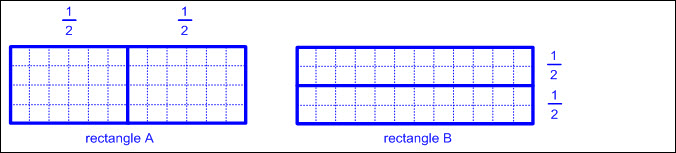 Ex:
 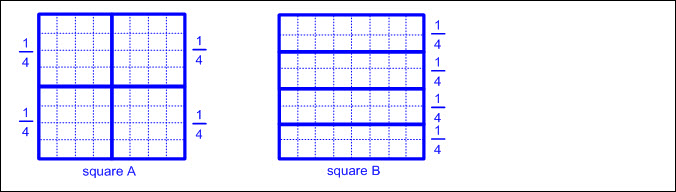 Ex:
 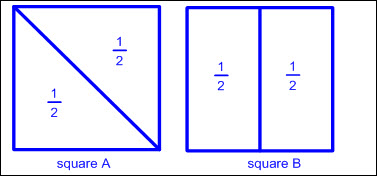 RecognizeTHAT EQUAL SHARES OF IDENTICAL WHOLES NEED NOT HAVE THE SAME SHAPEIncluding, but not limited to:Equal sized parts of congruent wholes have equal area. Area – the measurement attribute that describes the number of unit squares (or square units) a figure or region covers Congruent figures – figures that are the same size and same shape Equal sized parts of congruent wholes need not have the same shape.Ex:
 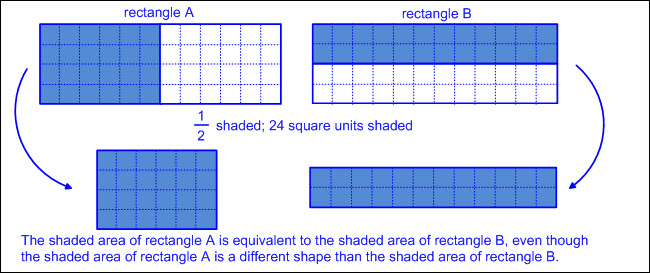 Ex:
 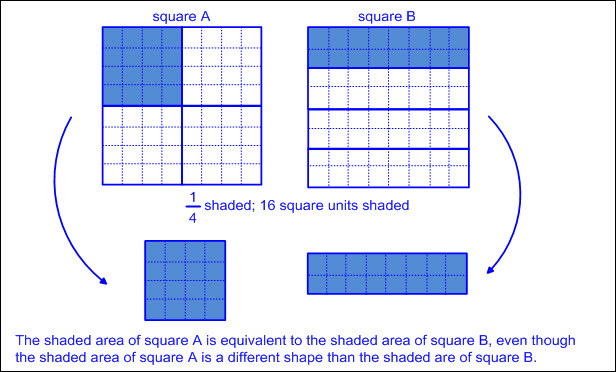 Ex:
 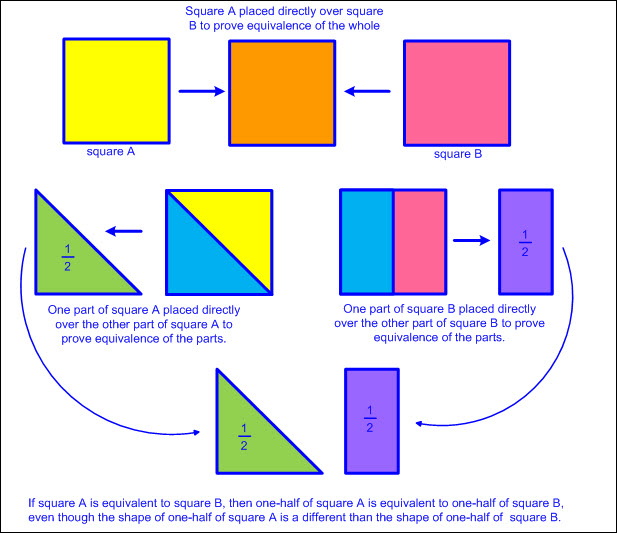 Note(s):Grade Level(s): Grade 1 partitioned two-dimensional figures into two and four fair shares or equal parts and described the parts using words.Various mathematical process standards will be applied to this student expectation as appropriate.TxRCFP: Understanding fractions as numbers and representing equivalent fractionsTxCCRS: IV.C. Measurement Reasoning – Measurement involving geometry and algebraIX. Communication and RepresentationX. Connections3.7Geometry and measurement. The student applies mathematical process standards to select appropriate units, strategies, and tools to solve problems involving customary and metric measurement. The student is expected to:3.7ARepresent fractions of halves, fourths, and eighths as distances from zero on a number line.
Supporting StandardRepresent fractions of halves, fourths, and eighths as distances from zero on a number line.
Supporting StandardRepresentFRACTIONS OF HALVES, FOURTHS, AND EIGHTHS AS DISTANCES FROM ZERO ON A NUMBER LINEIncluding, but not limited to:Fraction – a number in the form  where a and b are whole numbers and b is not equal to zero. A fraction can be used to name part of an object or part of a set of objects.Characteristics of a number line A number line begins as a line with predetermined intervals (or tick marks) with positions/numbers labeled. A minimum of two positions/numbers should be labeled.Numbers on a number line represent the distance from zero.The distance between the tick marks is counted rather than the tick marks themselves.The placement of the labeled positions/numbers on a number line determines the scale of the number line. Intervals between position/numbers are proportional.When reasoning on a number line, the position of zero may or may not be placed.When working with larger numbers, a number line without the constraint of distance from zero allows the ability to “zoom-in” on the relevant section of the number line.Number lines extend infinitely in both directions (arrows indicate the number line continues infinitely).Numbers increase from left to right on a horizontal number line and from bottom to top on a vertical number line. Points to the left of a specified point on a horizontal number line are less than points to the right.Points to the right of a specified point on a horizontal number line are greater than points to the left.Points below a specified point on a vertical number line are less than points above.Points above a specified point on a vertical number line are greater than points below.Fractions represented as distances from zero on a number line Whole number denominators of 2, 4, and 8Relationship between a fraction represented using a strip diagram to a fraction represented on a number lineStrip diagram – a linear model used to illustrate number relationshipsEx:
 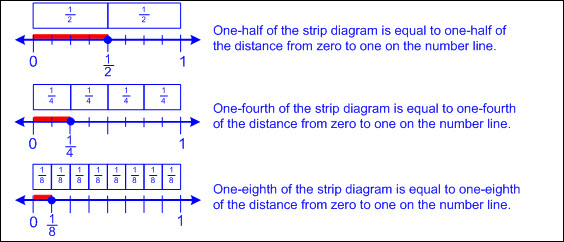 Fractions represented as distances from zero on a number line greater than 1Point on a number line read as the number of whole units from zero and the fractional amount of the next whole unitEx:
 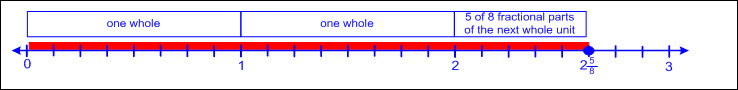 Number lines beginning with a number other than zeroDistance from zero to first marked increment is assumed even when not visible on the number line.Ex:
 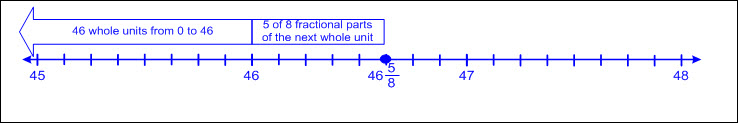 Relationship between fractions as distances from zero on a number line to fractional measurements as distances from zero on a customary ruler, yardstick, or measuring tapeEx:
 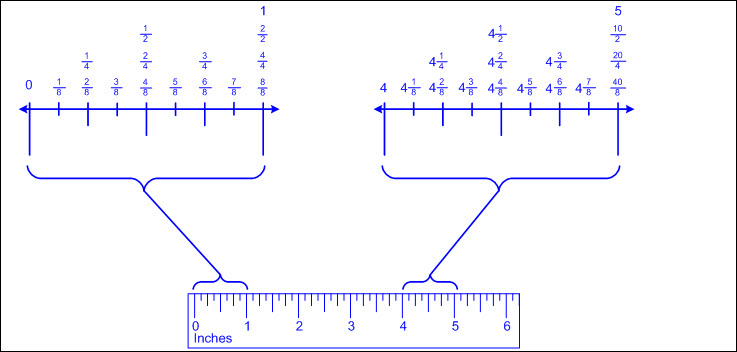 Measuring a specific length using a starting point other than zero on a ruler, yardstick, or measuring tapeDistance from zero to first marked increment not countedLength determined by number of whole units and the fractional amount of the next whole unitEx:
 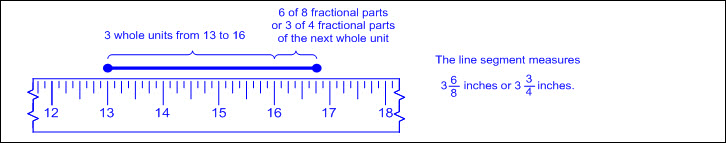 Relationship between distances from zero on a number line, distances from zero on the scale of a bar graph, and heights of the bars within the graphBar graph – a graphical representation to organize data that uses solid bars that do not touch each other to show the frequency (number of times) that each category occursEx:
 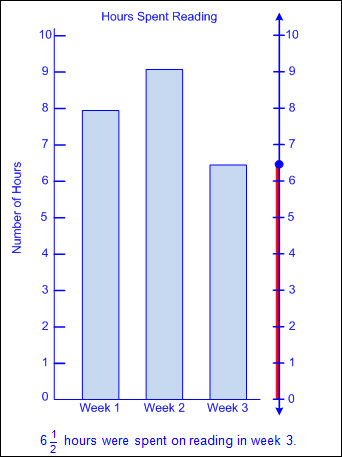 Note(s):Grade Level(s): Grade 2 represented whole numbers as distances from any given location on a number line.Grade 4 will represent fractions and decimals to the tenths or hundredths as distances from zero on a number line. Various mathematical process standards will be applied to this student expectation as appropriate.TxRCFP: Understanding fractions as numbers and representing equivalent fractionsTxCCRS: I. Numeric ReasoningIX. Communication and Representation 3.7BDetermine the perimeter of a polygon or a missing length when given perimeter and remaining side lengths in problems.
Readiness StandardDetermine the perimeter of a polygon or a missing length when given perimeter and remaining side lengths in problems.
Readiness StandardDetermineTHE PERIMETER OF A POLYGONIncluding, but not limited to:Perimeter – a linear measurement of the distance around the outer edge of a figureRecognition of perimeter embedded in mathematical and real-world problem situations Ex: How much lace is needed to go around the edge of the rectangular tablecloth?Ex: How much fencing is needed to enclose a garden?Polygon – a closed figure with at least 3 sides, where all sides are straight (no curves)Regular and irregular polygonsEx:
 Determine perimeter when given side lengths.Whole number side lengthsPolygons (regular or irregular)Add all side lengths in any order to determine perimeter.Ex:
 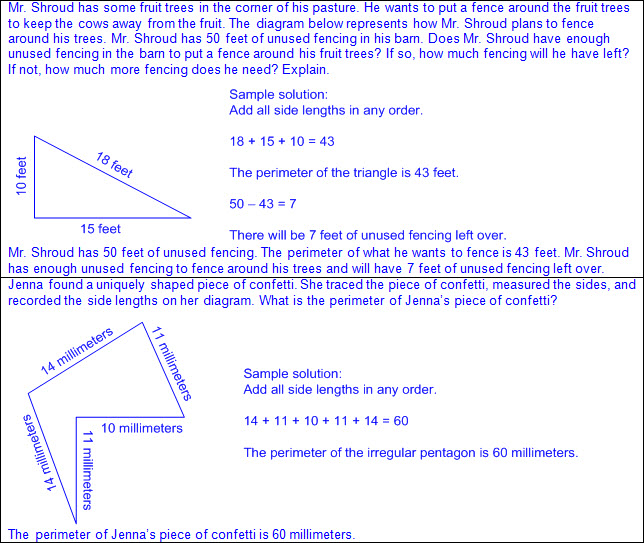 Rectangles Apply attributes of geometric figures to determine unmarked side lengths. Opposite sides equal in lengthAdd all side lengths in any order to determine perimeter.Ex:
 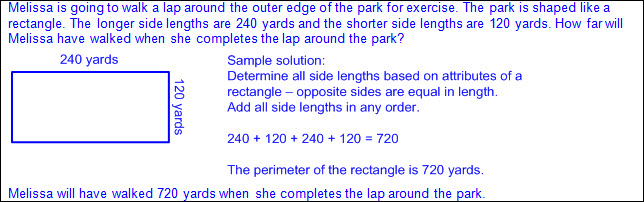 Regular polygons Apply attributes of geometric figures to determine unmarked side lengths. All sides equal in lengthAdd all side lengths in any order to determine perimeter.Ex:
 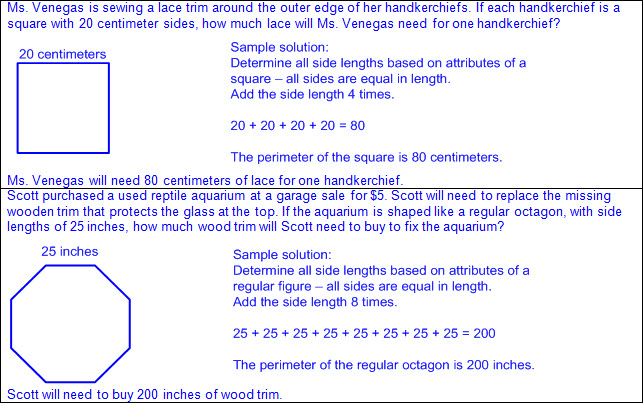 Determine perimeter by measuring to determine side lengths.Ruler, STAAR Grade 3 Mathematics Reference Materials ruler, yardstick, meter stick, measuring tape, etc. Whole number side lengths Typically used units of measure in words and abbreviations Customary Inch (in.)Foot (ft)Yard (yd)Mile (mi)Metric Millimeter (mm)Meter (m)Centimeter (cm)Kilometer (km)Add all side lengths in any order to determine perimeter.Ex:
 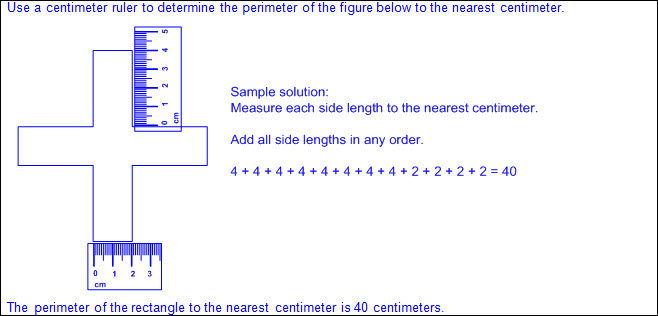 DetermineA MISSING LENGTH WHEN GIVEN PERIMETER AND REMAINING SIDE LENGTHS IN PROBLEMSIncluding, but not limited to:Perimeter – a linear measurement of the distance around the outer edge of a figurePolygon – a closed figure with at least 3 sides, where all sides are straight (no curves)Ex:
Determine missing side length when given perimeter and remaining side lengths.Whole number side lengthsPolygonsLimited to one missing side length in irregular polygons.Add all known side lengths and subtract from perimeter to determine the missing side length.Ex:
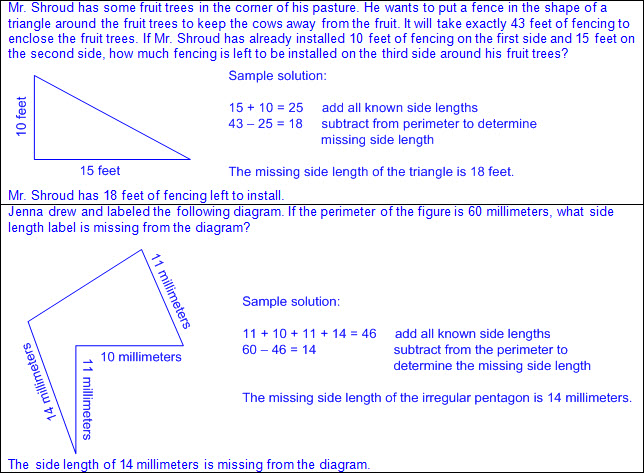 Rectangles Apply attributes of geometric figures to determine unmarked side lengths. Opposite sides equal in lengthAdd known side lengths of two opposite sides and subtract from perimeter to determine length of remaining sides combined.Divide length of remaining sides by 2 to determine each missing side length.Ex:
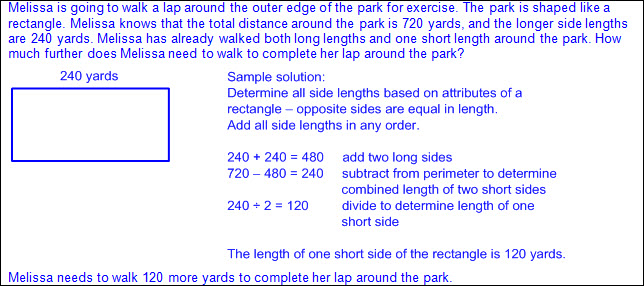 Composite figures Rectangles and/or squaresApply attributes of geometric figures to determine unmarked side lengths when appropriate. Opposites sides equal in length for rectanglesAll sides equal in length for squaresAdd all known side lengths and subtract from perimeter to determine the length of remaining unknown sides combined.Apply attributes of rectangles and/or squares along with appropriate operations to determine each remaining missing side length.Ex:
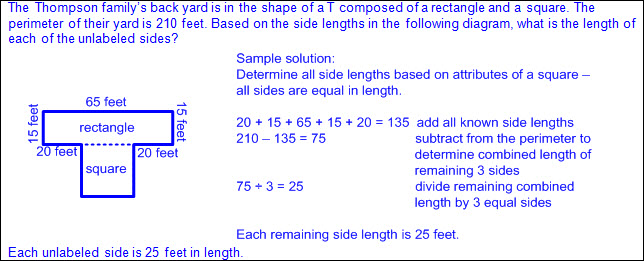 Regular polygons Apply attributes of geometric figures to determine unmarked side lengths. All sides equal in lengthDivide given perimeter by the number of sides to determine the missing side length of all sides.Ex:
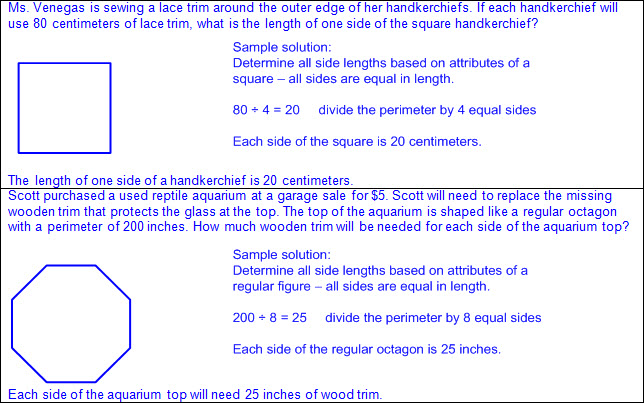 Note(s):Grade Level(s): Grade 2 determined a solution to a problem involving length, including estimating lengths.Grade 4 will use models to determine the formulas for the perimeter of a rectangle (l + w + l + w or 2l + 2w), including the special form for perimeter of a square (4s).Grade 4 will solve problems that deal with measurements of length using addition, subtraction, multiplication, or division as appropriate. Various mathematical process standards will be applied to this student expectation as appropriate.TxRCFP: Describing characteristics of two-dimensional and three-dimensional geometric figures, including measurable attributesTxCCRS: IV.C. Measurement Reasoning – Measurement involving geometry and algebraIX. Communication and Representation 3.7CDetermine the solutions to problems involving addition and subtraction of time intervals in minutes using pictorial models or tools such as a 15-minute event plus a 30-minute event equals 45 minutes.
Supporting StandardDetermine the solutions to problems involving addition and subtraction of time intervals in minutes using pictorial models or tools such as a 15-minute event plus a 30-minute event equals 45 minutes.
Supporting StandardDetermineTHE SOLUTIONS TO PROBLEMS INVOLVING ADDITION AND SUBTRACTION OF TIME INTERVALS IN MINUTES USING PICTORIAL MODELS OR TOOLSIncluding, but not limited to:Addition and subtraction of time intervals in minutes Such as a 15-minute event plus a 30-minute event equals 45 minutesTime intervals givenConversion of 60 minutes to one hour and one hour to 60 minutesPictorial models and tools Analog clock with gears, digital clock, number line, etc.Recognition of operations with time embedded in mathematical and real-world problem situationsOne-step and two-step problemsEx:
 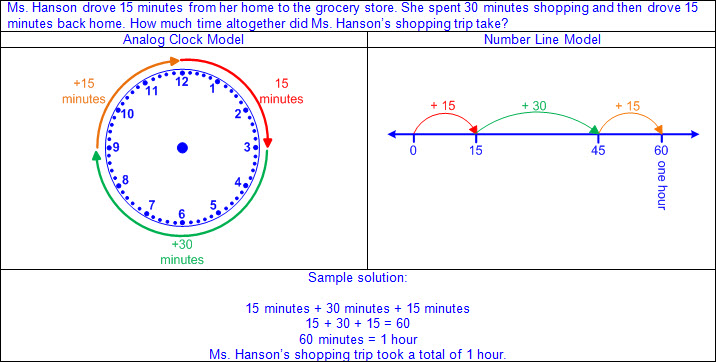 Ex:
 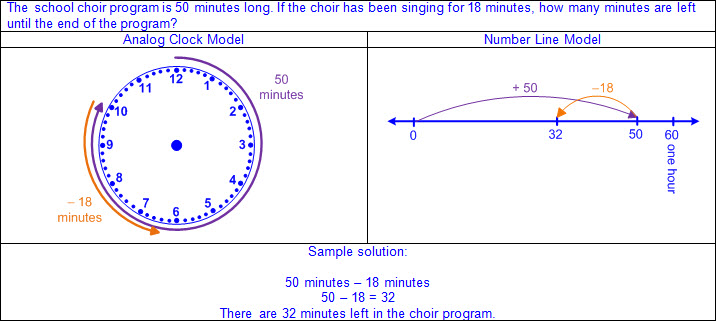 Ex:
 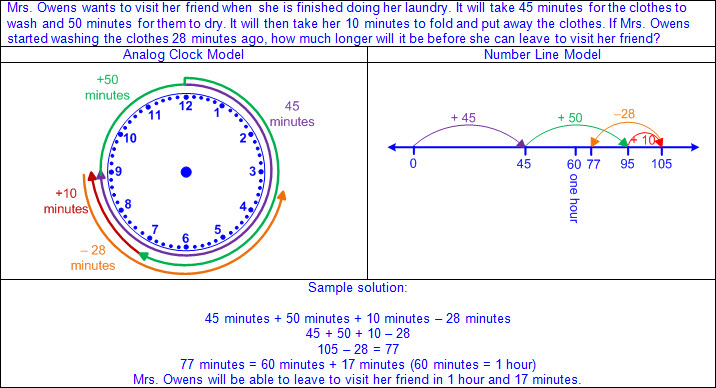 Note(s):Grade Level(s): Grade 2 read and wrote time to the nearest one-minute increment using analog and digital clocks and distinguished between a.m. and p.m.Grade 4 will solve problems that deal with intervals of time, including elapsed time, using addition, subtraction, multiplication, or division as appropriate.Various mathematical process standards will be applied to this student expectation as appropriate.TxRCFP: Understanding and applying place value and properties of operations to solve problems involving addition and subtraction of whole numbers within 1,000TxCCRS: VIII. Problem Solving and ReasoningIX. Communication and RepresentationX. Connections3.7DDetermine when it is appropriate to use measurements of liquid volume (capacity) or weight.
Supporting StandardDetermine when it is appropriate to use measurements of liquid volume (capacity) or weight.
Supporting StandardDetermineWHEN IT IS APPROPRIATE TO USE MEASUREMENTS OF LIQUID VOLUME (CAPACITY) OR WEIGHTIncluding, but not limited to:Liquid volume – the measurement attribute that describes the amount of space that a liquid or dry, pourable material takes up, typically measured using standard units of capacityCapacity – the measurement attribute that describes the maximum amount a container will holdTypically used units of measure in words and abbreviations Customary Fluid ounce (fl oz)Cup (c)Pint (pt)Quart (qt)Gallon (gal)Metric Milliliter (ml or mL)Liter (l or L)Kiloliter (kl or kL)Recognition of liquid volume (capacity) concepts in mathematical and real-world problem situationsSituations involving filling a container to its maximum, the amount of material in a container, etc.Ex: How much rice is needed to fill the box?Ex: How much rice is in the box?Situations involving liquid volume (capacity) units of measureEx: How many pints of milk does the pitcher hold?Ex: How many liters of milk are in the pitcher?Weight – the measurement attribute that describes how heavy an object is, determined by the pull of gravity on the objectTypically used units of measure in words and abbreviations Customary Ounce (oz)Pound (lb)Ton (T)Recognition of weight concepts in mathematical and real-world problem situations Situations involving how heavy objects are, how much something weighs, etc. Ex: How heavy is the dpg?Situations involving weight units of measure Ex: How many pounds does the dog weigh?Distinction between liquid ounces and ounces that measure weightFluid ounces are associated with liquid volume (capacity) and ounces are associated with weight.Fluid ounces often named as simply ouncesDistinction between ounces in mathematical and real-world problem situationsEx: The pitcher contains 20 ounces of fruit juice. (capacity; 20 fluid ounces inferred)Ex: The pitcher of fruit juice weighs 20 ounces. (weight)Note(s):Grade Level(s): Kindergarten gave an example of a measurable attribute of a given object, including length, capacity, and weight.Grade 4 will solve problems that deal with measurements of liquid volumes and mass, including conversion, using addition, subtraction, multiplication, or division as appropriate.Various mathematical process standards will be applied to this student expectation as appropriate.TxRCFP: Describing characteristics of two-dimensional and three-dimensional geometric figures, including measurable attributesTxCCRS: IV.A. Measurement Reasoning – Measurement involving physical and natural attributesIX. Communication and Representation 3.7EDetermine liquid volume (capacity) or weight using appropriate units and tools.
Supporting StandardDetermine liquid volume (capacity) or weight using appropriate units and tools.
Supporting StandardDetermineLIQUID VOLUME (CAPACITY) OR WEIGHT USING APPROPRIATE UNITS AND TOOLSIncluding, but not limited to:Liquid volume – the measurement attribute that describes the amount of space that a liquid or dry, pourable material takes up, typically measured using standard units of capacityCapacity – the measurement attribute that describes the maximum amount a container will holdTypically used units of measure in words and abbreviations Customary Fluid ounce (fl oz)Cup (c)Pint (pt)Quart (qt)Gallon (gal)Metric Milliliter (ml or mL)Liter (l or L)Kiloliter (kl or kL)Measurement tools typically used for liquid volume (capacity)Measuring cups, measuring containers or jars, eye droppers, beakers, graduated cylinders, etc.Pourable material leveled at the top of the measuring tool or container when measuring to whole unitsEx:
 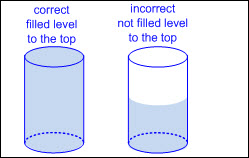 Measure to determine liquid volume (capacity) in the customary and metric systemsMeasurement determined using equal sized units of liquid volume (capacity) counted to the nearest whole unitLast unit is not counted if the amount of pourable material fills less than half of the measuring tool.Last unit is counted if the amount of pourable material fills half, or more than half of the measuring tool.Ex:
 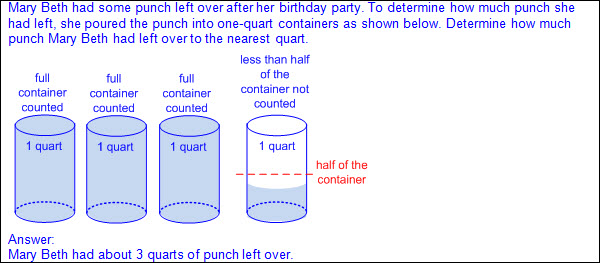 Ex:
 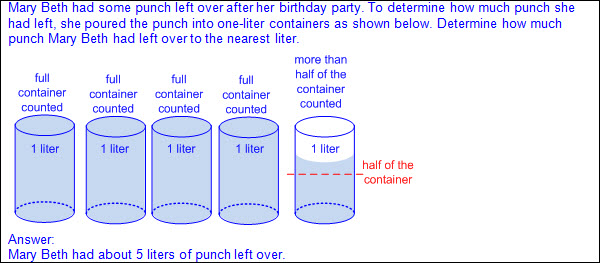 Measurement determined using scaled measuring toolsRelationship between reading a scaled measuring tool and a number lineEx:
 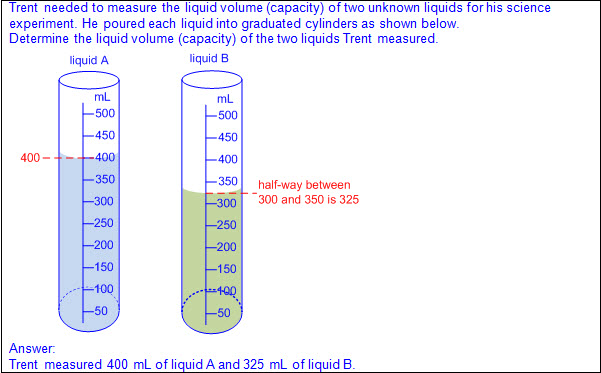 Appropriate measuring tool selected Measuring tool selected for efficiency Smaller tool to measure the liquid volume (capacity) of smaller containersLarger tool to measure the liquid volume (capacity) of larger containersAppropriate unit of liquid volume (capacity) selected Unit of liquid volume (capacity) selected for efficiency Smaller unit of liquid volume (capacity) to measure the liquid volume (capacity) of smaller containersLarger unit of liquid volume (capacity) to measure the liquid volume (capacity) of larger containersUnit of liquid volume (capacity) selected for precision Smaller unit of liquid volume (capacity) results in a more precise measurement when measuring to the whole unitLarger unit of liquid volume (capacity) results in a less precise measurement when measuring to the whole unitWeight – the measurement attribute that describes how heavy an object is, determined by the pull of gravity on the objectTypically used units of measure in words and abbreviations Customary Ounce (oz)Pound (lb)Ton (T)Measurement tools typically used for weight Spring scales, kitchen scales, bathroom scales, etc.Measure to determine weight in the in the customary systemMeasurement determined using scaled measuring toolsPrior to measuring, the needle of the scale should point directly on zero.Ex:
 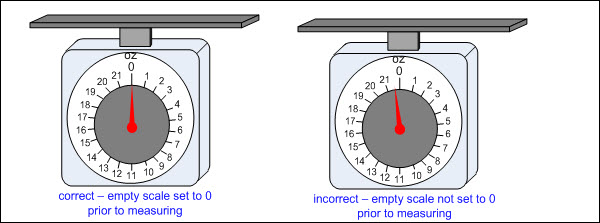 Relationship between reading a scaled measuring tool and a number lineEx:
 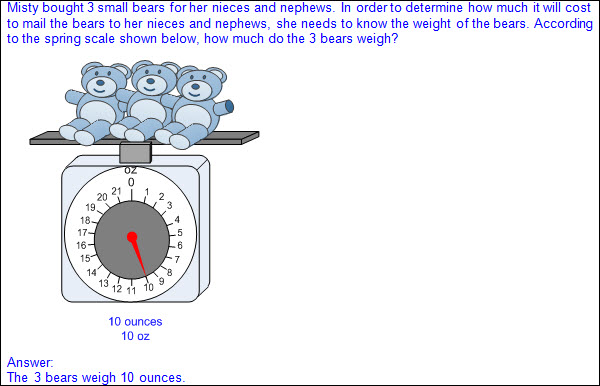 Appropriate unit of weight selected Unit of weight selected for precision Smaller unit of weight results in a more precise measurement when measuring to the whole unitLarger unit of weight results in a less precise measurement when measuring to the whole unitNote(s):Grade Level(s): Kindergarten compared two objects with a common measurable attribute to see which object has more of/less of the attribute and described the difference.Grade 4 will solve problems that deal with measurements liquid volumes and mass using addition, subtraction, multiplication, or division as appropriate.Various mathematical process standards will be applied to this student expectation as appropriate.TxRCFP: Describing characteristics of two-dimensional and three-dimensional geometric figures, including measurable attributesTxCCRS: IV.A. Measurement Reasoning – Measurement involving physical and natural attributesIX. Communication and Representation 3.8Data analysis. The student applies mathematical process standards to solve problems by collecting, organizing, displaying, and interpreting data. The student is expected to:3.8ASummarize a data set with multiple categories using a frequency table, dot plot, pictograph, or bar graph with scaled intervals.
Readiness StandardSummarize a data set with multiple categories using a frequency table, dot plot, pictograph, or bar graph with scaled intervals.
Readiness StandardSummarizeA DATA SET WITH MULTIPLE CATEGORIES USING A FREQUENCY TABLE, DOT PLOT, PICTOGRAPH, OR BAR GRAPH WITH SCALED INTERVALSIncluding, but not limited to:Whole numbersData – information that is collected about people, events, or objects Categorical data – data that represents the attributes of a group of people, events, or objects Ex: What is your favorite color? Represented on a graph with colors as category labels (e.g., red, yellow, blue, green, and purple)Ex: Do you have a brother? Represented on a graph with yes and no as category labelsEx: Which sporting event do you prefer? Represented on a graph with names of sports as category labels (e.g., basketball, baseball, football, soccer, and hockey)Categorical data may represent numbers or ranges of numbers. Ex: How many pets do you have? Represented on a graph with numbers as category labels (e.g., 0, 1, 2, 3, and 4 or more)Ex: How many letters are in your name? Represented on a graph with ranges of numbers as category labels (e.g., 1 – 3, 4 – 6, 7 – 9, and 10 or more)Data organized into multiple categoriesData representationsFrequency table – a table to organize data that lists categories and the frequency (number of times) that each category occursCharacteristics of a frequency tableTitle clarifies the meaning of the data represented.Categorical data is represented with labels.Data represented may be objects, events, numbers, or a range of numbers.Tally marks are used to record frequencies.Numbers are used to represent the count of tally marks in each category.Count of tally marks represents the frequency of how often a category occurs.Ex:
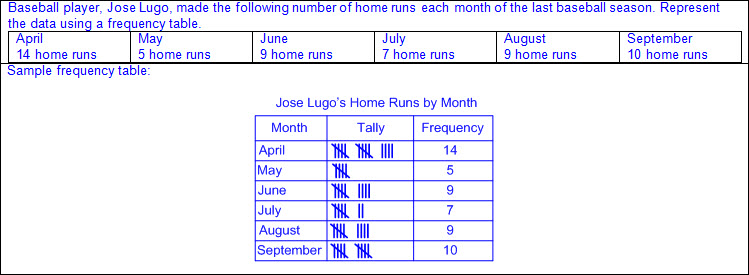 Dot plot – a graphical representation to organize data that uses dots (or Xs) to show the frequency (number of times) that each category occurs Characteristics of a dot plot Title clarifies the meaning of the data represented.Categorical data is represented with labels. When categorical data is used it is orderly and not arbitrary.Data represented may be objects, events, numbers, or a range of numbers. Categories are represented by a line, or number line, labeled with categories.Dots (or Xs) are recorded vertically above the line to represent the frequency of each category or number.Dots (or Xs) generally represent one count.Ex:
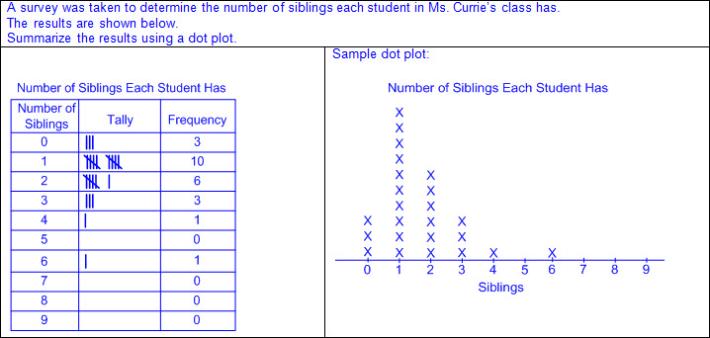 Dots (or Xs) may represent multiple counts if indicated with a key.Ex:
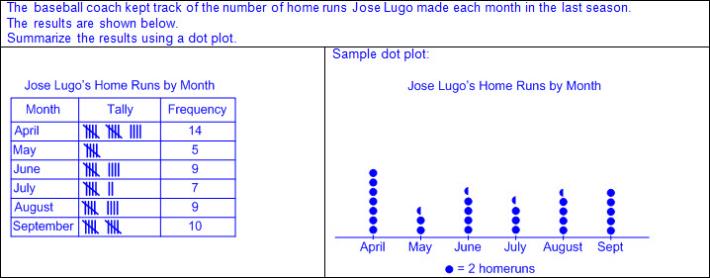 Value of the category is determined by the number of dots (or Xs) drawn.Ex:
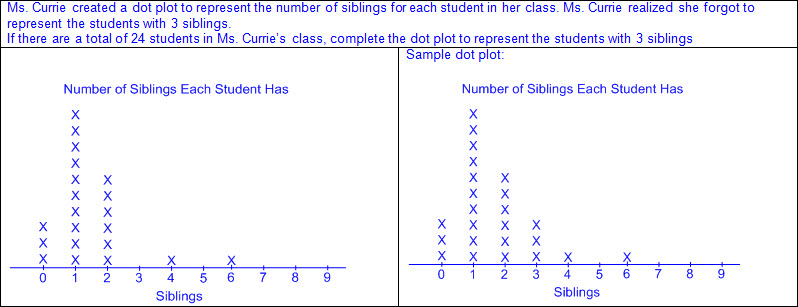 Pictograph – a graphical representation to organize data that uses a picture or symbol, where each picture or symbol may represent one or more than one unit of data, to show the frequency (number of times) that each category occursCharacteristics of a pictographTitle clarifies the meaning of the data represented.Categorical data is represented with labels.Horizontal or vertical linear arrangementOne picture or symbol is used to represent all categories.A key is used to identify the value of each picture or symbol.Number of pictures and partial-pictures or symbols represents the number of data points for a given category.Ex:
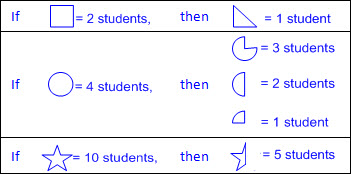 Ex:
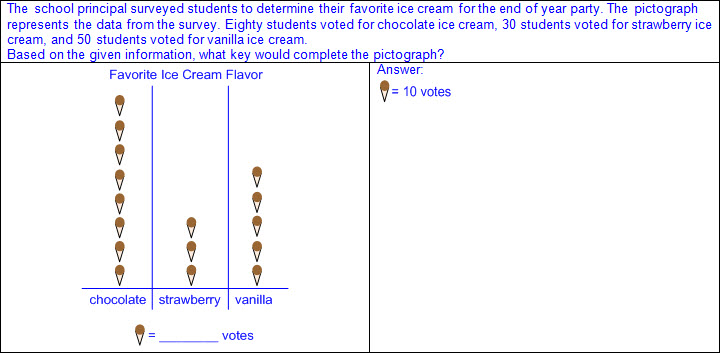 Value of the data in each category is determined by the total value of the pictures or symbols in that category.Ex:
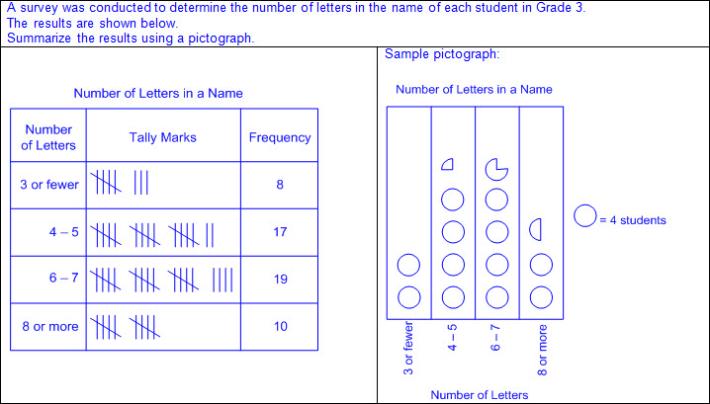 Ex:
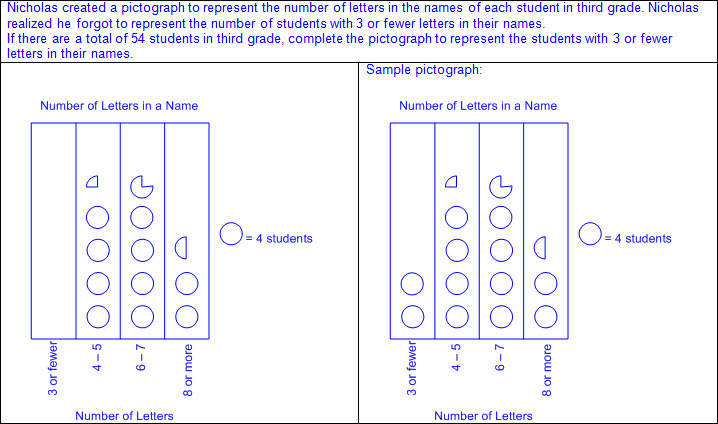 Bar graph – a graphical representation to organize data that uses solid bars that do not touch each other to show the frequency (number of times) that each category occurs Characteristics of a bar graph Title clarifies the meaning of the data represented.Subtitles clarify the meaning of the data represented on each axis.Categorical data is represented with labels.Horizontal or vertical linear arrangementBars are solid.Bars do not touch.Scale of the axis may be intervals of one or more, and scale intervals are proportionally displayed. The scale of the axis is a number line.Length of the bar represents the number of data points for a given category. Length the bar represents the distance from zero on the scale of the axis.Value of the data represented by the bar is determined by reading the number associated with its length (distance from zero) on the axis scale.Ex:
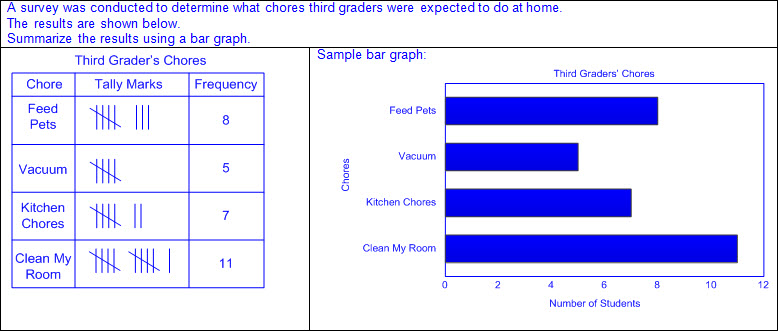 Ex:
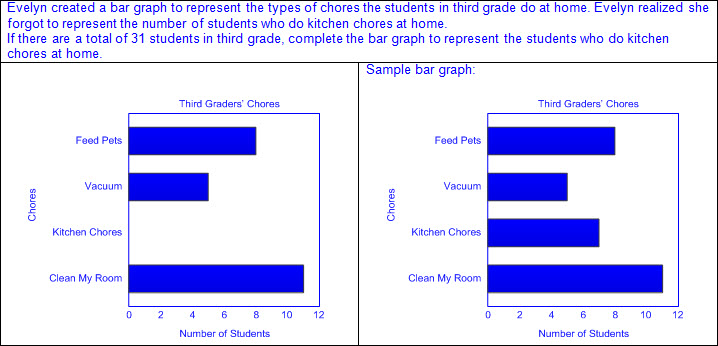 Note(s):Grade Level(s): Grade 2 organized a collection of data with up to four categories using pictographs and bar graphs with intervals of one or more.Grade 3 introduces frequency tables and dot plots.Grade 4 will represent data on a frequency table, dot plot, or stem-and-leaf plot marked with whole numbers and fractions.Various mathematical process standards will be applied to this student expectation as appropriate.TxRCFP: Understanding and applying place value and properties of operations to solve problems involving addition and subtraction of whole numbers within 1,000TxCCRS: VI.B. Statistical Reasoning – Describe dataIX. Communication and RepresentationX. Connections3.8BSolve one- and two-step problems using categorical data represented with a frequency table, dot plot, pictograph, or bar graph with scaled intervals.
Supporting StandardSolve one- and two-step problems using categorical data represented with a frequency table, dot plot, pictograph, or bar graph with scaled intervals.
Supporting StandardSolveONE- AND TWO-STEP PROBLEMS USING CATEGORICAL DATA REPRESENTED WITH A FREQUENCY TABLE, DOT PLOT, PICTOGRAPH, OR BAR GRAPH WITH SCALED INTERVALSIncluding, but not limited to:Whole numbersAddition Addition of whole numbers within 1,000Subtraction Subtraction of whole numbers within 1,000MultiplicationProducts of up to a two-digit factor by a one-digit factorDivisionQuotients of up to a two-digit dividend by a one-digit divisorData – information that is collected about people, events, or objects Categorical data – data that represents the attributes of a group of people, events, or objects Ex: What is your favorite color? Represented on a graph with colors as category labels (e.g., red, yellow, blue, green, and purple)Ex: Do you have a brother? Represented on a graph with yes and no as category labelsEx: Which sporting event do you prefer? Represented on a graph with names of sports as category labels (e.g., basketball, baseball, football, soccer, and hockey)Categorical data may represent numbers or ranges of numbers. Ex: How many pets do you have? Represented on a graph with numbers as category labels (e.g., 0, 1, 2, 3, and 4 or more)Ex: How many letters are in your name? Represented on a graph with ranges of numbers as category labels (e.g., 1 – 3, 4 – 6, 7 – 9, and 10 or more)Data representations Frequency table – a table to organize data that lists categories and the frequency (number of times) that each category occursDot plot – a graphical representation to organize data that uses dots or Xs to show the frequency (number of times) that each category occursPictograph – a graphical representation to organize data that uses a picture or symbol, where each picture or symbol may represent one or more than one unit of data, to show the frequency (number of times) that each category occursBar graph – a graphical representation to organize data that uses solid bars that do not touch each other to show the frequency (number of times) that each category occursMathematical and real-world problem situations using data represented with frequency tables, dot plots, pictographs, and bar graphsOne- or two-step problemsEx:
 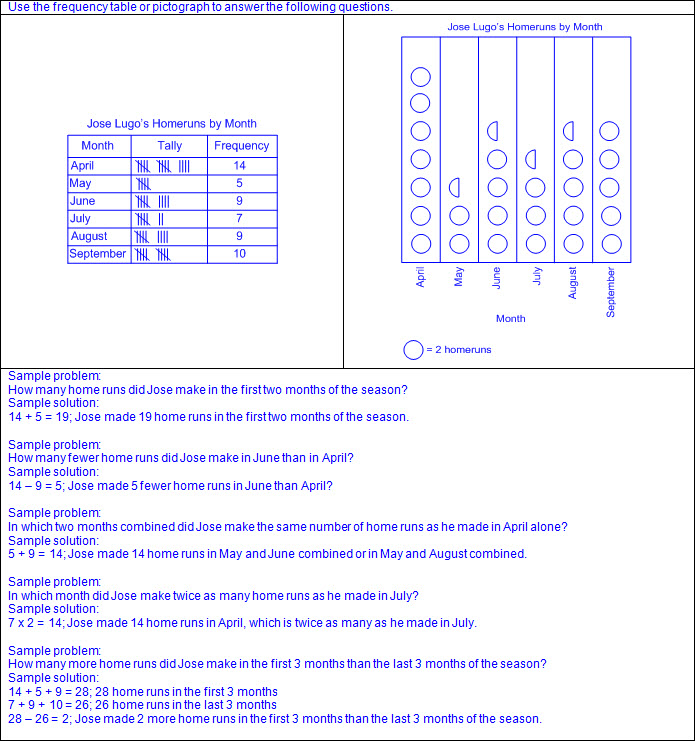 Ex:
 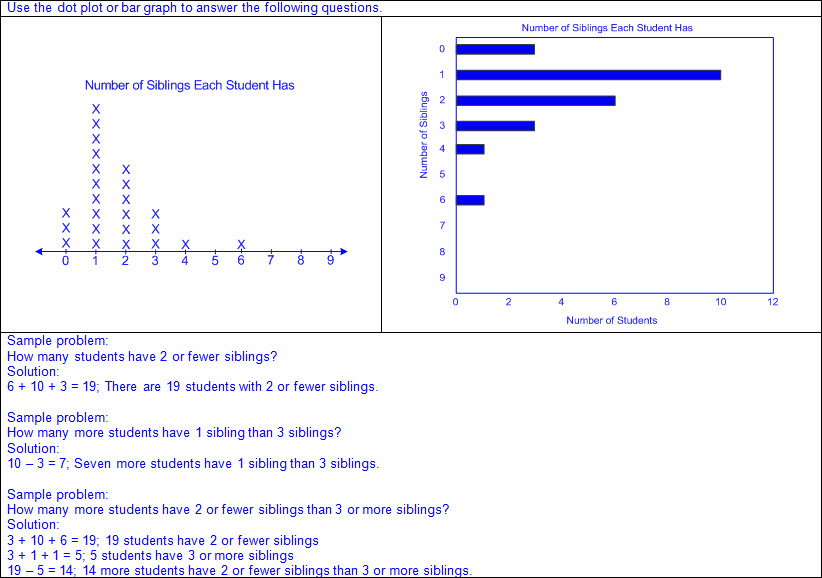 Note(s):Grade Level(s): Grade 2 wrote and solved one-step word problems involving addition or subtraction using data represented within pictographs and bar graphs with intervals of one.Grade 4 will solve one- and two-step problems using data in whole number, decimal, and fraction form in a frequency table, dot plot, or stem-and-leaf plot.Various mathematical process standards will be applied to this student expectation as appropriate.TxRCFP: Understanding and applying place value and properties of operations to solve problems involving addition and subtraction of whole numbers within 1,000TxCCRS: VI.B. Statistical Reasoning – Describe dataVIII. Problem Solving and ReasoningIX. Communication and RepresentationX. Connections3.9Personal financial literacy. The student applies mathematical process standards to manage one's financial resources effectively for lifetime financial security. The student is expected to:3.9AExplain the connection between human capital/labor and income.
Supporting StandardExplain the connection between human capital/labor and income.
Supporting StandardExplainTHE CONNECTION BETWEEN HUMAN CAPITAL/LABOR AND INCOMEIncluding, but not limited to:Income – money earned for working and money received for the sale of goods or propertyHuman capital/labor – abilities, skills, and education that helps to make a worker more valuableConnection between human capital/labor and income Some jobs require specific abilities, skills, or education. Ex: A teacher must earn a college degree; an artist must have artistic talent; etc.Increased abilities, skills, and education may increase job opportunities. Ex: A person with a college degree may qualify for more types of jobs than a person without a college degree; a person with strong computer skills may be able to work in a wider variety of jobs than a person without computer skills; etc.Increased abilities, skills, and education may lead to higher income. Ex: A person with a college degree may earn more money than a person without a college degree; an employer may be willing to pay a higher income to a person with greater abilities, skills, and education; etc.Note(s):Grade Level(s): Grade 1 defined money earned as income.Grade 4 will distinguish between fixed and variable expenses.Various mathematical process standards will be applied to this student expectation as appropriate.TxRCFP: Financial LiteracyTxCCRS: IX. Communication and RepresentationX. Connections3.9BDescribe the relationship between the availability or scarcity of resources and how that impacts cost.Describe the relationship between the availability or scarcity of resources and how that impacts cost.DescribeTHE RELATIONSHIP BETWEEN THE AVAILABILITY OR SCARCITY OF RESOURCES AND HOW THAT IMPACTS COSTIncluding, but not limited to:Resources – natural or man-made materials or items needed to satisfy wants and needsScarcity – when human wants for goods and services are greater than the quantity of goods and services that can be produced using all available resourcesCosts of production Materials and resourcesHuman capital/laborEnergy and natural resourcesRelationship between availability or scarcity of resources and cost of production Increased availability of resources may lower cost of production. Suppliers may lower prices in order to sell extra resources quickly.Buyers may have more choices of suppliers and may seek the lowest price.Scarcity of resources may increase cost of production. Suppliers may raise prices because there is a limited supply of the resource.Buyers may have fewer choices of suppliers and may be willing to pay more to obtain the resource.Relationship between cost of production and price of goods and services Increased cost of production may increase the price of goods and services.Decreased cost of production may decrease the price of goods and services.Note(s):Grade Level(s): Grade 2 differentiated between producers and consumers and calculated the cost to produce a simple item.Grade 4 will calculate profit in a given situation.Various mathematical process standards will be applied to this student expectation as appropriate.TxRCFP: Financial LiteracyTxCCRS: IX. Communication and RepresentationX. Connections3.9CIdentify the costs and benefits of planned and unplanned spending decisions.Identify the costs and benefits of planned and unplanned spending decisions.IdentifyTHE COSTS AND BENEFITS OF PLANNED AND UNPLANNED SPENDING DECISIONSIncluding, but not limited to:Costs of planned spending decisions Satisfaction of wants or needs may be delayed.Goods or services may not be available in the future.Benefits of planned spending decisions Ability to be sure income will be enough to cover costs of goods or servicesTime allowed for comparison shopping for best price or qualityCosts of unplanned spending decisions May not have enough money left for future needsNo time for comparison shopping for lower priceAnother option may be available in the near future.Benefits of unplanned spending decisions Goods and services may be on sale for a reduced price.Immediate satisfaction of wants or needsNote(s):Grade Level(s): Grade 2 explained that saving is an alternative to spending.Various mathematical process standards will be applied to this student expectation as appropriate.TxRCFP: Financial LiteracyTxCCRS: IX. Communication and RepresentationX. Connections3.9DExplain that credit is used when wants or needs exceed the ability to pay and that it is the borrower's responsibility to pay it back to the lender, usually with interest.
Supporting StandardExplain that credit is used when wants or needs exceed the ability to pay and that it is the borrower's responsibility to pay it back to the lender, usually with interest.
Supporting StandardExplainTHAT CREDIT IS USED WHEN WANTS OR NEEDS EXCEED THE ABILITY TO PAY AND THAT IT IS THE BORROWER'S RESPONSIBILITY TO PAY IT BACK TO THE LENDER, USUALLY WITH INTERESTIncluding, but not limited to:Credit – buying or obtaining goods or services now with an agreement to pay in the futureReasons to use credit Current wants or needs exceed current income.Buyer does not have money with them at the time of purchase.Credit cards or loans used to make a purchase must be repaid within a given time period. Interest may be charged to purchase on credit. Interest paid – money paid for borrowing money or making purchases on creditAdditional fees may be charged for failure to repay.Credit is a privilege not a guarantee. Responsible borrowers may be granted more credit or may be charged lower interest and fees.Irresponsible borrowers may not be granted credit or may be charged higher interest and fees.Note(s):Grade Level(s): Grade 2 identified examples of borrowing and distinguished between responsible and irresponsible borrowing.Grade 4 will describe the basic purpose of financial institutions, including keeping money safe, borrowing money, and lending.Various mathematical process standards will be applied to this student expectation as appropriate.TxRCFP: Financial LiteracyTxCCRS: IX. Communication and RepresentationX. Connections3.9EList reasons to save and explain the benefit of a savings plan, including for college.
Supporting StandardList reasons to save and explain the benefit of a savings plan, including for college.
Supporting StandardListREASONS TO SAVE, INCLUDING FOR COLLEGEIncluding, but not limited to:Saving – setting aside money earned or received for future useReasons to save To pay for collegeTo purchase future wants and needsTo cover unexpected future expensesTo earn interestExplainTHE BENEFIT OF A SAVINGS PLAN, INCLUDING FOR COLLEGEIncluding, but not limited to:Savings plan – a plan to set money aside for future useBenefits of a savings plan Specific goals set are more likely to be met.Savings plan may be designed to meet individual wants and needs.More money saved may result in higher interest amounts earned.Money placed in savings is less accessible for unplanned spending.Some government supported college savings plans may reduce the cost of attending college through lower fixed tuition rates.Note(s):Grade Level(s):Grade 2 calculated how money saved can accumulate into a larger amount over time.Grade 4 will compare the advantages and disadvantages of various savings options.Various mathematical process standards will be applied to this student expectation as appropriate.TxRCFP: Financial LiteracyTxCCRS: IX. Communication and RepresentationX. Connections3.9FIdentify decisions involving income, spending, saving, credit, and charitable giving.Identify decisions involving income, spending, saving, credit, and charitable giving.IdentifyDECISIONS INVOLVING INCOME, SPENDING, SAVING, CREDIT, AND CHARITABLE GIVINGIncluding, but not limited to:Decisions involving income Income – money earned for working and money received for the sale of goods or propertyEx: How will income be earned?Ex: Will increasing ability, skills, or education increase income?Ex: Should income be saved or spent?Decisions involving spending Spending – purchasing goods and services to satisfy wants and needsEx: Is this spending for a want or a need?Ex: Is the cost of goods or services the most reasonable cost?Ex: Will money spent now be needed in the future?Decisions involving saving Saving – setting aside money earned or received for future useEx: What are my saving goals?Ex: How much money should be saved?Ex: How long should money be saved?Ex: How much interest will be earned with different savings plans?Ex: Should savings be held in a bank or at home?Decisions involving credit Credit – buying or obtaining goods or services now with an agreement to pay in the futureEx: How much interest and fees will be charged for using credit?Ex: Will credit be able to be repaid in the given time period?Decisions involving charitable giving Charity – an organization that collects money, goods, or services for groups in needCharitable giving – donating to an organization that collects money, goods, or services to groups in needEx: How much money, goods, or services is needed by the charity?Ex: Will income remaining after a donation be enough to satisfy personal wants and needs?Ex: Who will benefit from donations to charity?Ex: Which charities should be selected?Note(s):Grade Level(s): Grade 1 considered charitable giving.Various mathematical process standards will be applied to this student expectation as appropriate.TxRCFP: Financial LiteracyTxCCRS: IX. Communication and RepresentationX. ConnectionsBibliography:
Texas Education Agency & Texas Higher Education Coordinating Board. (2009). Texas college and career readiness standards. Retrieved from http://www.thecb.state.tx.us/collegereadiness/crs.pdfTexas Education Agency. (2013). Introduction to the revised mathematics TEKS – kindergarten-algebra I vertical alignment. Retrieved from
http://www.projectsharetexas.org/sites/default/files/resources/documents/K-AlgebraIVAChart.pdf   Texas Education Agency. (2013). Texas response to curriculum focal points for kindergarten through grade 8 mathematics. Retrieved from
http://projectsharetexas.org/resource/txrcfp-texas-response-curriculum-focal-points-k-8-mathematics-revised-2013 Bibliography:
Texas Education Agency & Texas Higher Education Coordinating Board. (2009). Texas college and career readiness standards. Retrieved from http://www.thecb.state.tx.us/collegereadiness/crs.pdfTexas Education Agency. (2013). Introduction to the revised mathematics TEKS – kindergarten-algebra I vertical alignment. Retrieved from
http://www.projectsharetexas.org/sites/default/files/resources/documents/K-AlgebraIVAChart.pdf   Texas Education Agency. (2013). Texas response to curriculum focal points for kindergarten through grade 8 mathematics. Retrieved from
http://projectsharetexas.org/resource/txrcfp-texas-response-curriculum-focal-points-k-8-mathematics-revised-2013 Bold black text in italics: Knowledge and Skills Statement (TEKS); Bold black text: Student Expectation (TEKS)
Bold red text in italics: Student Expectation identified by TEA as a Readiness Standard for STAAR
Bold green text in italics: Student Expectation identified by TEA as a Supporting Standard for STAAR
Blue text: Supporting information / Clarifications from TCMPC (Specificity)
Black text: Texas Education Agency (TEA); Texas College and Career Readiness Standards (TxCCRS)Bold black text in italics: Knowledge and Skills Statement (TEKS); Bold black text: Student Expectation (TEKS)
Bold red text in italics: Student Expectation identified by TEA as a Readiness Standard for STAAR
Bold green text in italics: Student Expectation identified by TEA as a Supporting Standard for STAAR
Blue text: Supporting information / Clarifications from TCMPC (Specificity)
Black text: Texas Education Agency (TEA); Texas College and Career Readiness Standards (TxCCRS)